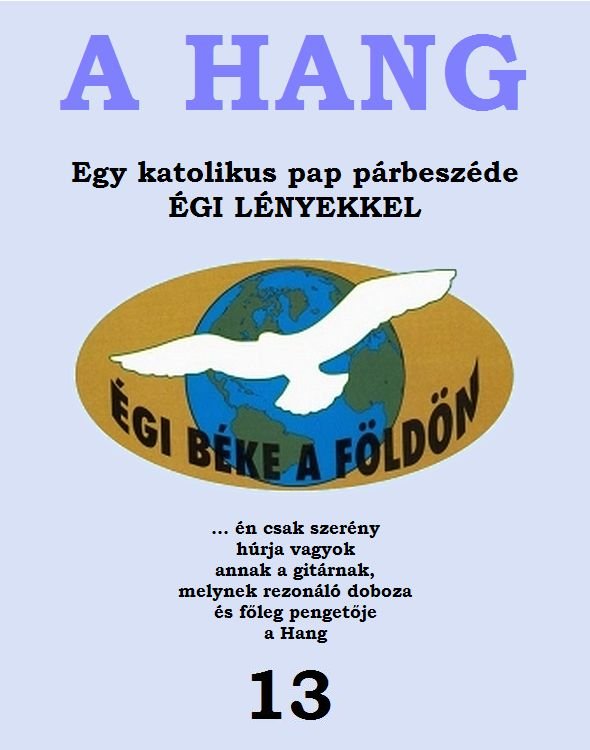 VÉLEMÉNYEK A HANG CÍMŰ KÖNYVEKRŐL„Nagyon sok könyvet elolvastam már eddig, de ilyen tisztán, kézzel fogható értelemmel, ennyire kivitelezhető, ennyire alkalmazható, megtanulható, világos értelmezéssel még nem találkoztam.” (K. Gyné)„Ma már úgy érzem, hogy a HANG-könyvek nélkül nem volna érdemes élnem. Ez egy igazi KINCS! ARANYBÁNYA számomra!” (özv. P. Péterné)„Csodálatos eredménye van ezen könyvek olvasásának! Nekem ezek segítségével sikerült visszatalálnom Istenhez, és úgy érzem, mindent megkaptam Vele.” (H. János)„A HANG-kötetek olvasása közben olyan életszemlélet alakult ki bennem, amely gyökeresen megváltoztatta az életem. Sokkal könnyebben veszem az akadályokat. Ilyen boldog és békés még nem voltam, mint mostanában, pedig 45 évet már megértem.” (P. Ferencné)																	„Hálás szívvel mondok köszönetet Istennek, hogy a HANG-kötetek által tisztultabban látok és ítélhetek meg dolgokat. Sok mindenben megváltoztam, nap mint nap érzem a vigasztalást, a lelki békét. Kiegyensúlyozottabb lettem, rálátok hibáimra. Őrangyalom, lelki mesterem segítő szeretetére egyre inkább ráérzek.” (M. Béláné)„Olyan szeretet árad a sorokból, amihez semmit sem lehet hasonlítani. Tulajdonképpen minden levélben egyet hirdet és kér tőlünk Krisztus. Ez nyújt vigaszt a mindennapjaimra, és ez boldogít, hogy Ő létezik, és szeret engem!” (K. Csaba)											“Elmondhatom, hogy a Hangot olvasva jutottam el a helyes Útra, az egyedüli Útra, amin járni érdemes. A könyvek hatására nyílt ki a szívem szeme, találtam meg a lelki békémet, az én Uram, Jézus Krisztus, szeretetét, amit most már életem végéig szeretnék megőrizni. Mivel ez a szeretet elhozta számomra a Földön elérhető legcsodálatosabb boldogságot, másoknak is azt kívánom, legyen benne részük!” (K. Ferencné)Lehet egy ember életében nagyobb csoda annál, minthogy megélje a lelkében kiterjedő Isten boldogító jelenlétét? Biztos, hogy nincs! Valóban: Az Isten országa bennünk van!” (Cs. Adrien)„Mindennap, minden szentmisémben megköszönöm Istennek testvéreimet, a HANG-könyvek olvasóit, terjesztőit. Tehát mindenkit, akik szeretnek, és mindazokat, akik kétkedve, esetleg ellenségesen szemlélik Jézus működését a bennem megszólaló HANG által.” (Dombi Ferenc katolikus pap)Dombi FerencEgy katolikus pap párbeszéde égi lényekkelDombi Ferenc, a 43 Hang kötet szerzője 1927 november 25-én született (Hont.m.) Szob községben, egy tizenkétgyermekes család ötödik gyermekeként, mint első fiú.

Tanulmányait Székesfehérvárott és Szegeden végezte. 1954-ben szentelték pappá. Egy évig káplán, majd hitoktató. 1960-tól az állam nem engedélyezi hivatalos működését Székesfehérvárott és Nagy-Budapest területén. 

1976. október 4-én LÉLEKKERESZTSÉGBEN részesül Alsószentivánon. 

1977-től nem kap engedélyt önálló működésre. 1979-től Pátkán működhet, mint plébános, egészen nyugdíjaztatásáig, 1987-ig. 

Ezután két hónapot tölt Medjugorjében, ahol törött lába csodálatos módon egy pillanat alatt meggyógyul. Az előző politikai rendszer bukása után, 1991-ben engedélyt kap a Váci Megyés Főpásztortól arra, hogy INÁRCS községben kisegítő lelkipásztori munkát végezhessen. Itt a hívek áldozatos szeretete, és a helyi önkormányzat jóindulatú hozzáállása folytán két év alatt plébániát építenek számára, s a Váci Megyés Főpásztortól folytatólagosan évenként engedélyt kap a további működéshez. Itt, INÁRCSON erősödik meg benne a HANG, melyben égi lények gondolatait ismeri fel. E könyv ezeket a gondolatokat tartalmazza. 

"Míg idea valami, addig csak hordozóját boldogítja. A megvalósult idea kell, hogy hordozza Alkotóját. Erre és ezért teremtettelek!" (HANG) 

Működési engedélyét 1997 őszén, a Váci Megyés-főpásztor, a Váci Egyházmegye területére vonatkozóan visszavonta, majd azt 1999 őszén ismét visszakapta.

Betegsége miatt 2002-től a székesfehérvári papi otthonban élt. 2004. május 1-én elhagyta a földi világot, és égi otthonába költözött. 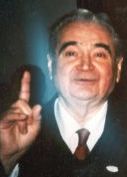 A HANG                                                                            13.                                                                                                                                                                              Egy katolikus pap párbeszéde ÉGI LÉNYEKKELÉn csak szerény húrja vagyok annak a GITÁRNAK,amelynek rezonáló doboza és főleg PENGETŐJE magaA HANGLektorálta: Torma Károlyné, Devich ErzsébetELŐSZÓ 1111. LÁTOMÁSAIMRÓL, EGY KAPCSOLATRÓL1. Álmomban egy fénylénnyel beszéltem. Ki volt ő?2. Valóban Máriát láttam álmomban?3. Felvegyük-e a kapcsolatot a szombathelyiekkel?1112. KÉRDEZŐ MAGA A MÉDIUMUram! Mi az értelme, mi a célja annak, hogy valaki szinte mindennap látomásokat kap, de magyarázatot nem kap hozzá?1113. MÚLTAMRÓL, JELENEMRŐL, JÖVŐMRŐL1. Részt vettem én is jelen földi életem tervezésében?2. Van kapcsolatom Mihály főangyallal?3. Megélem leányom férjhezmenetelét?1114. SZORONGÓ FÉLELMEIM VANNAKSúlyosbodó családi nehézségek mellett betegség, halálfélelem, szorongás. Természetes ez?2. Amire Ő választott, meg fogom tudni tenni?1115. JÓL SZERETEK? ANYÁMRÓL, ŐRANGYALOMRÓL1. Helyesen szeretlek?2. Mért kaptam különleges képességeket?3. Megszűntek félelmeim.4. Anyám betegsége milyen eredetű?5. Őrangyalomról szeretnék hallani!1116. PÁRBESZÉD-IMÁRÓL1. A PÁRBESZÉD-imában szeretném feloldani benső vívódásaimat!2. Környezetemmel szeretnék harmóniában élni!1117. HOGYAN TUDOK TÖBBET ÉS JOBBAN TENNI?Az elmúlt öt évben annyi csodálatos dolog történt velem.Szeretnék többet és jobbat tenni az Úrért! De nem tudom, hogy mit?!1118. MELYIK EGYHÁZBAN VAN A HELYEM?1. Jó úton járok-e?2. Melyik egyházban van a helyem?3. Fiam nyugtalanságának mi az oka?4. A HIT-gyülekezetben valóban a Szentlélek van jelen?1119. ROSSZ RÓLAM A VÉLEMÉNY. MIÉRT? ÁLMAIMRÓL1. Kinevettek, mert a temetőben valakinek a sírjához virágot tettem. Miért vannak rossz véleménnyel rólam mások?2. Álmomban láttam Máriát.3. Egy másik álmomban veszélyes helyzetben sem féltem, mert bíztam Istenben és Máriában.4. Valóban még nem jártam a Földön?1120. VALÓSÁG? KÉPZELGÉS?1. Valóban megtörtént esemény volt, és nem a képzelet szüleménye az, amit átéltem?2. Álmomban a halott Jézusra borulva sírtam. Majd én is meghaltam.3. Valóban Jézus harcát segíteni jöttek azok, akiről Jézussalbeszélgettem?1121. INGA ÉS A SZELLEMVILÁG. SZÜLEIMRŐL1. Inga segítségével kapcsolatba kerültünk a szellemvilággal, de nem érezzük, hogy jó szellemek lennének.2. Hogyan alakul édesapám sorsa odaát?3. Anyám betegségének mi az oka, és mi a célja?1122. MIÉRT NEM JAVULOK? HOVÁ TARTOZZAM?1. Mi az oka annak, hogy bár ismerem az ima értékét, mégsem imádkozom rendszeresen?2. Mi az oka annak, hogy bár tudom, hogy mit kellene tennem, mégsem teszem?3. Érdemes-e inga által kapcsolatba kerülni a szellemekkel?4. Melyik egyházhoz kapcsolódjam?1123. MI A FÉLELMEM GYÖKERE? JÓL MEDITÁLOK?1. Szeretnék elcsendesedni, és gondolataimban tiszta maradni!2. Tudatalatti félelmeimnek mi a gyökere. Gőg?3. Hogyan kell jól meditálni?4. Mantrázásról szeretnék hallani!1124. EMBERI KAPCSOLATAIMAT SZERETNÉM JAVÍTANI!1. Jól nevelem-e gyermekeimet?2. Hogyan tudnék közelebb kerülni Hozzád?3. Sajnos, emberekkel nem tudok felszabadultan beszélgetni.4. Álmaimra csak ritkán emlékszem.5. Miért kellett kétszer ugyanabban a családban megszületnem?1125. JÁTÉKSZER VAGYOK?A képzeletem játszik velem vagy szellemek?1126. ÖNGYILKOSRÓL ÉS EGY VAD GYERMEKRŐL1. Egy öngyilkosról szeretnék hallani!2. Egy vallástalan öngyilkosról is szeretnék hallani!3. Egy ellenséges, vad gyermekről szeretnék hallani!1127. CSAK EGYETLEN VALLÁS ÜDVÖZÍT?1. Keleti vallások tanulmányozása érteti meg velem Jézust.2. A bűn, mint bumeráng, már magában hordja büntetését.3. A Lélekkeresztség = beavatás.4. Az utolsó ítélet és a feltámadás körét nem tudom összeegyeztetni a reinkarnációval és a karma törvényével.5. Csak egyetlen vallás üdvözít?1128. CSALÁDOM GONDJAIRÓL ÉS EGY NAGY ÉLMÉNYRŐL1. Családom, környezetem gondjait nagyon szenvedem. Hogyan tudnék segíteni?2. Egy nagy élményemre szeretnék magyarázatot kapni!1129. ÜDVÖZÜLHET AZ, AKI GAZDAG? ŐRANGYALOMRÓL1. Mostani őrangyalomnak mi a neve?2. Az átlagnál gazdagabb ember üdvözülhet-e?3. „Külön” élek feleségemtől. Mi erről a HANG véleménye?1130. SE VELE, SE NÉLKÜLEA mostani társkapcsolatomban a se vele, se nélküle, a hogyan vele, hogyan nélküle keresztjét cipelem. Nem látok megoldást. Nem tudom, mit tegyek.1131. HANG- ÉS TESTI-KAPCSOLAT-PROBLÉMÁM VAN1. A HANG című könyvek olvasása közben itt-ott úgy érzem, hogy nincs összhangban az evangéliumokkal.2. Kétszer elváltam. Elhagytak! Merjek harmadszor is házasság lépni?3. Egyházi házasság nélkül bűn a testi kapcsolat?4. Testvérem testileg, lelkileg beteg. Meggyógyul valaha?1132. FÉRJEM HÚSZ ÉV UTÁN VÁLNI AKAR1. Több mint húsz éve vagyunk házasok. Férjem válni akar.2. Van-e kiút életem zsákutcájából?1133. FURCSA HATÁSOK ÉRTEK AZ UTÓBBI IDŐBEN1. Több évvel ezelőtt egy búgó hang kíséretében lebénultam.2. Rendkívüli fényjelenség, színes vibrálás jelenik meg olykor a szememben.3. Olyan valami jelenik meg előttem, ami nem bánt, de én félek.1134. TÉVEDÉSEM SZERETNÉM JÓVÁ TENNI1. Jó szándékkal helytelen irányba vezettem embereket.2. Irányt váltottam, s ezért sok támadás ér bennünket.3. Válaszút elé állítottam tanítványaimat. Türelmetlenül?1135. ÁLLHATATLAN VAGYOK?Nem találom a helyemet. Abbahagytam az egyetemet is, mert úgy gondolom, hogy az örökélet szempontjából nincs értelme.1136. MÉLYÍTENI AKAROM KAPCSOLATOMAT AZ ÉGIEKKEL1. Hogyan kerülhetek közelebb Jézushoz?2. Beszélj a küldetésemről!3. Szeretném, ha átadhatnék egy üzenetet az égieknek.1137. MIÉRT ANNYI A SZENVEDÉS?1. Miért kell annyi szenvedésen keresztülmennem?2. Boldogabbra fordul-e életem azzal, akire gondolok?3. Jó úton járok-e?1138. HOGYAN SZERESSEM AZT, AKI MEGCSAL?1. Rossz erők akarnak uralkodni rajtam.2. Házastársam mással folytat viszonyt. Hogyan szeressem?1139. JÓ A HÁZSZENTELÉS?1. Nyugtalanítanak éjszakai kopogások.2. Szeretném megszenteltetni a lakásomat.1140. MIT JELENTENEK ÁLMAIM?1. Álmomban utasítást kaptam, hogy kérjem el a feladatomat az Atyától.2. Egy évtizedek óta nem látott családnál vagyok álmomban. Jó nekem ott! Ott azt mondták, hogy egy médium helyét kell elfoglalnom.1141. PIÓ ATYÁRÓL1. Pió atyáról szeretnék hallani!2. Nem tudok úgy együtt lenni Istennel, ahogyan szeretnék.1142. SZERETNÉK TISZTÁN LÁTNI!1. Jól értem-e a Szentháromság lényegét?2. Van egy feladatom, amelyet nem tudok tisztán látni, és így nem is tudom jól megoldani. Kérem segítségedet!1143. MIRE LEHET BIZTATNI VALAKIT?1. Biztathatok-e egy világtalant, hogy visszanyeri látását?2. Biztathatom-e azzal, hogy megfelelő „belső” látáshoz jut?3. Válhat-e jézusi munkássá?1144. NEM ÉRDEMES SZERELMESNEK LENNI!Nem érdemes egy embert szerelemmel szeretni?1145. GÁTLÁSOS VAGYOK1. Gátlásos vagyok, s nehezen tudok megszólalni.2. Olvashatatlan a kérdés. (Médium megjegyzése)1146. SOK KÜLÖNBÖZŐ KÉRDÉS1. Mi a véleményed rólam?2. Minden eddigi életem hitetlen volt?3. Szüleimet én választottam?4. Egyik tanáromat ismertem már más életemben is?5. Valóban szóltál leányomhoz?6. Leányomnak lesz társa és gyermeke?7. Aki zsidó, az mindig annak születik?8. Mi a karmikus bűnöm?9. Messze járok a helyes ÚTTÓL?1147. MILYEN VAGYOK?1. Magamról, életemről szeretnék egy átfogó képet kapni!2. Feladataimról, jövőbeli munkámról, a Veled való további élet lehetőségeiről szeretnék hallani valamit!3. Szeretnék egyre jobban a kedvedben járni!1148. RÉSZLET EGY LEVÉLRE ADOTT VÁLASZBÓLRészlet egy anyagi problémákkal küzdő, és e téren segítséget kérő levélre adott válaszból:1149. SOK KÉRDÉSRE KEVÉS VÁLASZHarminchat kérdés.1150. MIÉRT NEM TELJES FIAM GYÓGYULÁSA?Mi az oka annak, hogy fiamnak, aki mozgássérült, a kezelések után csak rövid időre javul állapota?1151. HOL GYÓGYÍT ISTEN EMBERE?1. Áldó, gyógyító erősítést kérek.2. Hol van az a Damaszkusz, ahol Isten embere meggyógyít?1152. ÖT ÁLMOMRÓL KÉREM A HANG VÉLEMÉNYÉT!1. Az égen gyönyörű szivárványt és csillagokat láttam!2. Egy gyönyörű környezetben csak szépet láttam.3. A Földet térképszerűen láttam, s egy részén piros kereszt.4. Gyönyörű tájat láttam, ahová nem volt könnyű bejutni.5. Szintén gyönyörű körülmények között tudom magam.1153. HOGYAN ÉS MIBEN VÁLTOZZAM MEG?1. Mit jelent homlokomon a jel?2. Hogyan tudom csökkenteni a bennem lévő feszültséget?3. Mikor kérhetek segítséget másoktól?4. Jól szeretem-e családomat?5. Hogyan találhatom meg önmagamat?1154. MI A VÉLEMÉNYED RÓLAM?1. Miért vonzódom a gyermekekhez inkább, mint a felnőttekhez?2. Mi a véleményed rólam?3. Lesz-e gyermekeket szerető társam?1155. MIÉRT JÖTTEM LE A FÖLDRE?1. Megszentelni vagy megszentelődni jöttem le a Földre?2. Hol tartok az újjászületés felé vezető úton?3. Nincs kedvem folytatni az iskolát.4. Hogyan segíthetem szüleimet fejlődésükben?5. Elhunyt hozzátartozóimról szeretnék hallani!1156. OKA VAGYOK GYERMEKEM HALÁLÁNAK?1. Miért halt meg mindkét fiam egyszerre? Miattam?2. Akadályozzák kapcsolatfelvételünket unokánkkal. Miért?3. A gyermeknek gyarapítunk. Ez az életcélunk.4. Miért ilyen gonosz a menyem?5. Megkapom-e jogos tulajdonomat?6. Anyám, apám, miért haltak meg?7. Miért ér ennyi tragédia engem?8. Fájdalmunkban csak a munkába menekülünk.9. Gyermekeim lelke kap-e új életet?10. Mit rontottunk el?11. Hogyan éljek ezután jól?12. Lelki békére vágyom!1157. SZERETNÉK MEGJAVULNI!1. Sok nyomorúságom beismerésével jövök Eléd.2. Hogyan harcoljak hibáim ellen?3. Lelki adósságaimat hogyan egyenlíthetem ki?4. Mit vársz jelenleg tőlem?5. Szellemi társammal a kapcsolatunkat segítsd továbbra is!1158. FÉLEK!Időnként páni félelem lesz rajtam úrrá. Mit tegyek?1159. SEGÍTSÉGET KÉREK!1. Betegségemből csak hosszú idő múlva remélhetek gyógyulást.2. Szenvedem a magányt!3. Le kell mondanom egyetlen nagy szerelmemről!4. Kérem a segítséget a lelki feltöltődéshez!1160. ÁLMAIMRÓL, APÁMRÓL, ŐRANGYALOMRÓL1. Miért nincs gyermekünk?2. Egy álmomról, melyben kis szigetre repültem, ahol egy templomból egy pap jött ki.3. Egy másik álmomban elhunyt ismerősömről kellett volna valamit leszednem, majd segítenem kellett valakit az életre. Majd sokan akadályozták a fölfelé haladásomat.4. Elhunyt apámról, őrangyalomról, szeretnék hallani valamit.5. Vallásos énekeket szoktam énekelni.1161. TÚL ÉRZÉKENY VAGYOK?1. Ne harcoljak a munkahelyemért?2. Bántottak. Igazuk volt?3. Idegkimerültségem meg fog szűnni?4. Beszélhetnek hozzám elhunytjaim?5. Vágyom a Lélekkeresztségre!1162. HÁROM ÁLOMRÓL KÉREM A HANG VÉLEMÉNYÉT!1. Első álmomban egy madzagot húztam kifeszítve, amely nem szakadt el.2. Belém akartak táplálni valamit, de nem tudom, hogy mit.3. Kővé meredt elefántok szájából tiszta víz jött ki.1163. KÉT ÁLOMRÓL1. Két álmomról kérek véleményt, melyek a másvilággal kapcsolatosak!2. Helyes-e a kézbe áldoztatás?1164. NEM JÓL SZERETEK?1. Mit jelent, hogy tükrei vagyunk egymásnak?2. Miért nem tükröződött társamon a szeretetem?3. Anyósomnak miért nem elég jó soha, amit teszek?1165. EGY MORMON VÉLEMÉNYEEgy mormon véleménye: Médiumon keresztül Jézus nem szólhat.1166. KI VAGYOK?1. Hivatásom és munkám.2. Hogyan lehetek termékeny az életben?3. Ki vagyok?1167. SEGÍTENI SZERETNÉK!Hogyan segíthetek valakinek?1168. ÁLOMFEJTÉSRŐLNem vagyok biztos abban, hogy fontos-e az álomfejtés.1169. SZERETEM PRAVOSZLÁV HITEMET1. Segíts, hogy megtanuljak imádkozni!2. Nagyon szeretem a pravoszláv hitemet.3. Honvágyról.4. Egy megrázó élményről.1170. SZERETNÉK JOBBAN FEJLŐDNI!1. Hogyan kerülhetek még közelebb Istenhez?2. Testi gyengeségeim hátráltatnak a lelki fejlődésben.1171. GYÓNÁSRÓLMi akadályoz abban, hogy hangosan, pap előtt gyónjak?1172. VAN EGYÜTTES FELADATUNK?1. Van-e együtt feladatunk élettársammal?2. Mi a célom?3. Mikor lesz béke bennem?1173. CSALÁDI PROBLÉMÁK1. Álmomban Jézust láttam.2. Hogyan változtassak életünkön úgy, hogy ez ne bántson senkit?3. Családi problémák, lelki-idegi gondok4. Szeretnék másokon segíteni, de magam is gondban vagyok.1174. ÁLMAIMRÓL1. Álmaimat mondom el, melyekben, úgy érzem, valamire figyelmeztetés kaptam, de nem tudom mire.2. Mit vár tőlem Jézus?3. Szemműtét előtt állok. Hogyan menjek neki?1175. EGY ÁLOMRÓLEgy álomról kérek véleményt. Az álmom: Három keselyű szállt a háztetőre egy-egy kis gólyával, amit nyeltek. Én próbáltam kimenteni ezeket, de nem tudtam, mert kezemben szétmálltak.1176. AKI DEPRESSZIÓS, AZ ELKÁRHOZIK?1. Ki a torkos?3. Mikor vétkezem mulasztással a tanúságtevés dolgában?3. Nekem a gyónás kínszenvedés. Ne gyónjak?4. Mi a halálos bűn?5. A depressziós elkárhozik?6. A jogi igazságosságról szeretnék hallani!7. Súlyos problémámat miért nem veszi más annak?1177. ŐRANGYALOMRÓL1. Őrangyalomat kérdezem: Ki vagy te?2. Mit tudsz rólam? Miért engem választottál?3. Hogyan szerethetjük egymást? Mi a neved?4. Hogyan beszéljek veled naponta?5. Számomra te fontosabb vagy, mint Jézus?1178. MÁSOKRÓL KÉREK VÉLEMÉNYT!1. Szeretnék megtudni többet azokról, akiket megneveztem levelemben!2. Szeretném tudni, hogy mit jelentenek a homlokomon látható jelek!1179. EGY IMACSOPORTRÓL1. Egy imacsoport szétesett, mert valamiről kinyilvánítottam véleményemet. Mi a teendőm?2. Sokan kihasználnak, mert nem vagyok személyválogató.1180. SZABAD SZERETNÉK LENNI!1. Hogyan szabadulhatok meg megkötözöttségeimtől?2. Gyermekeimmel való kapcsolatomról kérdezek.1181. MIRE VAGYOK ALKALMAS?Milyen munkára vagyok alkalmas hivatásom érdekében?1182. KÉSZÜLETLENÜL HALT MEG FÉRJEM?Meghalt férjem szentségek nélkül ment el.1183. ELLENTMONDÁSOK VANNAK BENNEM1. Jó-e, hogy a Rabbiképző Intézetbe jelentkeztem?2. Mi a félelmemnek az oka?3. Nem abba vagyok szerelmes, akivel járok. Mit tegyek?4. Anyámnak miért kell annyit ártatlanul szenvednie?1184. HOGYAN TOVÁBB?1. Leányom depressziós. Mit tehetek érte?2. Akitől sokat tanultam, azzal most problémám van. Hogyan tovább? Vele vagy nélküle?1185. MIKÉPPEN IRÁNYÍTOD A VILÁGOT?1. Az alkotás és e világnak megismerése miért nem fontos?2. A földi tökéletlen elfoglaltság valóban képe az égi igazinak?3. A duálszellemekről4. Miért térnek el egymástól magas rangú szellemközlések?5. Elképzelt példa a bűnbeeséstől a megtérésig.6. Miként irányítod a világot, ha mindenki szabadsága szent?7. Imádkozzam másokért?8. Mit tehetek másokért?9. Mi az érzelem?1186. LUSTA VAGYOK1. Lusta vagyok.2. Szeretnék tisztán látni, és magamat legyőzni Érted!1187. SZENT TŰZRŐL, ŐSANYÁNKRÓL, TESTVÉREMRŐL1. Mikor jön el a szent tűz?2. Éva milyen volt a bűnbeeséskor?3. Tesóm néha nagyon rossz tud lenni velem.1188. KIEGYENSÚLYOZATLAN VAGYOK1. Hogyan találhatom meg lelki társamat?2. Társ nélkül is lehetek kiegyensúlyozott?1189. APÁM HALÁLÁNAK KÖRÜLMÉNYEIRŐL1. Apám halálának körülményeiről érdeklődöm.2. Mi legyen velem a jövőben?1190. ÚJJÁSZÜLETÉSRŐLÚjjászülettem-e már?1191. BIZONYTALAN VAGYOK1. Bízhatom-e bátran a bennem megszólaló HANG-ban?2. Segítés a feladatom?3. Ellenértéket fogadhatok el?4. Miért félek a nagytestű kutyáktól?1192. ÖRÖMLÁNY VOLTAMEgy örömlány fordul Hozzád segítségért, Uram!1193. TÁRSAM ELHAGYOTTFérjem, akit szeretek, elhagyott. Az iránt, akivel most kapcsolatom van, nem érzek szerelmet, de nagyon jó embernek tartom.1194. FÉRJEM NEM AKAR MEGTÉRNI1. Szoptatási problémám van.2. Férjemet nem tudom Isten felé vinni.1195. BEAVATÁSOKRÓL1. A beavatásokról miért negatív a HANG véleménye?2. Az egyházakról miért negatív a HANG véleménye?3. Határozatlan vagyok.1196. CSALÁDI PROBLÉMÁIM VANNAK1. Hogyan mentsem meg házasságomat?2. Lelki gyermekem meg fog-e gyógyulni?3. Miben segíthetek gyermekeimnek gyógyulásuk érdekében?1197. VÉLEMÉNYEK EGYES MÉDIUMOKRÓL1. Mi Jézusnak a véleménye rólam? Mire kell törekednem?2. B. D. médiumról mi a HANG véleménye?3. Hogyan emelheti magát S. B. Jézus fölé, miközben tiszta szeretetet hirdet?1198. MEDITÁCIÓRÓLEgy meditációval kapcsolatban van kérdésem.1199. DÖNTÉSKÉPTELEN VAGYOKHárom ember van életemben. Nem tudok dönteni.1200. KÜLÖNÖS LÁTÁSOKRÓL1. Egy fényes csillag-jelenséget láttam. Mi volt az?2. Fényes arcokat szoktam látni. Kik ezek?1201. ? (ALIG OLVASHATÓ)(Alig olvasható)1202. EGYÉNI GONDOKRÓLLakásproblémámról és húgom gondjairól1203. SZABAD SZERETNÉK LENNI!1. Időzavarban vagyok.2. Mesterkéltségemet szeretném levetni!3. A pénz varázsától szeretnék megszabadulni!1204. INGÁMMAL TARTOM A SZELLEMKAPCSOLATOT1. Megkaptam-e a Szentlelket?2. Imában nem érzek mindig meleg szeretetet.3. Férjem gyakran problémát jelent.4. Ingával tartom a kapcsolatot szellemi mesteremmel.1205. MAGAMRÓL, MUNKÁMRÓL1. Szeretnék jó, gyümölcsöző tapasztalatokat szerezni!2. Munkahelyemről, munkámról kérdezem a HANG-ot.1206. CSALÁDI PROBLÉMÁMRÓL1. Mit tegyek a fiamért?2. Unokámat nem láthatom! Miért?1207. ELLENSÉGSZERETETRŐL, ÁLMAIMRÓL1. Miért kell szeretnünk ellenségeinket?2. Meditációról3. Álmaimról4. Magamról1208. ALAPÍTVÁNYON GONDOLKODOM1. Hogyan tudnám jobban szolgálni az Urat?2. Szeretnénk egy alapítványt létrehozni!1209. KEMÉNYSZÍVŰ VAGYOK1. Jöhet üzenet a meg nem születettektől?2. Hogyan hozzam Jézus szeretetét a családunkba?3. Nem tudok jól imádkozni, bűnbánatot tartani.4. Állhatatlan vagyok és keményszívű.5. Hogyan válogassam meg szellemi testvéreimet?1210. ISTEN- ÉS EMBERSZERETETRŐL1. Szigorú szabályok által közelebb kerülök Istenhez?2. Hogyan tudom jobban segíteni testvéreimet?1211. FÉRJEMRŐL1. Férjemről kérdezem a HANG-ot.2. Megbocsátotta-e, hogy más nevet kaptak a gyerekek?1212. MAGÁNYOS VAGYOKElhunyt férjem nagyon hiányzik!1213. FÉRJEM RÁKOS BETEG1. Rákos férjem valóban meggyógyult könyörgésemre?2. Leányom házasságán Isten áldása van?1214. ÁMOKRÓL, MEDITÁCIÓRÓL...1. Járjak-e REIKI-re és meditálni?2. Gyermekem ufók hatása alatt áll?3. Megvalósítható a virágbolt-álmom?4. Érdemes az álmokra figyelni?5. Lehet még gyermekünk?1215. HARCMŰVÉSZETRŐL1. Harcművészetet tanulok.2. A buddhisták nem értenek meg.3. Fontos nekem az a buddhista, aki tanított álmomban?1216. JÓ-E A HOZZÁD ÉS AZ ÉLETHEZ VALÓ VISZONYOM?1. Hogyan lehet Veled élőbb a kapcsolatom?2. Imádságom megfelelő-e?3. Jól gondolkodom édesapám felől?4. Hogyan tehetem élőbbé a szellemi segítőmmel kapcsolatomat?5. Mi a véleményed az „Utolsó Óra Munkásai” Alapítványról?6. Férjemmel való kapcsolatomról kérdezlek.7. Fiamnak többet beszéljek az Evangéliumról?1217. HÚGOM HALÁLÁVAL KAPCSOLATBAN KÉRDEZEK1. Húgom halálával kapcsolatban kérdezem a HANG-ot.2. Akar-e húgom valamit közölni velünk?1218. A MEGFOGHATATLAN DOLGOK ÉRDEKELNEK1. A REIKI tanfolyam hatása elgyengült bennem.2. Egy álomszerű valóság (valóságszerű álom) jósolt nekem.3. Miért érdekelnek a megfoghatatlan dolgok?1219. SZENVEDÉSEINKNEK MI AZ OKA?1. Miért fáj férjem feje?2. Minek tulajdonítsam benső vakságomat?1220. SORS-PROBLÉMÁM VAN1. Mi a feladatom az életben?2. Miért ebben a családban születtem meg?3. Párkapcsolat-problémám van.1221. MÓDSZEREMRŐL, BECSÜLETRŐL1. Jó módszerrel haladok a számomra kijelölt irányban?2. Meg tudom-e tartani mások előtt becsületemet?1222. EGY JÓS JÓSLATAIRÓLNosztradámusz jóslatairól mi a HANG véleménye?1223. EMBERI KAPCSOLATAIM NEM HARMONIKUSAKMunkahelyemen nem tudom megtalálni az összhangot.1224. MIT TEHETEK GYERMEKEMÉRT?Mit tehetek erkölcsileg, lelkileg megbillent gyermekemért?1225. ZAVARODOTTSÁG VAN BENNEM. MIÉRT?Miért van zavarodottság bennem?1226. A FÉNYKÜLDÉSRŐLSegíthetek fényküldéssel menyemen?1227. BIZONYTALANSÁGBAN ÉLEK1. Meg fog változni bizonytalan állapotom?2. Téged hallottalak egy életfordulómkor?1228. LEHET KÁROS KÖVETKEZMÉNYE AZ ÖNZETLENSÉGNEK?1. Mit kell tennem, hogy tovább fejlődhessem?2. Istennek mi a terve velem?3. Önzetlen munkám nem jár káros következményekkel?1229. FÉLELEMBEN ÉLEK! MIT TEGYEK GYERMEKEMMEL?1. A REIKI elvégzése után sok baj ért bennünket.2. Félelemben élek.3. Gyermekem hittanos, de templomba nem lehet elvinni.ELŐSZÓMa már az egyezernégyszázötvenedik levelet viszem a HANG elé, és e levelek átlagban legalább három-négy kérdésre kérnek választ, így legalább ötezer kérdést válaszolt meg eddig a HANG, szerény becslésem szerint. E levelek mindegyike – kivéve ötöt – mind dicsőítik Istent, Aki ilyen módon is segítségére akar lenni a mai embernek abban a probléma-áradatban, amely már-már elnyeléssel fenyegeti a világot.Testvéreimmel megbeszélve, az ő helyeslésük alapján úgy döntöttem, hogy a következő könyvek előszavában egy-egy levél-részletet fogok közölni. Ezek némi ízelítőt adnak a kedves olvasónak az eddig megjelent HANG-kötetek hatásáról.Most álljon itt Szabó Jánosnak, költőnek, írónak, felnőttként Jézusra talált testvéremnek egy hálaimája.Uram! Hálát és köszönetet szeretnék mondani Neked mindazért a felülmúlhatatlan segítségért, amelyben engem részesítettél.Szeretnék beszámolni azokról a változásokról, amelyek bennem és körülöttem végbementek. A változások azért történtek körülöttem, mert én belül változtam meg. Érezhetően, láthatóan. Mindezt nem én állapítottam meg, hanem a körülöttem élő emberek. Boldogabb és békésebb lettem. Általad. Az útmutatásod által.Uram! Azt hiszem, mi, emberek, nem tudjuk igazán felmérni annak jelentőségét, hogy ily nagy kegyelemben részesítesz bennünket a HANG által. A HANG köteteit olvasva azt hiszem, a kérdezők többsége nem vesz igazán komolyan Téged. Ez nekem fáj. Nemcsak amiatt fáj, hogy nem vesznek komolyan a HANG által, hanem azért is, mert így válaszaid mély bölcsessége, tanítása, szereteted, az erkölcsi értékek kisugárzása a kérdező számára elvész.Barátaimnak, beszélgető-partnereimnek néha felvetem azt, hogy bár a Földön mindig voltak olyan emberek, mint a HANG-médium (próféták), akik Isten szavát közvetítették az embereknek, de mindig csak kevesen.Nekünk, embereknek, oly nagy a Föld, s oly sok ember él rajta. Olvasmányaimból tudom, hogy sok helyen – a Föld különböző pontjain – megnyilvánul az Úr. Mégsem mindenhol a Földön és nem egyformán. A mi számunkra a HANG-on keresztül közérthető módon, személyre szólóan és félreérthetetlenül nyilvánul meg, önmagunk tükörképét tartva elénk. Néha szinte szájbarágóan, mégis végtelen türelemmel. Türelemmel és szeretettel. Érezhető bizalommal. Azzal a bizalommal, amely által előbb-utóbb ráébredünk jelen erkölcsi értékeink tarthatatlanságára, ha boldogságra és békére vágyunk. Ráébredünk tévedéseinkre. Sokan megértjük Általad azt, hogy hogyan és miben kell változtatni gondolkodásunkon. Ezáltal fedezünk fel egy új erkölcsi értékekkel bíró gondolatvilágot. (Ha már az evangéliumból nem sikerült.) Van, amikor egyedül nem megy. Ilyenkor megpróbálunk segíteni egymáson. Gondolkodva. Mert szólsz, Uram, hozzánk, érdemtelenekhez. Végtelen kegyelmedet kiárasztod ránk, erre a népre. Azt hiszem, mi, emberek, ezt a kegyelmedet földi életünk során sem meghálálni, sem értékelni nem tudjunk kellően. Nem tudjuk, mert körülvettük magunkat e csalfa világ csalfa értékeinek látszatával, melyben ehhez való kötődésünk a megszokásból, a neveltetésből, a gondolkodás hiányából, kényelemből eredően nagyon erős. Ezt a kötődést úgy hívják, hogy személyiség, karakter. Úgy is hívják, hogy "én". Ezeket a köteleket, kötődéseket kell felismernünk segítségeddel, útmutatásoddal, személyre szóló tanácsaiddal. Ezeket a köteleket kell előbb fellazítanunk, majd elszakítanunk. Már aki akarja. Annak viszont el kell szakítania az evilághoz kötő hatalmas és erős kötelékeket, Uram, hogy Feléd fordulva, Téged felismerve, elfogadva, Veled fedezzen fel egy olyan boldog és örökkévaló világot, melynek neve: Jézus.Ezért bíztatom barátaimat, ismerőseimet arra, hogy olvassák a HANG-ot. És ha abból sem kapnak problémás élethelyzeteikre választ, akkor éljenek azzal a felfoghatatlan kegyelem-adta lehetőséggel, hogy Téged, Uram – egy prófétád által -, közvetlenül megszólítsanak. Hétköznapi problémáikat Eléd vigyék, és arra választ, útmutatást kapjanak. Úgy látom, nem sok ilyen lehetőség van a Földön. Lehet, hogy nincs is több. Tudom, aki útmutatásodat megfogadja, és gondolkodását Feléd fordítva éli életét, abban közvetlenül is tudsz üzenni. Akár szó, akár cselekedet vagy gondolat formájában.A HANG jelentőségét én abban látom, hogy nemcsak a Hozzád közelálló emberek szólíthatnak, kérdezhetnek meg, hanem azok is, akik Téged még nem vagy félreismernek. Én arra bíztatom barátaimat és ismerőseimet, hogy használják ki a lehetőséget. Használják ki, és életbevágóan fontos, általuk megoldhatatlannak látszó élethelyzeteik megoldására kérjenek tanácsot a HANG-tólSokan húzódoznak. – Hogy ők olyan pici porszemek. – Meg az ő problémájuk olyan jelentéktelen. – Hogy nem akarnak a HANG terhére lenni.   Uram! Nem könnyű meggyőzni őket arról, hogy ezek a kifogások csak a változtatástól való menekülésük kifejeződései. Az Előled való menekülésük! Az önmagukkal való szembesülésük elől történő menekülésük. Mert látom, hogy menekülnek. Menekülnek, de meddig?! És hová?! Menekülnek önmaguk boldogtalan "én"-jének megélésébe. A hamis világ hamis látszatába. A csillogó sötétség világába... Pedig a HANG nemcsak közvetlenül, hanem közvetetten is szól mindenkihez. Így az is kaphat választ, aki nem kérdez a HANG köteteiből. Mert bár mi, emberek, sokfélék vagyunk, de problémáink élethelyzeteink tartalma, lényege hasonló. A szeretetlenség. Ennek különböző szintjeit megélve próbálunk megfelelni önmagunknak. Persze aztán nem sikerül. Ezért vagyunk szeretetlenek és boldogtalanok, mert amit elzártunk magunkban – védekezve a külvilág ellen -, azt kisugározni sem tudjuk. Mert állandóan védekező állásban vagyunk. Védekezésből aztán támadunk. (Mert meg kell védeni magunkat a boldogság ellen.) Féltjük önmagunkat, az életünket. Féltjük életünket, mert távol kerültünk Tőled, Uram. Erre végtelen bölcsességedben Te jössz hozzánk, és kopogtatsz ajtónkon. Ahogy azt a Jelenések könyvében leírtad. Vannak, akik kinyitották az ajtajukat. Van, aki csak résnyire, és gyanakodva figyel kifelé a szűk nyíláson. Van, aki sarkig kitárja ajtaját Neked, hogy lépj be.Lépj be, Uram, az én házamba, s foglalj ott helyet örökre!Uram! Hálámat szeretném kifejezni! Kétezer évvel ezelőtt mindent elmondtál nekünk. Ennek ellenére süketen és vakon tévelyegve éljük életünket, boldogtalanságunkat őrizgetve.Ha rajtunk múlna csak, azt hiszem, soha nem ismernénk fel Téged! De Te nemcsak a körülményeinket ismered, hanem a szívünket is, s bölcsességed megteszi azt a lépést, amelyre mi, emberek, a magunk erejéből képtelenek vagyunk.Uram! Megköszönöm leveleimre adott válaszaidat és áldásodat, amellyel a „Lényeglátás Lelkét” adtad nekem.Ma azt látom: a lényeg Te vagy!KöszönettelSzabó János1996. január 23.#1111. LÁTOMÁSAIMRÓL, EGY KAPCSOLATRÓLKérdező:1. Álmomban egy fénylénnyel beszéltem. Ki volt ő?2. Valóban Máriát láttam álmomban?3. Felvegyük-e a kapcsolatot a szombathelyiekkel?HANG:	»	Kedves Barátom!1. Őrangyalod nem először jelentkezett álmodban. Most éppen mint fénylény jelentkezett.2. Igen. Napjaitokban Máriának óriási vállalkozásai vannak irányotokban. Már csupán megjelenésével is maradandó nyomot tud hagyni a lelkekben. Szeresd nagyon Máriát, és köszönd meg őt Istennek!3. A Szentlélek a kapcsolatok Lelke. Minden kapcsolat mindaddig kedves Előttem, amíg azt élitek át a kapcsolatban, hogy a Szentlélek a REND lelke! A BÉKE lelke! A benső SZABADSÁG lelke.Ahhoz, hogy ez így legyen, nagyon fontos az indulás! Csak azzal a szándékkal helyes bárkivel is kapcsolatba kerülni, amely szándék a szelídséget, a békét, és főleg a gyakorlati szeretet megvalósítását szorgalmazza. Ahol azt tapasztaljátok, hogy e szándék meddő, onnan mielőbb el kell jönnötök. Az ilyen kapcsolatot mielőbb fel kell számolnotok. Mert Én nemcsak békét jöttem hozni a Földre, hanem kardot is (Máté 10:34)! Éppen ezért, bár az Én Lelkem a kapcsolatok Lelke, de a kapcsolat minőségéért, a minőség fenntartásáért nektek kell vállalnotok a felelősséget. Ha ezt megteszitek, akkor Én a minőség finomítását mindig felvállalom.Megáldalak a BÖLCSESSÉG és a JÓZANSÁG LELKÉVEL!  «#1112. KÉRDEZŐ MAGA A MÉDIUMKérdező:Uram! Mi az értelme, mi a célja annak, hogy valaki szinte mindennap látomásokat kap, de magyarázatot nem kap hozzá?HANG:	»	Kedves Barátom!Valamikor a teológián tanultad, hogy az érzékelhető, megtapasztalható világ eseményei, jelei alkalmasak arra, hogy a láthatatlan, földi érzékeitekkel meg nem tapasztalható világról némi ismeretet adjanak.1. A földi életben szemeitek arra valók, hogy tájékozódni tudjatok a látható világ valóságaiban,2. és arra, hogy másokat, akik különböző hiányosságaik miatt erre képtelenek, tájékoztassatok, segítsetek, hogy el tudjanak igazodni a földi világi dolgaiban. Pontosan erről van szó az általad említett esetben is, csupán egy magasabb szinten, egy másik, egy szellemi dimenzióra vonatkozóan.1. Annak, akit említesz, hogy naponta kap látomásokat, meg kell tanulnia, hogy látomásaiból erőt, bátorítást és eligazítást kapjon arra nézve, hogy akik őt felkeresik, akár mint mesterek, akár mint beavatottak, akár mint gyógyulni vágyók, ne tudják félrevinni, ne tudják elcsábítani az anyagi világ kísértései által. Meg kell tanulnia azt, hogy tudjon határozottan ellent mondani minden hiúsági képzelgésnek, és minden öndicséretet, öndicsőítést erősítő hízelgésnek. Vagyis, meg kell tanulnia, hogy szavaival ne arra tegye a hangsúlyt, ami vele történt, hanem arra, ami másokat lelkileg épít, buzdít, vigasztal. Ha e cél világos előtte, akkor látomásaira természetesen nemcsak szabad, de kell is hivatkoznia. De az ilyen hivatkozás csak eszköz lehet. A cél a másik ember lelki fejlődése!2. Meg kell tehát tanulnia azt, hogy látomásaira hivatkozva azoknak, akik vagy nagyon bizonytalanok, vagy egyáltalán nem tudják elfogadni a szellemvilág létezését, az érdeklődését felébressze ebbe az irányba. Látomásaiból erőt kell merítenie ahhoz, hogy a hozzá gyógyulni, vigasztalódni, erősödni érkező embereket döntésre szólítsa fel, arra, hogy az igazság hangoztatása helyett – tehát hogy kinek miben van igaza – az irgalomra, a megbocsátásra, az Isten- és emberszeretet főparancsára hívja fel figyelmüket.Aki sokat kap, attól sokat követelnek (Lukács 12:48)! Senki nem kap semmit öncélúan! Mindenki azért kap égi ajándékokat, hogy mások lelki üdvéért fáradozzon általuk!Ne arra tegyétek a hangsúlyt, hogy mit kaptatok, hanem arra, hogy miért kaptátok azt, amit kaptatok! Ne csak azt szemléljétek, amitek van, hanem fáradozzatok azon, hogy amitek van, az másokért legyen! Ha látnátok, hogy hányan vannak, akik nem kevés időt használnak fel arra, hogy pénzüket számolják, mulandó értékeiket jegyezgessék, ahelyett, hogy ezek felhasználásával mások lelki javán fáradoznának!Kétségtelen, hogy Nekem volt a legtöbb mindenből, ami igazi érték. Az is kétségtelen, hogy erről beszéltem, erről tanúságot is tettem (Máté 11:27). De az is kétségtelen, hogy mindezt nem Magamért, hanem értetek tettem (János 14:17)!Kedves Barátom! Amit eddig neked adtam, azt nem azért adtam, hogy gazdagodj, hanem azért, hogy gazdagíts! Ha mások lelki gazdagítására teszed a hangsúlyt, akkor természetesen meg fogod tapasztalni, és örömmel fog eltölteni az is, hogy te Általam, Velem és Bennem mennyire gazdag vagy!Megáldalak benneteket SZERETETEM LELKÉVEL!  «#1113. MÚLTAMRÓL, JELENEMRŐL, JÖVŐMRŐLKérdező:1. Részt vettem én is jelen földi életem tervezésében?2. Van kapcsolatom Mihály főangyallal?3. Megélem leányom férjhezmenetelét?HANG:	»	Kedves Barátom!1. Részben részt vettél földi életed megtervezésében. A szellemvilágban általában senki sem dönt egyedül, amikor jól dönt. Jó döntéseknek, csakúgy mint a Földön, komoly, jól átgondolt hozzáállás az előzménye. Csak a rossz döntések szoktak önfejűen történni. Tehát azok, amelyeket majd jóvá kell tenni!A Földre leszületni mindig jó, mert annak érdekében történik, hogy az egyénileg meghozott rossz döntést, mely kezdetben még a szellemvilágban történt, valahogyan jóvátegye az illető a Földön. Azért a Földön, mert a Földön lehet a legkisebb szenvedés árán visszaszerezni – Tőlem, Jézustól, átvenni – azt a kegyelmi, lelki újjászületést, mely feltétlenül szükséges ahhoz, hogy valaki rá tudjon hangolódni arra a véget nem érő boldogságra, melyet mennyek országának neveztek (János 3:3).2. Mindenkinek kapcsolata van Mihállyal! Olyan feladatot, szerepet vállalt, mely eleve rendeli őt arra, hogy együtt küzdjön a küzdőkkel! Más kapcsolatod nincs vele! Nem vagy Szent Mihály!3. Sokan szorgoskodnak azon, hogy addig a Földön maradj, amíg be nem fejezted vállalt sorsodat. Leányod férjhezmenetele ebben nem játszik lényeges szerepet. Úgy is mondhatom, hogy független ettől.Légy továbbra is hálás!Megáldalak a HÁLAADÁS LELKÉVEL!  «#1114. SZORONGÓ FÉLELMEIM VANNAKKérdező:Súlyosbodó családi nehézségek mellett betegség, halálfélelem, szorongás. Természetes ez?2. Amire Ő választott, meg fogom tudni tenni?HANG:	»	Drága Gyermekem!1. Az anyagi testet éltető lélek nem tud szabadulni az önfenntartás ösztönének attól a reagálásától, amelyet halálfélelemnek neveztek. Nekem is volt halálfélelmem. A lélek ugyan kész, de a test gyenge (Máté 26:41)! Fontos az, hogy a lélek kész legyen!2. Arra választottalak, hogy mindennap Velem élj! Emellett minden más eltörpül!Hidd már el, hogy kimondhatatlanul szeretlek, és nemcsak vagyok neked, hanem érted vagyok neked!Megáldalak a BIZALOM LELKÉVEL!  «#1115. JÓL SZERETEK? ANYÁMRÓL, ŐRANGYALOMRÓLKérdező:1. Helyesen szeretlek?2. Mért kaptam különleges képességeket?3. Megszűntek félelmeim.4. Anyám betegsége milyen eredetű?5. Őrangyalomról szeretnék hallani!HANG:	»	Drága Gyermekem!1. Az Irántam való szereteted helyességét, mélységét az mutatja meg, hogy mennyi áldozatot vagy képes hozni Értem. A Földön a szeretetnek ez a mércéje!2. Minden képesség felelősség-hordozó! Mindenki minden képességét a szeretni tanítás érdekében kapta! Nincs öncélú képesség olyan értelemben, hogy azt valaki saját dicsőségére kisajátíthatná. Ezért sem a sportban, sem a tudományban, sem a művészetben nem vezetnek sehová az öncélú, az önös dicsőséget megcélzó törekvések.3. Minél átéltebb valakiben az a bizonyosság, hogy minden esetben, bármilyen körülményben ő csak nyerhet, csak jól járhat, ha Hozzám tartozik, annál jobban erősödik idegileg, és annál kevésbé lehet rajta úrrá a félelem.4. Anyád betegségével kapcsolatban jól látod: karmikus is, megkötözöttségének következménye is. Az ilyen tehernek szükségszerű következménye az ideggyengeség.Mindenki, aki bajba kerül, két út között választhat. Vagy megtér, vagy menekül a megtérése elől. Az első a gyógyulást, a második a különböző narkotikumokhoz nyúlást eredményezi. Állandó menekülésben józanul nem lehet élni!5.Őrangyalod sokkal többet segít neked, mint arról tudomásod lenne. De még többet tudna segíteni, ha többször kérnéd segítségét, irányítását, erejét!Én nagyon és helyesen szeretlek. Ha ránézel egy keresztre, egy feszületre, megláthatod, hogy mennyire!Megáldalak e SZERETETEM EREJÉVEL!  «#1116. PÁRBESZÉD-IMÁRÓLKérdező:1. A PÁRBESZÉD-imában szeretném feloldani benső vívódásaimat!2. Környezetemmel szeretnék harmóniában élni!HANG:	»	Drága Gyermekem!A PÁRBESZÉD-imában Én akarok szólni hozzád, amikor vállalod, hogy egyes szám második személyben magadhoz szólj. Csak építsenek, csak buzdítsanak, csak vigasztaljanak az általad neked mondott szavak! Én mondatom azokat!Nagyon fontosnak tartom, hogy békét tudjak teremteni benned, mert környezetedet képtelen vagy szavakkal meggyőzni arról, hogy Én élek benned. De magadban ezt meg kell tapasztalnod (János 14:23)!Csak akkor fog környezeted más belátásra jutni, ha LÁTJÁK!, hogy BÉKÉT hordozol szívedben. Én békét adok neked! Nem amint a világ adja, adom Én neked (János 14:27). Higgy Bennem (János 14:1)! Higgy abban, hogy szíved az Én békém otthona!, és az Én szívem pedig a te békéd otthona!Higgy! Hogyan? Tégy úgy, mintha hinnél! Ez nem önbecsapás! Ez ÚT! Ez vagyok Én (János 14:6)!Megáldalak a HIT, REMÉNY, SZERETET LELKÉVEL!  «#1117. HOGYAN TUDOK TÖBBET ÉS JOBBAN TENNI?Kérdező:Az elmúlt öt évben annyi csodálatos dolog történt velem.Szeretnék többet és jobbat tenni az Úrért! De nem tudom, hogy mit?!HANG:	»	Kedves Barátom!Amióta megszülettél, angyalaim szerető jósága vigyázza életedet. Olyankor, amikor nem is gondoltad, hogy ők irányítanak, amikor talán csak csodálkozva vetted észre, hogy mi és hogyan történik, ők voltak azok, akik az Én szeretetem karjai voltak, és azon dolgoztak, hogy egykor, amikor már tudni fogod, hogy a földi életed alkonyán vagy, hála ébredjen a szívedben Isten iránt, Isten angyalai iránt, akik nagy szeretettel várják azt a pillanatot, amikor már te is színről színre láthatod azt a csodálatos világot, amelyre elkészítettek téged.Kedves Barátom! Ma neked nincs más feladatod, mint imádkozz azokért, akik éppen eszedbe jutnak! Imádkozz saját szavaiddal! Kérd világotokra az ÉG áldását! Ti mindannyian vándorok vagytok, de sajnos sokan úgy élnek, mintha a Föld lenne az örök hazájuk.Neked volt nyitottságod arra, hogy többet és jobban láss, mint azok, akik csak a földi élet igézetében élnek. Neked már nem terveket kell készítened, hanem emlékeid képeit szemlélve kell mindent megköszönnöd. Te már látod, hogy Isten valóban görbe vonalakkal is egyenes sorokat ír annak életében, aki tud befelé látni. Te megkaptad és elfogadtad ezt a kegyelmet. Ez öröm számodra is, de öröm a mennyek lakói számára is, mert itt nagyon tudunk örülni az igazi örömöknek.Emberi szavakkal nem lehet elmondani, hogy mekkora boldogság vár rád, és te, aki azt élted meg, hogy kénytelen voltál földi hazát cserélni, gondolj egyre többet arra, hogy az igazi hazád a mennyben van, ahol már nagyon készítik angyalaim számodra az igazi otthonodat.Kedves Barátom! Mint szíveddel is ráéreztél, a HANG köteteinek gondolatai az Én szeretetem gondolatai feléd, felétek! Amennyire rajtad áll, légy csak HANGADÓJA a HANG-nak. De főleg imádkozz a HANG-könyvek médiumáért, hogy a te imád is segítse őt mások megszentelésében.Megáldalak SZERETETEM és BÉKÉM LELKÉVEL!  «#1118. MELYIK EGYHÁZBAN VAN A HELYEM?Kérdező:1. Jó úton járok-e?2. Melyik egyházban van a helyem?3. Fiam nyugtalanságának mi az oka?4. A HIT-gyülekezetben valóban a Szentlélek van jelen?HANG:	»	Kedves Gyermekem!1. Vizsgáld meg a reggeli és az esti imáidat, és akkor megkapod első kérdésedre a választ.2. Mindenki ahhoz az egyházhoz tartozik, amelyikbe bejegyeztette magát. Én nem jegyeztetek be senkit egyetlen egyházba sem. Ezt ti csináljátok. Amelyik egyházhoz tartozol, abban kell Engem képviselned. Nincs olyan egyház, nincs olyan intézmény, amely Engem tisztán és egyértelműen képviselni tudna! Engem csak emberek tudnak képviselni, több-kevesebb sikerrel! Bármelyik egyházhoz tartozol, ha Engem következetesen képviselsz, feltétlenül meggyűlik a bajod azokkal, akiknek hatalmi törekvéseik vannak. A Földön, bárhol él valaki, mindenkor érvényes lesz rá, hogy „Ha engem üldöztek, titeket is üldözni fognak” (János 15:20).3. Csak a Hozzám megtért szívben tudok békét teremteni.4. Az Én Lelkem a JÓZANSÁG lelke!, a REND lelke. Az Én Lelkem csak ott él, ahol a szeretet, öröm, béke, türelem, kedvesség, jóság, hűség, szelídség, szerénység, önmegtartóztatás és erkölcsi tisztaság, mint Lelkem gyümölcsei, jelen vannak (Gal. 5:22-23).Megáldalak a JÓZANSÁG LELKÉVEL!  «#1119. ROSSZ RÓLAM A VÉLEMÉNY. MIÉRT? ÁLMAIMRÓLKérdező:1. Kinevettek, mert a temetőben valakinek a sírjához virágot tettem. Miért vannak rossz véleménnyel rólam mások?2. Álmomban láttam Máriát.3. Egy másik álmomban veszélyes helyzetben sem féltem, mert bíztam Istenben és Máriában.4. Valóban még nem jártam a Földön?HANG:	»	Drága Gyermekem!1. Lelkileg sokkal jobban tudnál mélyülni, ha kevesebbet mondanál el másoknak lelki élményeidről. „Óvakodjatok az emberektől”, mondtam, mikor a Földön emberalakban jártam. Ez az óvatosság nagy önfegyelmet igényel. Lelkemnek csak azok tudnak jól megfelelni, akik beszédjükben fegyelmezettek. Mennyivel nyugodtabb lenne a szíved, ha úgy hordhatnád az illető sírjára a virágot, hogy nem mondtad volna el lelki élményedet, látomásodat másoknak. Maradt volna ez a kettőtök titka.2. Mária a ti korotokban sokszor és sok embernek jelenik meg álmában. Azért teszi ezt, mert erősíteni akarja bennetek az Isten iránti bizalmat, és azt akarja tudatni veletek, hogy ti mind az ő gyermekei vagytok. Ezzel természetesen azt is közli, hogy Én a ti testvéretek vagyok.3. Lelked mélyén jó, egészséges a kapcsolatod az égiekkel.4. Az, hogy valaki járt vagy nem járt a Földön, se nem oszt, se nem szoroz. Mindenképpen kényszerből jöttél a Földre. Nem mások kényszerítettek, hanem egy vágy, amely azt éreztette veled, hogy mindaddig, amíg nem jutsz megfelelő önfegyelemre, nem tudod megtalálni Isten színről színre látásában benső békédet.Kérd rendszeresen az újjászületés kegyelmét (János 3:3)! Ne nagy, rendkívüli dolgokra várj, mert nem a nagy tettekhez, hanem a mindennapi élet apró gondjainak szeretetben történt felvállalásához kell az igazi erő, bátorság, hit és bizalom. Ha nem leszel olyan, mint a gyermek, Lelkem nem tud téged újjászülni (Máté 18:3)!Nagyon szeretlek téged, és nagyon szeretem miattad is mindazokat, akiket te szeretsz.Megáldalak SZÍVEM SZERETETÉVEL!  «#1120. VALÓSÁG? KÉPZELGÉS?Kérdező:1. Valóban megtörtént esemény volt, és nem a képzelet szüleménye az, amit átéltem?2. Álmomban a halott Jézusra borulva sírtam. Majd én is meghaltam.3. Valóban Jézus harcát segíteni jöttek azok, akiről Jézussalbeszélgettem?HANG:	»	Leányom!1. A képzelet világában lejátszódó események is valós események, csak legtöbbször szimbolikus jelentőséggel bírnak. Tehát nem „egy az egyben” tehetők át a tudatos világod szintjére. De valóságok! Az, amit te átéltél, olyan újjászületés volt, amely által már, ha hűséges maradsz a Lélek gyümölcsei meghozatalában (Gal. 5:22-23), nem kell többé lejönnöd a Földre.2. Az álmod is azt érzékeltette, hogy neked már véglegesen Mellettem a helyed, mert többre vágyódsz, mint a felszínes vallásosság!3. Bizony Én nemcsak békét jöttem hozni a Földre, hanem harcot is, kardot is (Máté 10:34)! Ez a harc nem kívül, hanem a lélekben történik, és eredménye még a családon belül is elkülönültséget hoz létre (Máté 10:36).Aki újjászületett, annak tudnia kell, hogy átment a halálból az életre (János 5:24)!Drága Gyermekem! Örülök, hogy a HANG-könyvek által közölt gondolataim elérték szívedet. Angyalaim nagyon buzgón dolgoznak lelkedben, hogy az Én életemnek lényegét, a senkinek sem ártás, a mindenkinek megbocsátás, a rászorulókon való segítés magocskáit elültessék a szívedben. De ne feledd! Szíved kertjének gondozását nem adhatod át senkinek! Ez a te kedves feladatod a Földön, melyet Irántam való szeretetből naponta vállalnod kell. És az az Én örömömnek egyik kedves forrása!Megáldalak SZÍVEM SZERETETÉVEL!  «#1121. INGA ÉS A SZELLEMVILÁG. SZÜLEIMRŐLKérdező:1. Inga segítségével kapcsolatba kerültünk a szellemvilággal, de nem érezzük, hogy jó szellemek lennének.2. Hogyan alakul édesapám sorsa odaát?3. Anyám betegségének mi az oka, és mi a célja?HANG:	»	Kedves Barátom!1. A szellemvilággal való kapcsolatotok nem azért szűnt meg születésetekkel, hogy azt ti a Földön megpróbáljátok újra helyreállítani. Velem kell helyreállítani a jó kapcsolatot, és akkor a szellemvilág lakói majd kiépítik azt a forródrótot veletek, amelyre szükségetek van. Mindannyiszor, ahányszor ti vagytok a kezdeményezők, s nem várjátok meg, hogy angyalaim nálatok bejelentkezzenek, vagy nem várjátok meg, hogy Én erre felszólítsalak benneteket, óriási pszichikai veszélynek teszitek ki magatokat! Egyszerűen kezelhetetlenné válik számotokra a „palackból kiengedett szellem”!2. Csak gyökeres megtérés, tehát nagyon egyértelmű kapcsolat Velem, tud segíteni!A Velem való beszélgetés, ima, a Velem való foglalkozás, olvasás, a Rólam folytatott társalgások azok az eszközök, amelyek használata által meg tudlak benneteket menteni a sok-sok és bonyolult idegmegterheléstől, melyeket azok a szellemek okozhatnak, akik nem tisztelnek senkit és semmit, s akik, ha lehetőséget kapnak, bizony nagyon összekuszálnak benneteket!Apád állapota változó. Ezért nincs értelme erről tájékoztatást adnom. Az viszont fontos lenne, hogy imádkozz érte. Minden ima áldás forrása.3. Minden betegség célja az, hogy a beteg és környezete a gyakorlati szeretet és az ezzel járó áldozatvállalás tüzében engedje kifaragni magát Lelkem művészi vésője által. Tehát minden betegségnek elsődleges célja a megtérés, és a megtérésre történő felhívás. A gyógyulás csak másodlagos szempont lehet. Ha valaki előtt ez világos, akkor az ok már nem is érdekes! Megvalósítandó feladatra mindig a CÉL szólítja fel a halandó embert!Megáldalak a JÓZANSÁG LELKÉVEL!  «#1122. MIÉRT NEM JAVULOK? HOVÁ TARTOZZAM?Kérdező:1. Mi az oka annak, hogy bár ismerem az ima értékét, mégsem imádkozom rendszeresen?2. Mi az oka annak, hogy bár tudom, hogy mit kellene tennem, mégsem teszem?3. Érdemes-e inga által kapcsolatba kerülni a szellemekkel?4. Melyik egyházhoz kapcsolódjam?HANG:	»	Kedves Barátom!1. Az akaratot nem a nagy elhatározás teszi naggyá, hanem a cél megmotiválása. Minél jobban megmotiválod teendőidet, annál egyértelműbben hajlik majd rá akaratod.Az akarat egy olyan vak képesség, amely természeténél fogva hajlik arra, amit az értelem számára kívánatosnak mutat fel. Ezzel már válaszoltam is az első és második kérdésedre.A kötetlen imának éppen az a lényege, hogy bizonyos problémákat Isten előtt boncolgatsz, illetve bizonyos feladatokat Isten előtt, Iránta való szeretetből megmotiválsz, kívánatossá teszel magad számára.3. Egyáltalán nem érdemes ingával kapcsolatot keresni a szellemvilággal. Akkor cselekszel okosan, ha nem a szellemvilággal, hanem Velem akarsz élő kapcsolatot kiépíteni.4. Egyházad az a baráti köröd, melyet kiépítesz magad körül, természetesen Rám való tekintettel. Ha Engem komolyan veszel, akkor csak idő kérdése, és kivétel nélkül minden intézményes egyház vezető, uralkodó rétegével szemben találod magad. Ha Engem üldöztek, téged is üldözni fognak, feltéve, hogy Engem felvállalsz, mint UTAT (János 15:20)! Vagyis, ha soha senkinek nem akarsz ártani, ha mindig mindenkinek meg akarsz bocsátani, és ha nagyon fontos lesz számodra az, hogy segíts a rászorulókon. Ilyen életformát csak baráti kör képes felvállalni (Máté 18:20). Intézmény soha!Nagyon ajánlom, hogy olvasd és fontolgasd evangéliumaimat! Abban találod meg azt a tiszta, keveretlen búzát, mely biztosítani képes szívem szerint a te lelked fejlődését.Megáldalak a BIZALOM LELKÉVEL!  «#1123. MI A FÉLELMEM GYÖKERE? JÓL MEDITÁLOK?Kérdező:1. Szeretnék elcsendesedni, és gondolataimban tiszta maradni!2. Tudatalatti félelmeimnek mi a gyökere. Gőg?3. Hogyan kell jól meditálni?4. Mantrázásról szeretnék hallani!HANG:	»	Drága Gyermekem!1. A testi ellazulás aránylag könnyű. A szellem elcsendesedése már nehezebb eset. Mivel fantáziátokra tudnak hatni a szemtelen szellemek, ezért a semmire gondolás nem megoldás. Az ugyan nem probléma, ha elcsendesedésed alatt nemkívánatos gondolatok, mint felhők, úsznak át gondolatod egén. Az nem baj, ha valaki feje felett kering egy madár. De az már baj, ha valaki fején az fészket is tud rakni!A szellemi elcsendesedéshez tehát hozzátartozik egy bizonyos koncentráltság. „Belégzés: Jézusom, kilégzés: szeretlek, belégzés: Jézusom, kilégzés: szeretlek...” Az elcsendesedésnek ez az egyik legegyszerűbb formája. Ez a „mantrázás”, úgy-ahogy, tisztán tudja tartani a gondolataidat.2. Minden félelemnek gyökere egy mulasztás. Általában el szoktátok mulasztani azt, hogy megbarátkozzatok a halál gondolatával. Ennek pedig három oka van. Az egyik az, hogy túlságosan engeditek elfoglaltatni magatokat evilági dolgok által. A másik az, hogy torz istenképetek van. Nem ismertek helyesen sem Engem, sem az Atyát. A harmadik pedig az az életösztön, amely az emberalatti világ fennmaradásához lényeges ugyan, s ezt az élő emberi test is magában hordja, de a boldogságra teremtett ember, ha megbarátkozik a halál gondolatával, akkor ezt nagyon fel tudja oldani.3. A jó meditálásnak egyik legnagyobb mestere Loyolai Ignác. Meditációs könyvei közismertek és könnyen megszerezhetők.4. A Katolikus Egyházban ezt rózsafüzérezésnek szokták nevezni. Ennek sokféle formája van. Feltétlenül tisztító eszköz. Ha józan eszedre hallgatva nem menekülésnek használod a megtérés elől, az áldozatvállalás elől, hanem eszköznek ezek megvalósulására, elérésére, akkor minden mantrázás nagyon jó.Nagyon szeretlek, és tudom, hogy feléd áradó szeretetem nem hiábavaló!Megáldalak a REMÉNY LELKÉVEL!  «#1124. EMBERI KAPCSOLATAIMAT SZERETNÉM JAVÍTANI!Kérdező:1. Jól nevelem-e gyermekeimet?2. Hogyan tudnék közelebb kerülni Hozzád?3. Sajnos, emberekkel nem tudok felszabadultan beszélgetni.4. Álmaimra csak ritkán emlékszem.5. Miért kellett kétszer ugyanabban a családban megszületnem?HANG:	»	Drága Gyermekem!1. Gyermekeket csak illemszabályokra lehet nevelni. Erkölcsi nevelést magadnak kell adnod. Tehát csak önnevelés van erkölcsi téren! Akkor neveled jól önmagadat, ha látni lehet rajtad azt, hogy benső béke van a szívedben. Számodra ez a legfontosabb!Senki sem találja meg benső békéjét, ha attól teszi függővé, hogy mások milyenek! Úgynevezett rossz gyerekeknek is lehetnek benső békét megélt szüleik, és jó gyerekeknek is lehetnek nagyon boldogtalan szüleik!Azt ajánlom tehát, hogy vedd nagyon komolyan saját magad nevelését. Ennek legcélravezetőbb formája a jó reggeli ima, tehát, ha megbeszéled Istennel, őrangyaloddal az előtted álló napot, és a jó esti ima, amelyben megvizsgálod, hogy amit reggel elhatároztál, abból mi és hogyan valósult meg.2. Az előző pontban már válaszoltam e kérdésedre is.3. Az nem baj, ha emberekkel kapcsolatban nem vagy közlékeny. Ha valóban szeretsz Engem, akkor úgyis el fogsz jutni olyan lelki élményekhez, amelyeket nem fogsz tudni magadban tartani. De ezt nem szabad erőltetni.4. Semmi erkölcsi hátrányt nem jelent az, ha nem emlékszel álmaidra. Tehát ez boldogságodat nem érinti.5. Senkinek sem kell kétszer ugyanabban a családban megszületnie.Őrangyalod mindig veled van. Kérd segítségét! Köszönd meg neki, hogy már annyiszor segített, és hogy nagyon szeret téged! Ez számára sokat jelent, mivel nagyon tiszteli szabadságodat, és nagyon szeretné, ha lelkileg érett, tudatosan Istennek élő emberré fejlődnél.Megáldalak az OKOSSÁG LELKÉVEL!  «#1125. JÁTÉKSZER VAGYOK?Kérdező:A képzeletem játszik velem vagy szellemek?HANG:	»	Drága Gyermekem!Két oka van annak, hogy a szellemvilág felhívta magára a figyelmedet.Az egyik ok az, hogy örülj! Legyen szívedben bizonyosság arról, hogy egy mérhetetlen szeretet szemmel kíséri sorsodat. Ennek az örömnek azonban nem szabad olyan hatásának lennie, hogy fűnek-fának beszélj erről.Egy örömöt ugyan el lehet mondani, de nem lehet átadni. Azok a képek, amelyek előtted megjelennek, ha másoknak beszélsz róluk, akkor többet ártanak, mint használnak.Igen, mert a másik ok, amiért ezeket láthatod, az éppen a te megerősödésedet szolgálja. Mások nemcsak nem értenék meg, de félreértenék, dicsekvésnek tartanák, és ezzel magadnak is és természetesen Nekem is csak megnehezítenéd azt a munkát, amely a szeretet növekedését van hivatva megvalósítani a Földön.Légy tehát nagyon fegyelmezett, és jól nézd meg, hogy kit avatsz be bizalmadba! Az okosság és óvatosság főleg azokat kell hogy jellemezze, akik a természetestől eltérő hatásokat élnek át.Azt is ajánlom, hogy a megjelent képektől kérdezd meg, elfogadnak-e Engem, mint Isten Fiát, Uruknak? Azért ajánlom ezt, mert szép képeket a nagy megtévesztő is tud produkálni, de azok, akikben Én élek, le tudják leplezni mesterkedéseit. E leleplezésnek egyik legkönnyebb módja éppen az előbb ajánlott rákérdezés.Megáldalak SZERETETEM és JÓZANSÁGOM LELKÉVEL!  «#1126. ÖNGYILKOSRÓL ÉS EGY VAD GYERMEKRŐLKérdező:1. Egy öngyilkosról szeretnék hallani!2. Egy vallástalan öngyilkosról is szeretnék hallani!3. Egy ellenséges, vad gyermekről szeretnék hallani!HANG:	»	Drága Gyermekem!1. A te kedves ismerősöd, akiről azt a hírt kaptad, hogy önkezével vetett véget földi életének, furcsa módját választotta annak, hogy másokon segítsen. De ő valóban így gondolta!Mivel minden szellemi teremtmény örök sorsát a szándéka határozza meg, és nem a cselekedete, ezért az illető inkább nyert a halála által, mint vesztett. Környezete viszont nem nyert e halállal. Tehát hiába volt a jó szándék az eltávozott részéről, mert az itt maradottak nem nyertek általa.Gyakori az az eset, amikor valaki környezete miatt lesz öngyilkos. Ilyenkor az öngyilkos nem mindig, de a környezete mindig rosszul jár! Igen, mert elveszítenek egy olyan lehetőség-sorozatot, amely nagyban segíthette volna őket Hozzám közelebb kerülni, nagyban segíthette volna őket saját szeretetük tisztultabb kibontakozására.2. A másik öngyilkossal kapcsolatban is áll, amit az előbb mondtam. De még hozzá kell tennem valamit.Tudnotok kell, hogy sohasem az Én megbocsátásomon múlik boldogságotok. Sajnos, hogy a köztudatban az él, hogy minden ezen múlik. El kellene gondolkodnotok azon, hogy Én képtelen vagyok jogi igazság-keretben gondolkodni! Vagyis képtelen vagyok úgy mérlegelni, hogy kinek mi jár.Ha egyszer Isten Önmagára megteremtett valakit, annak csak egyetlen dolog járhat Isten részéről: az, hogy Isten szeresse őt, és hogy ő boldog legyen! Ezt kell megértenetek. Ha ezt megértitek, akkor meg fogjátok azt is érteni, hogy Isten nem BÍRÓ! Nem, hanem ATYA!Tulajdonképpen az Engem nem szeretés számotokra azt jelenti, hogy magatokat nem szeretetitek, hogy – minden látszat ellenére – magatoknak tesztek rosszat!Azt pedig lépten-nyomon megtapasztalhatjátok, hogy Én képtelen vagyok boldoggá tenni azt, aki nem akar boldog lenni. Tehát nem tudok fából vaskarikát csinálni, vagyis nem tudok szívbékét adni annak, nem tudom természetessé tenni azt, aki természetellenesen él! Az Én szeretetem irántatok tehát VALÓDI! Tehát IGAZSÁGBAN tud csak megnyilvánulni! Abban az IGAZSÁGBAN, amit ti realitásnak neveztek! Amikor magamat IGAZSÁGNAK neveztem, akkor arra az egyetlen erkölcsi igazságra gondoltam, amely minden szellemi lény boldogságának forrása. Vagyis arra, hogy az a BOLDOG, AKI SZERET!Azt éred el tehát, amire törekszel! Ha arra törekszik valaki, hogy becsapja önmagát, akkor ez meg is fog történni.Ti mindannyian azért jöttetek le a Földre, hogy segítsetek egymásnak kikerülni az önbecsapás csapdáit.Segíteni csak annak lehet, aki ezt kéri. Akik intézményeket, szervezeteket állítanak fel, azok olyanokon is segíteni akarnak, akik ezt nem kérik. Ez az oka annak, hogy minden intézmény és szervezet előbb-utóbb embertelenné, tehát természetellenessé, Lelkem munkáját korlátozó törvény-labirintussá válik. Ezért olyan fontos megkülönböztetni tudni egy organizmus, tehát egy élőlény, és egy organizált szervezet között.3. Az említett gyermekről ma sem mondhatok mást, mint amit a Sirák Bölcsesség-könyvében olvashatsz a 30-dik fejezet 1-13-ban.A gyermekkel nem lehet kompromisszumot kötni. Vagy a szülő parancsol a gyermeknek, vagy a gyermek a szülőnek. Harmadik lehetőség nincs! A gyermeket idomítani kell! Aki ezt elmulasztja, az árt a gyermeknek is, árt önmagának is.Nem jó orvos az, aki nem végzi el a szükséges műtétet, nehogy fájdalmat okozzon a betegnek. Nem jó szülő, nevelő az, aki a fájdalomtól kíméli a gyermekét. Aki ezt az igazságot nem veszi figyelembe, az meg fogja tapasztalni, hogy a gyermek nem fogja elmulasztani azt, hogy fájdalmat okozzon szüleinek, nevelőinek. Sajnos, ez a fájdalomokozás a gyermek számára már nem fog sokat jelenteni!Megáldalak a BÖLCSESSÉG LELKÉVEL!  «#1127. CSAK EGYETLEN VALLÁS ÜDVÖZÍT?Kérdező:1. Keleti vallások tanulmányozása érteti meg velem Jézust.2. A bűn, mint bumeráng, már magában hordja büntetését.3. A Lélekkeresztség = beavatás.4. Az utolsó ítélet és a feltámadás körét nem tudom összeegyeztetni a reinkarnációval és a karma törvényével.5. Csak egyetlen vallás üdvözít?HANG:	»	Kedves Barátom!1. Többször említettem már a HANG-könyvekben, hogy embernek nem szoktatok születni. Emberré VÁLNI kell! Egyértelműen tökéletes ember csak Én voltam! Példát adtam nektek (János 13:15)!Az emberi természet és Én teljesen fedjük egymást! Mindaz, ami a különböző kultúrákban és vallásokban az emberi természet tökéletes kibontakozását valósítja, Bennem egyértelműen megtalálható. Tehát nem ellentét, hanem egység van köztem és az emberi természet tiszta megnyilvánulása között.Ami a különbséget illeti, az az, hogy az emberi természet letisztult formáját Tőlem függetlenül, Engem nem ismerve, csak a sok és nehéz reinkarnációk sorozatát vállalva tudjátok elérni, és csak így tudtok eljutni a megfelelő megvilágosodásra. Míg, aki Engem befogad, az azt a VILÁGOSSÁGOT fogadja be, AKI megvilágosít minden világra jövő embert azért, hogy Isten gyermeke legyen (János 1:12)!2. Tökéletesen jól látod! A bűn, vagyis a szeretetlenség ártani csak annak árt, aki ezt a szeretetlenséget éli!3. A Lélekkeresztség és az újjászületés tartalmát tekintve nem ugyanaz. Mindkettő beavatás! Az újjászületés egy új teremtmény létrehozása (2Kor. 5:17-18/a). A Lélekkeresztség pedig ebben az új életben kapott feladatvállalás lepecsételése (Lukács 4:18-19).4. Az e pontban megfogalmazott nehézséged abból adódik, hogy egy másik dimenzióban történt eseményt akarsz tér-idő dimenzióban egységre hozni. Nem lehet! Olyan ez, mintha egy csak síkban látó élőlénynek akarnád megmagyarázni, hogy mi az a fönt és mi az a lent. Egyszerűen nincsenek meg azok a szellemi szervei, melyek segítségével ezt meg tudná érteni! Csupán odáig juthat el, hogy elfogadja: van fönt és van lent. De abban az állapotban, amelyben van, nem tud ezekkel mit kezdeni. Így vagy te is. Van föltámadás, van utolsó ítélet, de nem tudsz vele mit kezdeni ott, ahol azt tapasztalod, hogy van születés és van sorsvonal.5. Senkit semmiféle vallás nem üdvözít! A vallások arra valók, hogy eszközöket nyújtsanak mindenkinek arra, hogy mindenki tapasztalatilag átélje és felismerje: van lelkiismeret, és vagy ennek megfelelő, vagy ezzel ellentétes döntések vonalában éli életét.A jó szándékú, de téves lelkiismerettel élő ember is Engem akar megvalósítani. Ilyen értelemben igaz az, hogy csak Bennem lelhet üdvösséget mindenki! A rossz szándékú ember tudatosan él lelkiismerete ellen. Üdvösségét tehát saját elgondolásaiban véli meglelni. Természetes, hogy az ilyen ember nem képes üdvözülni! Nem, mert nemcsak nem törődik lelkiismeretének finomításával, hanem egyenesen ellentétben áll ezzel! Az ilyen ember egyetlen vallásban sem üdvözülhet, míg az előbbi bármiféle vallásban üdvözülhet.Kedves Barátom! Nagyon örülök neked! A szellemvilág boldog lakói, az ég angyalai nagy szeretettel köszöntenek!Megáldalak LELKEM BÉKÉJÉVEL, BIZALMÁVAL!  «#1128. CSALÁDOM GONDJAIRÓL ÉS EGY NAGY ÉLMÉNYRŐLKérdező:1. Családom, környezetem gondjait nagyon szenvedem. Hogyan tudnék segíteni?2. Egy nagy élményemre szeretnék magyarázatot kapni!HANG:	»	Drága Gyermekem!1. Bármennyire is sürgető igénnyel lép fel benned az a vágy, hogy beleszólj környezeted életébe, mindaddig nem szabad ezt megtenned, amíg hallgatásod miatt nem érzed magad bűnrészesnek.Tehát mindaddig, amíg azt nem tapasztalod, hogy a környezetedben történt rossz helyeslését tételezik fel rólad, hallgatnod kell! Tehát csak akkor szólhatsz, ha ez békét teremt szívedben!Egy észlelt rossz miatt nem azért kell felemelni szavatokat, hogy az a rossz megszűnjön, hanem azért, hogy szívetekben azt éljétek át, hogy benneteket nem terhel már felelősség a megvalósuló rosszért. Ennek lényegét nagyon egyértelműen fejeztem ki Máté 5:39-42-ben.Eredményesen segítened általában csak annak lehet, aki erre felkér téged, és csak lehetőségedhez képest kell ezt tenned. Ha nem ezt a tanácsot követed, akkor ennek nem szeretet a forrása, hanem megkötözöttség, tehát egy olyan szabadság hiánya, amely nem segíti, hanem akadályozza a helyes szeretet megvalósulását.Tőlem tanulj szeretni! Én szólok mindenkinek a lelkiismeretén keresztül, amikor valaki szeretetlenül cselekszik, de cselekedetében nem akadályozom. Nem, mert tudom, hogy az Istent szeretőknek minden javukra válik, aki pedig nem Istent szerető, az éppen a rossz megtapasztalása által juthat helyes, jóra irányuló felismerésre.Korod és eddigi élettapasztalatod legyen elég arra, hogy önmagad megjavításán, szereteted, türelmed, jó szándékod kimunkálásán fáradozz tovább.2. Az általad megélt élmény arra való, hogy kereszted hordozásához a szükséges erőt ne körülményeid megváltoztatásától reméld, hanem abból a megtapasztalt bizonyosságból, hogy a szellemvilág melletted áll, segít téged, és te éppen ezáltal a segítség által minden áldozatra képes vagy Értem!Nagyon szeretlek, és megáldalak LELKEM EREJÉVEL!  «#1129. ÜDVÖZÜLHET AZ, AKI GAZDAG? ŐRANGYALOMRÓLKérdező:1. Mostani őrangyalomnak mi a neve?2. Az átlagnál gazdagabb ember üdvözülhet-e?3. „Külön” élek feleségemtől. Mi erről a HANG véleménye?HANG:	»	Kedves Barátom!1. Jelenlegi őrangyalod neve: LUCENSZ. Számodra ő az a világító, aki segít téged abban, hogy egyre jobban és egyre tisztábban láss! Szükséged is van erre!2. Egy ember üdvösségét nem az dönti el, hogy mije van, hanem az, hogy amije van, azt mire használja. Tárgy senkit sem üdvözít. Döntő a magatartás. Döntő, hogy hogyan él valaki, és nem az, hogy kivel vagy mivel él.3. Mint tudod, az Én Lelkem a kapcsolat lelke. A szeretet nem ismer válást. Csupán tudomásul veszi, ha elhagyták.Mérhetetlen szeretetem Lelkem által nyilatkozik meg. Lelkem gyümölcseinek felsorolását megtalálhatod a Galatákhoz címzett levél 5-dik fejezetének 22-23-dik versében. Amikor most megáldalak, akkor e gyümölcsök megjelenését kívánom életedben.Megáldalak a SZENTLÉLEK GYÜMÖLCSEIVEL!  «#1130. SE VELE, SE NÉLKÜLEKérdező:A mostani társkapcsolatomban a se vele, se nélküle, a hogyan vele, hogyan nélküle keresztjét cipelem. Nem látok megoldást. Nem tudom, mit tegyek.HANG:	»	Gyermekem!Nem is tudom, hogyan nyúljak a lelkedhez úgy, hogy szeretetem nagyobb bizonyosság legyen számodra, mint a fájdalom, melyet lelki sebeid már akkor is okoznak, ha csak érintem őket. De hozzád kell nyúlnom, mert kérdeztél. Aki kérdez, az mindig számíthat rá, hogy feleletet, igaz feleletet hall Tőlem. Igen. Csak az a szeretet hiteles, amely igazságban nyilvánul meg! Igen. Csak az igazság tesz szabaddá téged is, mint minden szellemi teremtményemet (János 8:32).A te életedben jelenleg az igazság az, hogy boldog is akarsz lenni, és környezetedet is meg akarod változtatni, mert úgy gondolod, hogy ezen az úton érheted el boldogságodat. Így is mondhatom: akarod azt, amit Én, vagyis, hogy boldog légy, és akarod azt, hogy boldogságod megvalósulása mások megváltozásától függjön, vagyis akarod azt, amit Én nem akarok. Hát ez az út vagy a bolondok házába vezet, vagy valami narkotikumhoz, tehát valami olyan eszköz használatához, amely lehetővé teszi pillanatnyilag azt, hogy ne kelljen gondolkodnod. Mindkettő tehát üzembiztosan az elembertelenedés, tehát a boldogtalanság útja. Ki akarsz tehát kerülni egy olyan döntést, egy olyan áldozatvállalást, amely nélkül egészen biztos, hogy boldog soha nem lehetsz.Drága Gyermekem! El kell már döntened, hogy mit akarsz!? Akarsz-e valóban Engem, tehát a boldogságodat, vagy pedig csak pótcselekvésnek akarsz Engem, hogy továbbra is kétfelé sántikálj?! Ezt Én helyetted eldönteni nem tudom. Segíteni megpróbálok neked, de helyetted dönteni, ez olyan lenne, mintha helyetted akarnék boldog lenni! Ez nem megy!Nekem nincs más eszközöm számodra, mint saját Magam! Élettársaddal való kapcsolatod nem gyógyítható. Akkor sem, ha ő ennek ellenkezőjét állítja. Akkor sem, ha te ennek ellenkezőjét állítod! Neked el kell döntened, hogy neki hiszel vagy Nekem hiszel?! Ha Nekem hiszel, akkor fel kell számolnod e kapcsolatot. De nem azáltal, hogy neki hátat fordítasz, hanem azáltal, hogy Felém közeledsz.Ő fog majd neked hátat fordítani, ha komolyan Felém fordulsz! Az ezzel járó fájdalmat gyógyulásod érdekében vállalnod kell. Olyan ez, mint mikor valakinek vállalnia kell egy operációval járó fájdalmat a gyógyulás érdekében.Az elmondott álmaid arra figyelmeztetnek, hogy ugyanúgy, mint eddig, ezután is szükségszerű következményei lesznek döntéseidnek.Álmaidban azon döntéseid végkifejlettségét élhetted át, amelyeket nem Mellettem, nem Értem és természetesen nem Velem hoztál.Drága Gyermekem! Mivel Én nem tudok ellentmondásba keveredni Önmagammal, ezért nem tudom megakadályozni sem azt, hogy Ellenem dönts, sem azt, hogy döntésednek ne legyenek logikus következményei. Amilyen fát ültetsz, olyan gyümölcsöt fogsz arról szüretelni. A jó fának jó, a rossz fának rossz gyümölcse terem! Egyikről sem a fa tehet. Az tehet róla, aki ültette!Ha Mellettem döntesz, akkor még fel fogsz keresni leveleddel, és Én továbbra is megígérhetem neked, hogy Bennem nem fogsz csalódni!Soha nem hagyom magukra azokat, akik hisznek Bennem, akik szeretnek Engem! Mindig igazolom enyéimnek, hogy ők a Győztes oldalán állnak, ha Mellettem állnak! Szeretném ezt neked is igazolni!Megáldalak LELKEM SZERETETÉVEL!  «#1131. HANG- ÉS TESTI-KAPCSOLAT-PROBLÉMÁM VANKérdező:1. A HANG című könyvek olvasása közben itt-ott úgy érzem, hogy nincs összhangban az evangéliumokkal.2. Kétszer elváltam. Elhagytak! Merjek harmadszor is házasság lépni?3. Egyházi házasság nélkül bűn a testi kapcsolat?4. Testvérem testileg, lelkileg beteg. Meggyógyul valaha?HANG:	»	Gyermekem!1. Ha a HANG című könyvekben olyasmit találsz, ami ellenkezésben áll az evangéliumaimban olvasható gondolataimmal, akkor az nem Tőlem van! Én nem kerülhetek ellentétbe Önmagammal!Nagyon kérlek, írd meg a HANG-médiumomnak, hogy te milyen ellentétet találtál. Ő nagyon hálás lesz ezért neked! Az eddig több mint ezer reagálásból csupán öt levél kifogásolta a HANG-könyvek tartalmát, s ebből négy azt vetette a médium szemére, hogy hogyan merészelt egyházi engedély nélkül ilyen könyveket kiadni.Egy volt csak olyan, egy naiv kis legényke, aki csupa össze-vissza csacsiságokkal jött elő, pontatlanul idézve a Bibliát, a HANG-könyvek mondatait. Tehát úgy akarta megjátszani a nagyokost, hogy az inkább nevetséges, mint bántó. Te viszont csak említed, hogy találtál Tőlem nem származható gondolatokat, de nem említed meg, hogy melyek voltak ezek.Ezután teszed fel a további kérdéseidet. Ez így nem logikus. Nem, mert ha nem a te elgondolásod szerint válaszol a HANG, akkor azzal áltathatod magadat, hogy lám, te már előre jelezted, te már feltételezted, hogy nem Én, Jézus, hanem valaki más, akár csupán maga a médium, válaszol. Ez így nem jól van! De válaszolok kérdéseidre. Igyekezni fogok úgy válaszolni, hogy ne találj bennük ellentétet az evangéliumokban talált gondolataimmal.2, 3. Írod, hogy nem akarsz egyedül élni, de tartasz egy harmadik házasság gondolatától is. Továbbá akarsz mással testi kapcsolatot, de szeretnél ezzel együtt szentáldozáshoz is járulni, mert mint írod, ez neked nagyon fontos. Mindebből az következik, hogy szeretnél a Katolikus Egyház keretén belül úgy élni, hogy ne kelljen ennek az egyháznak az előírásait megtartanod.Milyen tanácsot adhatok Én neked erre? Ne törődj egyházad előírásaival? Ez tényleg ellentétben állna az evangéliumaimmal. Törődj vele? Ez ellentétben áll jelen állapotoddal. Írod, hogy neked kell döntened. Ez igaz. De akkor miért kérdezel Engem?Megmondom, hogy miért kérdezel. Azért, mert nem akarod teljes mértékben magadra vállalni döntésedért a felelősséget. Kiskaput vársz Tőlem, mely nyitva áll, ha menekülni kell! Nem biztosítok kiskaput!Mivel nagyon szeretlek, ezért olyan elveket ismételek meg, melyek megmásíthatatlanok.A) Soha senkit nem tett még boldoggá házasság! Vigyázz! Legtöbben, amikor boldogságot mondanak, akkor ezalatt örömet értenek és élvezetet kívánnak. A boldogság nem ez. A boldogság, amint egyik filozófusotok bölcsen megfogalmazta: a jónak a birtoklása az elvesztés félelme nélkül. Egyetlen ilyen jó van, melynél ez lehetséges: a SZERETÉS!, tehát maga az ISTEN!B) Mindig mindenkit csak Isten tehet boldoggá, mivel minden szellemi lényt ERRE, ÖNMAGÁRA teremtett!C) Mindig azt a legnehezebb szeretni, akivel együtt éltek a Földön. Ez azért van így, mert körülményeitek arra valók, hogy leleplezzenek benneteket, tehát hogy helyes önismeretre jussatok, és arra, hogy az Isten iránti szeretetetekről, tehát az áldozattá válás vállalásának mértékéről magatok és mások előtt is tanúságot tegyetek.D) Csak a mulandó élet elvesztése árán van örökélet megnyerése (Máté 10:39, Márk 8:35, Lukács 9:24)!Drága Gyermek! Egyetlen olyan felekezet sincs a világon, amely belemenne abba, hogy kimazsolázzátok belőle azt, amit éppen kellemesnek véltek magatok számára, és félretegyétek azt, ami éppen áldozatot követel tőletek. Így van ezzel a Katolikus Egyház is!4. Testvéred betegsége nagy lehetőség arra, hogy ő is, környezete is jobban felismerje az önzetlen szeretet fontosságát, és vállalja annak keresztjét.Nagyon szeretlek! És újra arra kérlek, írd meg, miben látod ellenkezni a HANG hangját az Én evangéliumaim hangjától. Azért nagyon fontos ez, mert a HANG-médiumnak segítenetek kell, hogy egyre tisztultabban, egyre egyértelműbben fogalmazza meg azokat a gondolatokat, amelyeket Én, Jézus, sugallok benne. E médium által nagyon sok embernek áldása akarok lenni!Megáldalak LELKEM BÉKÉJÉVEL!  «#1132. FÉRJEM HÚSZ ÉV UTÁN VÁLNI AKARKérdező:1. Több mint húsz éve vagyunk házasok. Férjem válni akar.2. Van-e kiút életem zsákutcájából?HANG:	»	Drága Gyermekem!Isten mindenható! De csak annak számára, aki úgy akar boldog lenni, ahogy Isten akarja! Aki nem úgy akar boldog lenni, ahogy azt az Isten akarja, azon az Isten sem tud segíteni!Mi által akar boldogítani Isten? Előbb arról mondok pár szót, hogy mi által nem. Isten senkit nem akar és nem is tud boldoggá tenni a körülmények által. Isten senkit nem akar és nem is tud boldoggá tenni egy másik ember által. Isten senkit nem akar és nem is tud boldogítani Önmaga által.E három NEM UTÁN elmondom, hogy hogyan akar és hogyan tud Isten mindenkit boldogítani. Kettőn áll a vásár! Rajtad és Istenen! Nem véletlenül írtam így a sorrendet! Azért írtam így, mert e sorrendből bizonyos értelemben az Istent ki is hagyhatom. De téged nem! Vagyis: RAJTAD FORDUL MINDEN!De azért írtam mégis melléd az Istent is, mert bár rajtad fordul boldogságod, de csak azáltal, hogy benn az életedben Istent abszolút elsőnek helyezed. Vagyis nincs második! Ha ezt megértetted, akkor kerül, amibe kerül, elindulsz a benső béke, vagyis a Földön elérhető boldogság felé.Isten akkor abszolút ELSŐ, ha minden áldott nap Ő mondja meg, hogy hogyan és miért kell élned. Azt, hogy kiért kell élned, azt nem mondja meg, mert éppen azért első, mivelhogy Érte élsz!Ilyen előzmény után, már mondhatom, hogy nincs olyan mélység, nincs olyan kétségbeejtő helyzet, amelyből ki ne hoználak, ha Engem fölvállalsz! Egy pillanatra se gondold, hogy képtelen vagy rá, mivel az Én erőm a te erőd mindaddig, amíg Nekem hátat nem fordítasz.Én sokkal jobban szeretlek téged, mint bárki szerethetne a világon. Nézz a keresztre! Hát így szeret téged az Isten! E szeretet elől nem lehet örökké menekülni! E szeretet mindig eléd kerül, és ezt mondja: „Nézd! E kereszt másik oldalán hely van számodra is! Egy csak az tud lenni Velem, aki úgy adja magát Nekem, mint Én adom Magamat neki! Az ember boldogság-forrása az Én áldozati oltáromon, az Én keresztemen található meg, de csak annak, aki keresztemen áldozati bárányként Hozzám simul! Nem úgy van, hogy kis boldogságnak kis ára van, nagy boldogságnak nagy ára van. Csak NAGY boldogság van, és ennek lealkudhatatlanul nagy ára van (Márk 8:35)!”Most megijesztettelek?! Szándékom nem ez volt. Szándékom az, hogy megértessem veled: soha nem szenvedsz egyedül! Benned szenvedek akkor is, ha te erről nem tudsz. De boldogítani csak akkor tudlak, ha tudod, hogy a te szenvedésed az Enyém is! Ha ezt felismered, akkor le tudom csendesíteni szíved háborgó tengerét, bármilyen vihar korbácsolta azt fel!Én vagyok a megbocsátás, az erő, a megoldás, a béke, az ÉLET! Rajtam kívül csak gyűlölködés, elgyengülés, feszültség, békétlenség, HALÁL van, ami a POKOL!Én nem választhatok helyetted. Minden segítséget megadtam neked ahhoz, hogy Engem válassz! Minden rajtad áll!Ne azzal emészd magadat, hogy te mit tettél, ne arról álmodozz, hogy ő, akiről valaha azt gondoltad, hogy boldogítani fog, most mit fog tenni! Keresd és leld fel azokat a lehetőségeket, amelyek által Velem jobban kapcsolatba kerülhetsz! Csak így jutsz megoldásra (Máté 6:25-34-ig bezárólag. Elmélkedj erről!)Örülj annak, hogy azzal a „tragédiának” nevezett eseménnyel, amelybe életed került, egy óriási lehetőséget kaptál a valódi megtérésre!Én nemcsak mondom, de élem is (ismét csak azt mondom, hogy nézz a keresztre!) az irántad való szeretetemet. Most ezzel a mérhetetlen és múlhatatlan SZERETETEMMEL MEGÁLDALAK. Vess magadra keresztet!  «#1133. FURCSA HATÁSOK ÉRTEK AZ UTÓBBI IDŐBENKérdező:1. Több évvel ezelőtt egy búgó hang kíséretében lebénultam.2. Rendkívüli fényjelenség, színes vibrálás jelenik meg olykor a szememben.3. Olyan valami jelenik meg előttem, ami nem bánt, de én félek.HANG:	»	Gyermekem!Elöljáróban meg kell mondanom, hogy általában nem tartozik a lényeghez az, ami történik valakivel. A lényeghez az tartozik, hogy ki hogyan viselkedik abban a körülményben, amelyben történnek vele az események. A földi ember életének értékét az határozza meg, hogy mennyire tud belülről elindulva hasznára lenni azoknak, akikkel együtt él. Számodra azért tartom fontosnak, hogy ezt tudomásul vedd, mert nagyon kimerítővé válik az a magatartás, amelyben valaki arra figyel, hogy mi történik vele, és nem arra, hogy őáltala mi történik másokkal!Csak fokozódik a félelmed, ha nem hallgatsz Rám! De csökken, sőt megszűnik, ha arra teszed a hangsúlyt, hogy hol és hogyan tudj másoknak szolgálatára állni.Sajnos, a megsérült emberi természet nagyon hajlamos arra, hogy események, akár a Földről származnak, akár máshonnan, eltereljék a lényegről a figyelmét. Szinte minden idegbetegségnek ez a melegágya!Az első és a második pontban említett problémád is főleg érrendszeri probléma. Mint mindenki, úgy te is ki vagy téve a szellemvilágból és mindenféle létezőtől eredő különböző sugárzásoknak. Az ingadozó vérnyomás és az ingadozó cukorszint nagy lehetőséget adnak e sugárhatások nem éppen szerencsés érzékelésére. De félned nem szabad! Nem, mert nincs mitől. Neked csak magadtól kell tartanod! Pontosan ezt tudod kivédeni azzal, hogy nem a veled történtekre koncentrálsz, hanem a Tőlem kapott feladataidra. Ezekre mindig rá tudom irányítani figyelmedet, ha van reggeli imád, és időt szánsz arra, hogy megbeszéld Velem teendőidet.Őrangyalaidtól se olyasmit kérdezz, hogy mi és miért történik veled, hanem azt, hogy Én mit kívánok tőled. Azt nem kell kérdezned, hogy mi a legfőbb feladatod, mert azt tudnod kell: a szeretni tanítás! De a hogyanját bizony meg kell beszélnünk, meg kell beszélned őrangyaloddal.Drága Gyermekem!Nagyon szeretlek és megáldalak!  «#1134. TÉVEDÉSEM SZERETNÉM JÓVÁ TENNIKérdező:1. Jó szándékkal helytelen irányba vezettem embereket.2. Irányt váltottam, s ezért sok támadás ér bennünket.3. Válaszút elé állítottam tanítványaimat. Türelmetlenül?HANG:	»	Kedves Barátom!1. Minden jó szándékú ember többé-kevésbé helytelen irányba vezeti azokat, akik rá hallgatnak. Ennek egyszerű oka az, hogy ti tükör által, homályban láttok. Egyedül Én voltam az a világtörténelem-ben, aki csalhatatlanul helyes irányba tudtam állítani enyéimet, mivel nekem nem kellett mást tennem, mint Magamra mutatni, és ezt mondani: „Én vagyok az ÚT!”2. Nyilvánvaló, hogy támadások érnek! Pontosan azért mondtam, hogyha Engem üldöztek, akkor titeket is üldözni fognak (János 15:20).3. Nem voltál türelmetlen. Nem lehet két úrnak szolgálni (Máté 6:24).Arra azonban fel kell hívnom a figyelmedet, hogy jó szándékú emberekkel kapcsolatban nemcsak a tartalomra, hanem a formára is vigyáznod kell. Az igazság csak akkor termékeny, ha szeretet a házastársa!Megáldalak a BÖLCSESSÉG LELKÉVEL!  «#1135. ÁLLHATATLAN VAGYOK?Kérdező:Nem találom a helyemet. Abbahagytam az egyetemet is, mert úgy gondolom, hogy az örökélet szempontjából nincs értelme.HANG:	»	Drága Gyermekem!Bármennyire szeretlek, nem tehetem meg, hogy ne mondjak neked ellent. Sőt! Éppen, mert szeretlek, azért nem hagyhatlak tudatlanságban.Szellemi emberré kell válnod! Ez csak tanulással megy! Nagyon is sok értelme van az egyetemnek és minden iskolának, amely pallérozza az eszeteket! Az kétségtelen, hogy a lelki fejlődés, tehát a szeretetben való növekedés a lényeg! De ehhez nagyszerű eszköz minden iskolai végzettség.Vigyázz! Az ősellenség hangja az, ami a szellemi munka áldozatától el akar terelni téged. Az értelemnek figyelme és az akaratnak fegyelme az a sínpár, amely nélkül csak cammogni tudsz előre, de komoly haladást ezek nélkül el nem érhetsz!A megkezdett munkák be nem fejezése biztos jele annak, hogy pszichés bajok vannak nálad! Ezekből Én képes vagyok meggyógyítani téged, de csak akkor, ha te is komolyan akarod. Talán már ismered az Én szállóigémet: „Veled és érted mindent, de nélküled semmit!” Ezt vésd jól az eszedbe, szívedbe egyaránt!Csak akkor találhatod meg helyedet, ha Én nálad helyet találok!Megáldalak a BÁTORSÁG és az ERŐ LELKÉVEL!  «#1136. MÉLYÍTENI AKAROM KAPCSOLATOMAT AZ ÉGIEKKELKérdező:1. Hogyan kerülhetek közelebb Jézushoz?2. Beszélj a küldetésemről!3. Szeretném, ha átadhatnék egy üzenetet az égieknek.HANG:	»	Drága Gyermekem!1. Ha a reggeli imádban figyelsz Rám, akkor mindig tudni fogod, hogy hogyan lehet egyre közelebb kerülni Hozzám!Tudnod kell, hogy a lelki életben nincs statikus állapot. Vagy előre halad valaki, vagy hátra. Vagy fejlődsz, vagy visszafejlődsz.Akkor vagy a fejlődés útján, ha saját szavaiddal napközben is beszélgetsz Velem. Akkor vagy a fejlődés útján, ha állapotszerű benned az, hogy együtt járjuk földi életed útját, ha együtt éljük át emberi kapcsolataidat is, ha együtt éljük át, hogy te Bennem és Én benned szeretjük az Atyát. Tehát akkor, ha állapot benned az Én Lelkem hatékony jelenléte, vagyis a Galata levél 5: 22-23-ban olvasható lelki gyümölcsök. Felsorolom ezeket itt, mivel nemcsak te olvasod e sorokat, hanem olyanok is olvasni fogják, akiknek nem lesz kezük ügyében a Biblia: A Lélek gyümölcsei: szeretet, öröm, béke, türelem, kedvesség, jóság, hűség, szelídség, szerénység, önmegtartóztatás és tisztaság.2. Küldetésed azonos az Enyémmel! Amint az Atya küldött Engem, úgy küldelek Én téged (János 17:18). Nem kell félned! Én veled vagyok (János 14:23). Küldetésed tartalma tehát a szeretni tanítás, amelyet, ha engeded, akkor Lelkem irányításával az egész Mennyország örömére meg tudsz valósítani.Keress magadnak olyan közösséget, amelyben nemcsak Rólam, hanem Velem és Tőlem tanulhatsz. Vagyis olyan közösséget, melynek tagjai egyaránt imádkoznak és tanulnak, vagyis beszélnek Velem és beszélnek Rólam.Az ősellenség mindent elkövet, hogy egyre kevesebb legyen az ilyen közösség, de azért, ha valaki akar, akkor talál ilyet. Ha pedig nem talál, akkor teremt!3. Minden hozzánk címzett üzenet eljut hozzánk! Mi is nagyon szeretünk téged! E téren élen jár Velem Mária, égi édesanyád, és azok az angyali lelkek, akik nagy gonddal végzik segítő munkájukat veled kapcsolatban.Megáldalak a TANULÉKONYSÁG LELKÉVEL!  «#1137. MIÉRT ANNYI A SZENVEDÉS?Kérdező:1. Miért kell annyi szenvedésen keresztülmennem?2. Boldogabbra fordul-e életem azzal, akire gondolok?3. Jó úton járok-e?HANG:	»	Drága Gyermekem!1. A Föld nem a mennyek országa. A mennyek országa Velem jelent meg közöttetek (Márk 1:15). Ti emberek soha nem jutnátok helyes önismeretre, ha nem lenne szenvedés a Földön. Önismeret nélkül pedig Engem sem tudtok felismerni. Pontosan a szenvedések teszik bizonyossá a Hozzám tartozást (János 17:14)! Szenvedésemben tehát osztoznod kell, ha dicsőségemben is osztozni akarsz. A földi szenvedésem és az örök dicsőségem elválaszthatatlanok egymástól. Csak együtt lehet vállalni a kettőt (Lukács 24:26)!2. Nem fordul boldogabbra életed azzal, akire gondolsz. Kizárólag Én vagyok arra rendelve, hogy boldogítsak! Mindenkinek az a feladata, hogy Velem legyen egyre szorosabb kapcsolatban. Aki ezt teszi, ahhoz csatlakozni fognak olyanok, akik szintén Engem keresnek. Így meg tudják osztani egymással a hazataláltság örömét, s együtt növekedhetnek abban a boldogságban, amelynek tartalma az Engem birtoklás, a Velem együtt élés (János 14:23).Én vagy első vagyok valakinek az életében, vagy nem is vagyok ott! A Velem kialakított kapcsolat nem lehet pótcselekvés! Én csak lényeg lehetek életedben, és nem járulék!Te már mélyen szívedbe vésted, hogy Én mérhetetlenül szeretlek téged, csak azt nem érted, hogy miért engedtem meg azt a sok vihart, melyben részed volt.Bármilyen furcsa most neked, a te érdekedben tettem, amit tettem. Amint Atyám is a saját érdekemben engedte meg azt a sok szenvedést, melyben részem volt, ahogy Lukács 24:26-ban olvashatod. E szenvedések csak az örökélet szemszögéből értelmezhetők: „mi ez az örökkévalósághoz képest?!”3. Én vagyok az ÚT (János 14:6)! Ha nem teszed másnak azt, amit nem szeretnél, ha veled tennének mások, ha azt teszed másnak, amit szeretnéd, hogy veled is tegyenek mások, akkor jó úton jársz! Én vagyok az ÚT. Ha Velem jársz, akkor tiéd a világ világossága (János 8:12)!Kimondhatatlanul szeretlek! Megáldalak BÉKÉMMEL!  «#1138. HOGYAN SZERESSEM AZT, AKI MEGCSAL?Kérdező:1. Rossz erők akarnak uralkodni rajtam.2. Házastársam mással folytat viszonyt. Hogyan szeressem?HANG:	»	Drága Gyermekem!1. A Földön olyan háború folyik enyéim ellen, amely mindennap küzdelemre szólít fel. A földi élet ilyen! Ha meginogsz, ha sebeket kapsz, Én erősíteni, gyógyítani akarlak! Én is szenvedtem kísértést!Te a Győztes oldalán állsz! E gondolatból erőt meríthetsz!2. Csak az a szeretet érdemli meg, hogy szeretetnek nevezzék, amely IGAZSÁGBAN nyilvánul meg. A benned megszólaló benső hang igazat mond, bár kicsit pontatlanul fogalmaz. Nem az a helyes fogalmazás, hogy te mit érdemelsz tőle, hanem az, hogy ő hűtlen, s ennek a következményeit magára kell vállalnia mindaddig, amíg bűnbánatot nem tart.Te akkor szereted őt helyesen, ha nem hunysz szemet hűtlensége felett. Ezt neki tudomására kell hoznod. Te bárány lehetsz, de nem lehetsz birka, ha Hozzám akarsz tartozni. Aki Hozzám tartozik, azt lehet felhasználni, de nem lehet kihasználni! Vagyis csak arra lehet felhasználni, hogy önismeretre segítse a másikat, s nem szabad engedned, hogy kihasználjon, vagyis hogy elodázza annak felismerését, hogy Ellenem fordult! Senkinek sem épülhet boldogsága más család életének romjaira, boldogtalanságára. Ezt tudomására kell hoznod, ha az Én szeretetemmel szereted őt!Drága Gyermekem! Megáldalak a TISZTÁNLÁTÁS LELKÉVEL!  «#1139. JÓ A HÁZSZENTELÉS?Kérdező:1. Nyugtalanítanak éjszakai kopogások.2. Szeretném megszenteltetni a lakásomat.HANG:	»	Drága Gyermekem!1. Nem elégedhetsz meg tüneti kezeléssel. Az imák, a keresztvetések, a szenteltvíz használata, a házszentelések, ezek mind-mind csupán tüneti kezelések. Jók ezek, de nem szabad ezekre tenni a hangsúlyt. Most megmondom neked, hogy mi a lényeg.Gyermekem! A szellemvilág keresztül-kasul jár benneteket állandóan. Éjjel-nappal benne éltek a szellemvilág birodalmában, mint a hal a vízben. Akárcsak fizikailag a rádió hullámainak tengerében.A rossz szellemektől nem kell félned, ha Hozzám tartozol. Inkább ők félnek tőled, mert te a Győztes oldalán állsz! Hozzám könnyű tartozni. Csak annyit kell mondanod, hogy elfogadsz Engem Uradnak, Szabadítódnak.Ha ennyi reggeli imád van, akkor már olyan vagy a rossz szellemek számára, mint a szúnyogok számára az, aki bekente magát szúnyogirtóval. A szúnyogok dünnyöghetnek körülette, de rá nem szállhatnak. Ez természetük parancsa! Ha Belém öltöztél az előbb említett reggeli fohásszal, akkor a szellemvilág természetének parancsa az, hogy csak azok jöhetnek közeledbe, akik Engem is, téged is szeretnek!Egyszerűen nem kell foglalkoznod a kopogásokkal. Legfeljebb annyit, hogy eszedbe juttassa: Dicsőítened kell Istent. Ha ezt teszed, akkor a rossz szellemek sohasem fognak kopogni. Bolondok lennének önmaguk ellen dolgozni.Ha pedig mégis van kopogás, annak ellenére, hogy dicsőíted Istent, akkor az vagy valóban hőingadozás következménye, vagy a jó szellemek jelenlétének igazolása. Ez tehát csak megnyugtathat, mivel felhívják figyelmedet arra, hogy nem vagy egyedül, hogy jó társaságban vagy.2. Lakásodat te is megszentelheted! Nem kell mást tenned, mint szenteltvízzel meghintened a négy égtáj felé a szobádat az Atya, a Fiú és a Szentlélek nevében! Szenteltvízhez könnyű hozzájutni.Drága Gyermekem! Örülj Nekem! Függetlenül attól, hogy van kopogás, vagy nincs kopogás. Én vagyok! És, mint tudod, nemcsak vagyok, hanem érted vagyok veled, benned!Megáldalak a HIT, REMÉNY, SZERETET LELKÉVEL!  «#1140. MIT JELENTENEK ÁLMAIM?Kérdező:1. Álmomban utasítást kaptam, hogy kérjem el a feladatomat az Atyától.2. Egy évtizedek óta nem látott családnál vagyok álmomban. Jó nekem ott! Ott azt mondták, hogy egy médium helyét kell elfoglalnom.HANG:	»	Drága Gyermekem!1. Amit álmodban kaptál utasítást, azt ébrenlétben meg kell valósítanod! Igen. Ébren és figyelemmel kell reggel beszélgetned Isteneddel, hogy át tudja adni neked az aznapra szóló eszközöket feladatod teljesítésére.A lényeget tudod. Feladatod az, hogy mindenkit, akivel közelebbi kapcsolatba kerülsz, meg kell tanítanod szeretni, vagyis arra, hogy soha ne ártson senkinek, hogy mindig bocsásson meg mindenkinek, és segítsen ott, ahol segíthet.Nem ezt kell átvenned, hanem azokat az eszközöket akarja megmutatni neked az Atya, amelyekkel a szeretni tanítást, mint célt, megcélozhatod.2. Nagyon mélyre nyúlnak részfeladataid gyökerei. Közvetítő szerepedet egyértelművé kell tenned magad előtt is, hogy kellő alázattal tudd adni másoknak azt az erőt, ami Tőlem kaptál, azt a bátorítást, amely Velem összekapcsol és megelevenít embertársaidban, és azt a békét, amely az új látások hatására sem borul fel, hanem inkább jobban elmélyed benned és azokban, akik felé küldetésed szól.E második álmod tehát egy olyan beavatás egyik része, amely tovább segít a lelki fejlődésed útján.Azt ajánlom, hogy maradj a józan realitások talaján. Légy türelmes, és csak arra koncentrálj, hogy a napi feladatok minőségére figyelj. Vagyis nagyobb gondod legyen az, hogy hogyan teszel valamit, mint az, hogy mit teszel. Azt, hogy mit kell tenned, legtöbbször nem te határozhatod meg. De az, hogy hogyan teszed azt, amit tenned kell, az tőled függ. Erre kell hát tenned a hangsúlyt!Megáldalak a BÖLCSESSÉG LELKÉVEL!  «#1141. PIÓ ATYÁRÓLKérdező:1. Pió atyáról szeretnék hallani!2. Nem tudok úgy együtt lenni Istennel, ahogyan szeretnék.HANG:	»	Drága Gyermekem!1. Pár évtizeddel ezelőtt hagyta el a Földet az a testvérem, akit ti Pió atyának neveztek. Ez a volt kapucinus, franciskánus barát ma is sokat segít azoknak, akik lelki vezetést kérnek tőle.Köszönjétek őt meg Istennek, mert a ti korotok egyik legnagyobb kétlábon járó kegyelme volt ő közöttetek. A könyv, mely róla szól, megszerezhető.Piusz atya, a ti országotok nagyszerű gyermeke, akit ti méltán jelölhettek a „szent” jelzővel, pár éve hagyta el a Földet. Azóta sokat segített már médiumomnak, a HANG című könyvek szerzőjének és másoknak is. Érte is adjatok hálát Istennek!2. Minél több dicsőítő imát mondasz saját szavaiddal, annál jobban tudod fegyelmezni magadat, annál jobban fogsz tudni koncentrálni arra, hogy Velem együtt vagy.Szeretetem nemcsak segít neked, de tud várni is arra, hogy egyre jobban átadd magadat olyan szolgálatokra, amelyeket Értem vállalsz.Megáldalak a TÜRELEM és a BÉKE LELKÉVEL!  «#1142. SZERETNÉK TISZTÁN LÁTNI!Kérdező:1. Jól értem-e a Szentháromság lényegét?2. Van egy feladatom, amelyet nem tudok tisztán látni, és így nem is tudom jól megoldani. Kérem segítségedet!HANG:	»	Kedves Barátom!1. A Földön mindenki tükör által homályban lát. A Szentháromságról gondolt gondolatok mindig csupán szimbólumok lehetnek számotokra. Még a színről színre látásban sem lehet a legmagasabb szellemi lényeknek sem átfogni kimerítően a Szentháromságot. Egyedül Isten Lelke ismeri Isten mélységeit. De ez ne bátortalanítson el téged! Az, amit te a Szentháromságról megsejtettél, mérhetetlenül nagy energiákat tud felszabadítani benned. Igen, mert sejtésed éppen az, hogy SZERETET az ISTEN!2. Minél jobban törekedni fogsz feladatokban gondolkodni, annál nagyobb lehetőséget kapok Én benned arra, hogy átjárjalak és irányítsalak a szabadság Lelkével, a LÉLEK SZABADSÁGÁVAL.Nagyon örülök neked! Írásod stílusán átragyog Lelkem harmóniája, s ez téged is, másokat is melegséggel, üdeséggel tölt el. Görcsöket feloldó, békességet felkínáló, megértésre reményt keltő hangulatot tudok teremteni általad azoknak, akik kapcsolatba kerülnek veled. És ez nem kevés abban a korban, amelyben most éltek!Megáldalak LELKEM ÖRÖMÉVEL!  «#1143. MIRE LEHET BIZTATNI VALAKIT?Kérdező:1. Biztathatok-e egy világtalant, hogy visszanyeri látását?2. Biztathatom-e azzal, hogy megfelelő „belső” látáshoz jut?3. Válhat-e jézusi munkássá?HANG:	»	Kedves Barátom!1. Vakságát mindenki vagy hozta magával, vagy kapta mástól, vagy szerezte magának. Mindhárom esetben eszköz arra, hogy érzékenyebb legyen olyan dolgok iránt, amelyek az átlagember képességeit meghaladják.A Velem való kapcsolat nincs kötve a fizikai szem durva látásához. De mindenki megkapja ezt az eszközt, ha a Tőlem elfogadott feladat elvégzése ezt megkívánja. Isten nem személyválogató, de szerepeket kiosztó, és mindenkinek megadja a szerepéhez szükséges eszközöket.A testi szemek csak olyasmiben adnak segítséget, ami a mulandó dolgokban ad némi eligazítást. A lényeget testi szemmel látni sohasem lehet! Ezért gyakrabban jelent akadályt, mint segítséget a lélek szabad szárnyalására.Ezt figyelembe véve ígérheted, hogy az illető visszanyeri látását, ha a megtérésre teszi a hangsúlyt. Minden képesség egyben felelősség forrása is!2. Mindenki eljut benső látásra, ha akar! A döntő az, hogy a látni vágyót milyen vágyak vezérlik. Akinek fantáziája állandóan mulandóságok bűvkörében él, akik csupán olyan sikerélményekhez akar-nak jutni, amelyek az egészséges szemű embereknek sem jutnak osztályrészül, azok még akkor sem jutnak benső látásra, ha szemük meggyógyul. De aki rájön arra, hogy Engem mindenki megtalálhat, ha akar, mivel mindenkiben ott vagyok, aki Engem szeret (János 14:23), az tudja, hogy Atyám mindenkinek megadja azt, amire szüksége van (Máté 5:32)! Ez nemcsak ételre, italra, ruhára vonatkozik, hanem minden képességre és minden lehetőségre is.3. Minden embert munkára kérek fel. Igenis világosítsd fel az illetőt, hogy pontosan az az értelme életének, hogy képességeihez mérten Értem éljen. Egy látás képességével nem rendelkező ember, ha igaz szeretet él benne, gyakran jobban és több embernek tud szemeket nyitni az igazi értékek meglátására, mint akárhány ép szemű ember!Megáldalak a BÖLCSESSÉG LELKÉVEL!  «#1144. NEM ÉRDEMES SZERELMESNEK LENNI!Kérdező:Nem érdemes egy embert szerelemmel szeretni?HANG:	»	Drága Gyermekem!Most egy kis történetet mondok el neked, s ezzel mutatok rá, hogy a szerelemmel kapcsolatban mi a legfőbb probléma nálatok. Nevezzük a történet egyetlen főszereplőjét N-nek.N meghívást kap egy csodálatos, varázslatos üdülőhelyre. Még brosúrát, képeket, ismertetőt is kap erről a helyről, bár ezek a brosúrák nagyon haloványan érzékeltetik az üdülőhely fenséges pompáját, gazdag kínálatát.N elindul az üdülőhelyre. Alig tesz meg pár kilométert, egy olyan helyre érkezik, mely nagyon hasonló a brosúrában leírtakhoz, csak kissé haloványabb. Ennek ellenére úgy gondolja, hogy biztosan ez az! Meg is áll, letelepszik, berendezkedik hosszasabb tartózkodásra. A brosúráról már meg is feledkezik, úgy gondolja, azt csak a fantázia színezte ki túlságosan, s az igazi üdülő az, ahol most él.De hamarosan rájön, hogy az általa választott üdülő messze elmarad várakozásaitól. Azzal a gondolattal nem tud szóba állni, hogy talán nem is ez az az üdülő, ahová jönnie kellett volna. Csupán azt éli meg, hogy becsapták őt!Pedig nem csapták őt be! Csupán ő keverte össze a minden fantáziát felülmúló üdülőt azzal az üdülővel, amelynél leállt, amelyről azt hitte, hogy... Tehát valójában ő csapta be saját magát.Drága Gyermekem! Ti mindannyian szerelemre vagytok teremtve. Atyám és Én minden fantáziát felülmúló szerelmes szeretettel szeretünk benneteket! Ennek a szerelemnek visszhangja hangzott benned is, amikor szerelmesen kezdtél szeretni. De túl hamar vélted megtalálni szerelmed tárgyát (személyét). Valójában önmagadat csaptad be!Drága Gyermek! Életedet csak olyan személlyel kösd össze, aki Hozzám, a szerelem TENGERÉHEZ segít téged közelebb, és óvakodj attól, aki önmagát a szerelem TENGEREKÉNT mutatja be neked. Ha pedig nem közeledik senki hozzád ilyen szándékkal, akkor se légy nyugtalan, mert Én, Jézus, benned élek, és érted élek benned! Nekem sem volt könnyű rád várni! Tudjál most te is áldozatot hozni Értem!A földi életben három olyan érzés van, amely csodákra képes: a vallás, a hazaszeretet és a szerelem. Mindháromnak feladata az, hogy VELEM egyesítsen! És mindhárom elrontása a legnagyobb rosszat, a Tőlem való eltávolodást képes megteremteni bennetek.Ismétlem: Csak olyannal kösd össze életedet, aki HOZZÁM segít közelebb téged. Isten mindenkit ÖNMAGÁRA teremtett, és mindaddig nyugtalan lesz szívetek, amíg BENNEM meg nem nyugszik.Megáldalak az ÉBERSÉG LELKÉVEL!  «#1145. GÁTLÁSOS VAGYOKKérdező:1. Gátlásos vagyok, s nehezen tudok megszólalni.2. Olvashatatlan a kérdés. (Médium megjegyzése)HANG:	»	Kedves Barátom!Olvashatatlan írásod azt jelenti, hogy görcsös én-központúságod következtében nemcsak nem bírod, de nem is akarod átlépni önmagadat.Furcsa módon az lépi át önmagát, aki el tudja fogadni magát olyannak, amilyen, s így már nem maga körül forog, hanem inkább teendőivel foglalkozik. Ezt bizony gyakorolnod kell. Ez nem megy „magától”!A magaddal nem törődés egyben magadat nem kímélés is. Amíg magadat kíméled, addig nem tudsz megfelelően törődni másokkal. Ha nem kíméled magadat, csak akkor leszel alkalmas arra, hogy másokkal megfelelő kapcsolatot tudj kiépíteni.Neked nem pihenésre van szükséged, hanem munkára! És arra, hogy másokra légy jobban tekintettel!Én nagyon szeretlek, de ez nem boldogíthat téged mindaddig, amíg te is nem kezded el nagyon és helyesen szeretni azokat, akikkel kapcsolatba kerülsz.A boldogság, ami nem más, mint a benső béke, nem attól függ, hogy mások hogyan viszonyulnak hozzád, hanem attól, hogy te hogyan viszonyulsz másokhoz, tehát attól, hogy mennyire tanulsz meg TŐLEM helyesen szeretni!Írásod olvashatósága vagy olvashatatlansága mindig meg fogja mutatni neked, hogy hol tartasz a helyes szeretésben, vagyis hogy mennyire vagy tekintettel másokra.Megáldalak az ALÁZAT és a BIZALOM LELKÉVEL!  «#1146. SOK KÜLÖNBÖZŐ KÉRDÉSKérdező:1. Mi a véleményed rólam?2. Minden eddigi életem hitetlen volt?3. Szüleimet én választottam?4. Egyik tanáromat ismertem már más életemben is?5. Valóban szóltál leányomhoz?6. Leányomnak lesz társa és gyermeke?7. Aki zsidó, az mindig annak születik?8. Mi a karmikus bűnöm?9. Messze járok a helyes ÚTTÓL?HANG:	»	Kedves Gyermekem!1. Véleményem rólad az, ami neked magadról, mikor lelkiismeretet vizsgálsz.2. Nem volt minden életed hitetlen. Hitetlen ember nincs is! Csak arról lehet szó, hogy helyesen vagy helytelenül hisz valaki. Mindenki abban hisz, amiért él! Helyesen csak az hisz, aki Értem él!3. Szüleidet te választottad. Mindenki maga választja szüleit. Ebben is példát adtam nektek.4. A 4, 5, 6 kérdéseid forrása kíváncsiság, és nem lelki épülés.7. Nem mindig születik zsidónak az, aki zsidóként halt meg.8. Karmikus bűn nincs. A bűn: mindig tudva és akarva tenni a szeretet ellen. Te is sok ilyen bűnt követtél el, s ezért kellett lejönnöd a Földre. Újjá kell születned mostani testedben, ha nem akarsz újra lejönni a Földre. Akkor születsz újjá, ha hiszel ebben, kitartóan kéred Tőlem, és bűnbánó lélekkel vágyod ezt.Van karmikus sorsvonal. Ez végighúzódik egész életeden. Ez ad neked lehetőségeket arra, hogy újjászületésed után vágyakozzál.9. Én mindig az ÚTRA hívlak. Arra az ÚTRA, amely azonos VELEM!Azt, hogy mennyire jársz a helyes úton, a reggeli imáid és esti lelkiismeretvizsgálataid mutatják meg. Mivel ez változó, ezért pontos válasz nem adható kérdésedre.Ha elolvastad volna a HANG-könyvek mind a tíz kötetét, akkor kérdéseid legtöbbjét föl sem tetted volna.Nagyon szeretlek, és nagyon szeretnélek az újjászületés kegyelmében részesíteni. Kérd ezt, és készülj fel rá szándékvilágod tisztításával és vágyaid Felém irányításával.Megáldalak LELKEM SZERETETÉVEL!  «#1147. MILYEN VAGYOK?Kérdező:1. Magamról, életemről szeretnék egy átfogó képet kapni!2. Feladataimról, jövőbeli munkámról, a Veled való további élet lehetőségeiről szeretnék hallani valamit!3. Szeretnék egyre jobban a kedvedben járni!HANG:	»	Kedves Barátom!1. Az a vágy, ami téged feszít és hajt, az a kívánságod, hogy könnyebben, lendületesebben tudj együttműködni Velem, ez mind szép, de nem reális.A Földre azért jöttél le, mert születésed előtt nem akartad elfogadni azt, hogy az igazi, önzetlen szeretet nemcsak abban áll, hogy másért élj, hanem abban is, hogy mérkőzz meg azokkal a lehúzó erőkkel, amelyek bizony mindig a könnyebb megoldások felé akarnak terelni.Vállalnod kellett egy olyan természetet, amely az alázata mellett is nyugtalan, és a megelégedettsége mellett is többre, másra vágyik annál, mint aminek elérésére képesnek véli magát.Ez a benső ellentmondás egy olyan hontalanság érzetét kelti benned, amely egyszerűen föl nem oldható.Ha majd tudomásul veszed, hogy olyan vagy, amilyen vagy, akkor könnyebben tudomásul fogod majd venni, hogy az embereket is el kell tudnod fogadni olyanoknak, amilyenek. És azt is, hogy Engem sem lehet mássá tenni sem azzal, ha szeretnek, sem azzal, ha nem szeretnek.2. A te jövőd nem kisebb és nem nagyobb, mint az Én jövőm benned. Partneremnek akarlak, és te nagyon tudod lelked mélyén, hogy ilyen fenséges feladatod van. A partnerség Velem egyben barátság is! Minden barátság velejárója, hogy vagy azonosak között jön létre, vagy azonossá teszi azokat, akik barátként fogadják el egymást. E második az, mit neked vállalnod kell!Mit kell vállalnod? Elfogadni azt, hogy a tanítvány nem lehet különb a mesterénél (Lukács 6:40). Azt, hogy nemcsak különb, de könnyebb sem lehet sorsod, mint az Enyém (János 15:20).Itt most ne csak külső erők támadására gondolj, hanem azokra a bántó szellemi erőkre is, amelyeknek Én is ki voltam téve, mivel Engem is csak egy időre hagyott el a Gonosz (Lukács 4:13). A „test kívánsága, a szemek kívánsága és az élet kevélysége” (1János 2:16) nem az Atyától vannak. Ezek ellen közösen kell küzdenünk a te életedben is. Ez kettőnk közös feladata. Ha ezt vállalod Velem, akkor a legfőbb életcél, a szeretni tanítás máris előtted áll.3. Nagyon örülök, hogy szeretnél jobban kedvembe járni. Ez a szándékod, ez a törekvésed juttat a Mennyországba!, vagyis a színről színre látásra.Megáldalak a BÁTORSÁG és a TÜRELEM LELKÉVEL!  «#1148. RÉSZLET EGY LEVÉLRE ADOTT VÁLASZBÓLKérdező:Részlet egy anyagi problémákkal küzdő, és e téren segítséget kérő levélre adott válaszból:Médium:Bennem valóban szól Jézus, de Ő csak morális kérdésekben ad eligazítást, mint tette kétezer évvel ezelőtt, amikor a Názáreti Ács alakjában, mint vándortanító, elindult hirdetni, hogy Vele elérkezett az Isten országa, melyet mindaz megtalál, aki hajlandó az Ő szándéka és tanítása szerint átalakítani a gondolkodását (Márk 1:15).Ha tehát erkölcsi kérdésekben, tehát az Isten gondolata szerinti boldogsága érdekében terjeszt kérdéseket a HANG elé, akkor azokat írja meg, s én megküldöm Önnek a HANG válaszát. De a mulandó élet anyagi problémáiban sem kétezer évvel ezelőtt, sem most nem ad olyan tanácsot, ami anyagi gazdagodáshoz vezethetne.Jézustól tehát nem lehet várni, hogy olyan segítséget adjon, amelynek következtében gondolkodás-átalakítás nélkül is el tudná mondani valaki, hogy elég a pénze.#1149. SOK KÉRDÉSRE KEVÉS VÁLASZKérdező:Harminchat kérdés.HANG:	»	Kedves Barátom!Ha elolvasod és át is elmélkeded az eddig megjelent HANG-könyvek 10 kötetét, akkor kérdéseidre magad is választ fogsz tudni adni önmagadnak. Szellemi erőfeszítés nélkül nem lehet sem szellemileg, sem lelkileg fejlődni.Magadnak kell elmélyedned evangéliumaimban, ha azt akarod, hogy a Tőlem származó és neked is örökéletet felkínáló tanításom ne csupán ruha legyen rajtad, hanem energia legyen benned!Megáldalak az ERŐFESZÍTÉS és a BENSŐ BÉKE LELKÉVEL!  «#1150. MIÉRT NEM TELJES FIAM GYÓGYULÁSA?Kérdező:Mi az oka annak, hogy fiamnak, aki mozgássérült, a kezelések után csak rövid időre javul állapota?HANG:	»	Drága Gyermekem!Fiad nyilván csupán tüneti kezeléseket kap. Gyökeres orvoslást nem lehet senkinek kívülről adni! Csak belülről! Fiadnak belül kell megtalálnia életének értelmét. Amíg ezt nem éri el, addig jobb is számára, ha nem él át végleges testi gyógyulást.Ti nehezen hiszitek el, hogy a betegség is kegyelem! Büntetésnek élitek meg, pedig nem az, hanem felszólítás arra, hogy behatóan gondolkozzatok életetek értelméről, vagyis a mulandóság és az örökkévalóság értékrendjéről.Ha valaki ezt teszi, az hálás lesz azért, hogy a körülmények besegítettek neki abban, hogy őszinte legyen önmagához, és olyan önismeretre jusson, amely lehetővé teszi Számomra, hogy békét teremtsek szívében.Ne csupán a gyógyulásért, hanem inkább a tiszta benső látás kegyelméért imádkozzatok. Csak ennek következtében lehet áldásos a gyógyulás!Megáldalak az ÁLLHATATOSSÁG LELKÉVEL!  «#1151. HOL GYÓGYÍT ISTEN EMBERE?Kérdező:1. Áldó, gyógyító erősítést kérek.2. Hol van az a Damaszkusz, ahol Isten embere meggyógyít?HANG:	»	Drága Gyermekem!1. Benned és veled szenvedek. Az Én szenvedésem sohasem hiábavaló! Aki Velem együtt szenved, akivel Én együtt szenvedhetek, az óriási lehetőségeket kínál fel környezete számára annak érdekében, hogy helyes önismeret, letisztult hűség, önzetlen szeretet és olyan szemlélet formálódjék a szívekben, amely az önismeret mellett megfelelő helyre teszi az örök értékeket, szemben a mulandóság értékeivel.Az természetes vágy benned, hogy meg akarsz gyógyulni. Az már minősített vágy, ha erőt akarsz ahhoz, hogy szenvedéseidben Velem akarj jobban eggyé válni. De a csúcs, amelyet meg kell céloznod, az az, hogy áldássá tudjalak tenni betegségedben, egészségedben egyaránt környezeted számára. Ha erre törekszel, akkor Én Magam vagyok az a Damaszkuszi ÚT, és Én Magam vagyok az az Isten-ember, aki gyógyítalak, ha így vagy áldás, és gyógyítok másokat általad, ha úgy vagy áldás. De mindenképpen a gyermeki Rám-hagyatkozás a döntő!2. Fölkértem médiumomat, hogy ő is imádkozzon érted. Mások imája azért fontos számodra, mert a nagy egész, melynek szerves része vagy, és amelyet az Én „titokzatos testemnek” is szoktatok nevezni, így tesz téged alkalmassá arra, hogy az egész világ számára kegyelmi forrássá légy.Ne feledd! Az Én erőm a te erőd is! Megáldalak azzal a testi, lelki áldással, amelyre naponta szükséged van!Nagyon szeretlek!!!  «#1152. ÖT ÁLMOMRÓL KÉREM A HANG VÉLEMÉNYÉT!Kérdező:1. Az égen gyönyörű szivárványt és csillagokat láttam!2. Egy gyönyörű környezetben csak szépet láttam.3. A Földet térképszerűen láttam, s egy részén piros kereszt.4. Gyönyörű tájat láttam, ahová nem volt könnyű bejutni.5. Szintén gyönyörű körülmények között tudom magam.HANG:	»	A földi világ és a szellemvilág dimenziója között – hasonlattal élve – olyan különbség van, mint egy gyönyörű szőttes bal- és jobbfele között. Te álmaidban a földi életből, tehát az életed baloldaláról átláthattál életed jobboldalára, tehát arra a kegyelmi oldalra, ahol igazi otthonod vár téged. Erre gondolva mondtam egykor, hogy elmegyek és helyet készítek nektek (János 14:2).Bízzál Bennem! Az él helyesen, aki a boldog örökélet reményében él! Ehhez igazítsd a földi életed mulandó értékeit!Megáldalak a BIZALOM LELKÉVEL!  «#1153. HOGYAN ÉS MIBEN VÁLTOZZAM MEG?Kérdező:1. Mit jelent homlokomon a jel?2. Hogyan tudom csökkenteni a bennem lévő feszültséget?3. Mikor kérhetek segítséget másoktól?4. Jól szeretem-e családomat?5. Hogyan találhatom meg önmagamat?HANG:	»	Drága Gyermekem!1. Valóban vannak jelek, inkább így mondom: szimbólumok, melyeket hordoznotok kell, és amelyeket csak a szellemvilág szellemei és a Földön azok láthatnak, akiknek munkájához e szimbólumok ismerete szükséges.Neked nem kell ezzel törődnöd, de nem árt, ha tudsz róla. Őrangyalaidnak a te szimbólumod jó eligazítást ad arra, hogy hatékonyan tudjanak segíteni neked azok, akik látják rajtad e szimbólumot.2. Meg kell tanulnod relaxálni! Ennek elérésére ma sok eszköz áll rendelkezésetekre. Ha valaki naponta csak tíz percet relaxál, az már nagy benső rugalmasságra tesz szert!3. Naponta kell kérned a bölcsességet arra, hogy ne kihasználni, hanem felhasználni akard embertársaidat.4. Az szereti jól családját, aki Engem jól szeret. A reggeli és az esti imáid pontosan megmutatják, hogy hol tartasz e téren.5. Meg kell tanulnod egyre jobban feladatokban gondolkodni. Feladatokban, és nem személyekben. Bizony volt olyan, hogy Én még Pétert is lesátánoztam (Máté 16:23), Édesanyámat is megtagadtam (Lukács 8:21), amikor nem feladatokban, hanem személyekben akartak gondolkodni.Nagyon szeretlek, és megáldalak a BÖLCSESSÉG LELKÉVEL!  «#1154. MI A VÉLEMÉNYED RÓLAM?Kérdező:1. Miért vonzódom a gyermekekhez inkább, mint a felnőttekhez?2. Mi a véleményed rólam?3. Lesz-e gyermekeket szerető társam?HANG:	»	Drága Gyermekem!1. A gyermekekhez való túlságos vonzódásodnak kettős oka van. Az egyik az, hogy a gyermek egyszerű, ártatlan, őszinte, s általában nyitott a jóra. Mindazok, akikben van fogékonyság ezek iránt, vonzódnak a gyermekekhez.A másik ok már nem pozitív. Nem, mert gyermekekkel szemben nem kell különösen ügyelni arra, hogy valaki hogyan fejezi ki magát, nem kell akkora felelősséget érezni, mert a gyermek óhatatlanul játékos, és azért a játék mindig csak játék!A gyermek, ha szóvá is teszi egy felnőtt hibáját, de nem vonja a felnőttet felelősségre. Ilyen értelemben tehát az emberek magatartása lehet könnyelműbb. Sajnos, ennek a következménye az, hogy sok gyermek felnőtt korában sem veszi komolyan az életet. Gondolj a ma annyira divatos diszkók és különböző videók, magnók hatására!A gyermek nagyon aranyos tud lenni, nagyon lehet őket szeretni, de szeretni tanítani a felnőtteket kell. Márpedig minden felnőttnek ez a hivatása!A gyermek legyen aranykulcs a szülőkhöz, a felnőttekhez. Erre törekedj!2. Rólad az a véleményem, amit a reggeli és esti imáidban kihallasz szívedből, ha a reggeli imádban saját szavaiddal beszéled meg Velem a napodat, és az esti imáidban saját szavaiddal komoly lelkiismeret-vizsgálatot tartasz, vagyis visszaemlékszel arra, hogy mit beszéltél meg reggel Velem.Megáldalak a BÖLCSESSÉG LELKÉVEL!  «#1155. MIÉRT JÖTTEM LE A FÖLDRE?Kérdező:1. Megszentelni vagy megszentelődni jöttem le a Földre?2. Hol tartok az újjászületés felé vezető úton?3. Nincs kedvem folytatni az iskolát.4. Hogyan segíthetem szüleimet fejlődésükben?5. Elhunyt hozzátartozóimról szeretnék hallani!HANG:	»	Drága Gyermekem!1. A megszentelődés által szentelsz meg másokat. Országotokban egyszámjegyű azok száma, akik csak megszentelni jöttek le közétek.2. Reggeli és esti imáidban, ha saját szavaiddal beszélgetsz Velem, akkor el tudom neked mondani, hogy hol tartasz lelkileg. Életed hullámzásában bőven van hangulati elem, s ez nem kedvez annak, hogy határozott választ lehessen mondani lelki fejlődésed intenzitásáról.3. Az iskola és egyéb vállalt feladat befejezetlensége nemcsak különböző lelki betegségek érzékelhető tünete, de még az egészséges lelkületet is képes beteggé tenni.Amíg más, bölcs emberek szemében is nem válik számodra lehetetlenné egy elkezdett feladat befejezése, addig maradj hűséges még akkor is, ha már semmi kedved sincs hozzá. A befejezetlen munkák vagy éretlen benső jellemről tanúskodnak, vagy éretlen jellemmé formálnak. „A mennyek országa erőszakot szenved...erőszakosok szerzik meg azt!” (Máté 11:12) Nagyon természetes, hogy nem másokon kell erőszakot vennetek, hanem önmagatokon!4. Szüleid lelki fejlődésében akkor és úgy tudsz segíteni, amikor és ahogy ők ezt kérik tőled. Hidd el!, éppen elég energiát igényel az, hogy saját lelki fejlődésed haladását tudd biztosítani!5. Elhunyt hozzátartozóid között vannak olyanok, akik már nem szorulnak segítségre. De ezekről nem adhatok személy szerint tájékoztatást. Ezt tiltja a szellemvilág törvénye, mely Engem is kötelez! Persze ritka kivételek vannak! A te kéréseddel kapcsolatban azonban ez nem áll fenn.Imádkozz halottaidért! Ez áldást jelent számodra is, mivel erősíti benned a szellemvilággal létrejött kapcsolatodat, s ugyanakkor növeli az egyetemes szeretet-szintet.Megáldalak az ÁLLHATATOSSÁG LELKÉVEL!  «#1156. OKA VAGYOK GYERMEKEM HALÁLÁNAK?Kérdező:1. Miért halt meg mindkét fiam egyszerre? Miattam?2. Akadályozzák kapcsolatfelvételünket unokánkkal. Miért?3. A gyermeknek gyarapítunk. Ez az életcélunk.4. Miért ilyen gonosz a menyem?5. Megkapom-e jogos tulajdonomat?6. Anyám, apám, miért haltak meg?7. Miért ér ennyi tragédia engem?8. Fájdalmunkban csak a munkába menekülünk.9. Gyermekeim lelke kap-e új életet?10. Mit rontottunk el?11. Hogyan éljek ezután jól?12. Lelki békére vágyom!HANG:	»	Drága Gyermekem!1. Részben miattad, miattatok haltak meg gyermekeitek. Nem olyan értelemben, hogy te okoztad volna, hanem olyan értelemben, hogy rádöbbenjetek: életetek célja nem lehet sem gyermek, sem unoka! Egyedül az lehet minden ember életének célja, hogy szabaddá váljon mindentől és mindenkitől! Csak benső szabadsággal lehet helyesen szeretni! A megkötözöttség mindig elköt a benső békétől, a boldogságtól, tehát Tőlem! Csak ahol a szabadság, ott él a LÉLEK (2Kor. 3:17)!2. Drága Gyermekem! Unokád utáni vágyad, mert nem teljesül a te elgondolásod szerint, gyűlölet forrása benned, s ez nyilván nem Tőlem van! Neked legfontosabb az unokád. Ez bálványimádás! Én még Édesanyámat, Máriát is megtagadtam (Lukács 8:21), amikor arra akarták rávenni, hogy számára ne Isten akarata legyen a legfontosabb.Neked le kell váltanod unokádat Velem! Amíg unokádért élsz, addig semmi közünk egymáshoz! Vagy Értem élsz, vagy elválnak útjaink! Én vagy abszolút első vagyok valaki életében, vagy nem is vagyok ott. Abszolút elsőnek lenni annyit jelent, hogy nincs második! Annyit jelent, hogy Én mondom meg neked, hogy naponta mit tegyél, és nem te mondod meg Nekem, hogy mit tegyek!Valójában neked sem gyermeked, sem unokád nincs, és nem is volt! Egy gyermek mondhatja valakinek, hogy az az ő anyja, de egy anya nem mondhatja, hogy az ő gyermeke! Azért van ez így, mert a gyermek választja meg szüleit, tehát mondhatja, hogy az övé az a szülő, hisz magának választotta. De egy szülő nem mondhatja, hogy övé a gyermek, csak azt, hogy kapott egy gyermeket azért, hogy felnevelje, azért, hogy a földi életben gondozza úgy, ahogy tudja, de a gyermek az Istené! Az unokához meg főleg semmi köze nincs ilyen értelemben a nagyszülőnek!Drága Gyermekem! Hidd el, iszonyatos fájdalmat okoztok önmagatoknak azáltal, hogy ahelyett, hogy megkötözöttségeiteket feloldanátok, inkább ideológiákat gyártotok, hogy még jobban alátámasszátok, megerősítsétek! Nem egy embert juttatott már ez a viselkedés a bolondokházába! Te is ott akarsz kikötni? Rajtad áll!Aki Értem él, az feltétlenül rendeződik idegileg! Aki nem Értem él, az feltétlenül tönkremegy idegileg! A döntés a ti kezetekben van! Nem bábszínházat rendeztem be, amikor embert teremtettem, hanem szabad lényekkel engedtem benépesülni a Földet, hogy karmikus sorsukat a földi életben fel tudják oldani. De ennek feltétlen feltétele az, hogy küzdjenek mindennemű megkötözöttség ellen. Én SZABADÍTÓNAK jöttem a Földre. Nevem is ezt jelenti: Jézus = Isten, a Szabadító!Ezzel válaszoltam is az első négy kérdésedre. Szó sincs tehát arról, hogy menyed gonoszsága volna problémád gyökere. Arról van szó, hogy te nagyon meg vagy kötözve unokáddal. Tehát problémád gyökere a te megkötözöttséged!Az egy egészen más téma, hogy menyed is meg van kötözve gyermekével, aki szintén nem az övé, hanem az Istené! De az már az ő ügye, az ő boldogságának lesz majd akadálya, ha közben fel nem oldja ezt magában.5. Jogos tulajdonoddal kapcsolatban, melyet bármennyire jogosnak gondolsz, úgyis itt kell hagynod, csak azt tudom mondani, amit kétezer évvel ezelőtt mondtam valakinek, aki ehhez hasonló problémával keresett fel (Lukács 12:14-15).Az összes többi kérdésedre csak azt tudom mondani, hogy mindaddig, amíg nem vállalod a gondolkodás-átalakítást, mindaddig, amíg nem kerülhetek gondolkodásod középpontjába, csak a szíved ajtaja előtt állok, és kopogtatok. A kopogtatások azok az események, amelyeket te tragédiáknak nevezel, holott csak azért engedhetem meg ezeket, mert szeretlek, és javadat, örök javadat akarom. Tehát azt akarom, hogy beengedj magadba (Jel. 3:20)!Amíg nem törekszel arra, hogy hálaimákat mondj azért, mert Hozzám tartozol, addig nem tudom könnyíteni kereszted súlyát! Életed keresztjei egyszer el fognak juttatni téged az Én keresztemig, és akkor békét találsz Nálam lelkedben. Amíg ez be nem következik, Nekem várnom kell rád.Várlak, mert szeretlek, és éppen azért, mert szeretlek, mindig nyitott vagyok feléd. Bár te lennél olyan nyitott Felém!Senki a világon nem képes boldogságot adni Rajtam kívül! Erre előbb-utóbb mindenkinek, akár sok-sok csalódáson keresztül, de rá kell jönnie. Hidd el, nem könnyű várni rátok! De ismerem szeretetem erejét, és Én valóban legyőztem azt a világot (János 16:33), amely boldogtalanná tudja tenni életeteket. De csak Én győztem le, tehát csak Nálam lehet átvenni szívetek békéjét! Senki mástól!Az ég szerelmére kérlek benneteket, higgyétek már ezt el! Lelki szenvedéseitektől csak így szabadulhattok meg! E nélkül narkotikumokhoz fogtok menekülni. E narkotikum lehet ital vagy munka, vagy bárminemű elfoglaltság. Ez mind-mind csak menekülés, és ezekben nem boldogság, csupán bódultság vár rátok!, s még borzalmasabb lesz a kijózanodás!Ha a keresztre nézel, akkor nem kell sokat magyaráznom, hogy mennyire szeretlek! Keresztem és szívedben megszólaló hangom elég kell legyen, hogy valamit felfogj irántad való végtelen szeretetemből. Ha ez nem történik meg, akkor valóban azt kell mondanom, hogy neked az Isten sem elég! Akinek pedig nem elég az Isten, annak nem lehet elég az sem, ami az Istennél kevesebb!Megáldalak ERŐM, BÉKÉM, HŰSÉGEM LELKÉVEL!  «#1157. SZERETNÉK MEGJAVULNI!Kérdező:1. Sok nyomorúságom beismerésével jövök Eléd.2. Hogyan harcoljak hibáim ellen?3. Lelki adósságaimat hogyan egyenlíthetem ki?4. Mit vársz jelenleg tőlem?5. Szellemi társammal a kapcsolatunkat segítsd továbbra is!HANG:	»	Drága Gyermekem!1. Örülj, mert amíg te árnyékaidról beszélsz, addig Én a FÉNYT látom benned!2. Van ilyen, hogy annak, aki Utánam akar jönni, annak meg kelltagadnia önmagát, és úgy kell követnie Engem. Ennek a hogyanját szíves-örömest megbeszélem veled reggeli imáidban, ha saját szavaiddal keresel fel Engem, aki benned élek (János 14:23). Higgy a PÁRBESZÉDIMA nagyszerűségében!3. Lelki adósságaid miatt ne aggódj! Ismered az alapelvet: az Istent szeretőknek minden javukra válik. A te életed eddigi ballépései, sőt az ezután történt ballépéseid is javukra váltak azoknak, akik szeretnek Engem! Akik pedig nem szeretnek, azokkal még Én sem tudok mit kezdeni!Nincsenek hát lelki adósságaid! Ami ilyen értelemben volt, azt Én már régen lerendeztem a te javadra, és mindazok javára, akik jó szándékkal élik életüket.4. Mit várok tőled? Nem sokat. MINDENT!5. Minden olyan kapcsolat, mely Hozzám segít közelebb, áldásomat hordozza. A Szentlélek a szeretet-kapcsolatok lelke!Megáldalak LELKEM BÉKÉJÉVEL!  «#1158. FÉLEK!Kérdező:Időnként páni félelem lesz rajtam úrrá. Mit tegyek?HANG:	»	Drága Gyermekem!Két forrása van páni félelmednek. Az egyik az idegállapotod. A másik a szemtelen szellemek ügyeskedése.Az első forrás megszüntetése pihenést, kikapcsolódást, rendezett életvitelt igényel. A második több dicsőítő, hálálkodó imát. Vagyis azon a napon, amelyen e félelem jelentkezik, és ahányszor megjelenik, annyiszor egy-két perces dicsőítő, hálálkodó imát mondj el.Az egészből nem kell nagy ügyet csinálnod! Ezt azáltal éred el, ha örülni igyekszel a Velem való élő kapcsolatnak. Ha kibontod e kapcsolat-csomagot, ha részleteibe is belegondolsz annak, hogy benned élek. Ha ezt rendszeresen megteszed, akkor olyan benső fénynek kerülsz birtokába, amely lehetetlenné teszi a félelem pánik szintű sötétségének állapotát.Megáldalak a FÉNY IRÁNYÁBA FORDULÁS KEGYELMÉVEL!  «#1159. SEGÍTSÉGET KÉREK!Kérdező:1. Betegségemből csak hosszú idő múlva remélhetek gyógyulást.2. Szenvedem a magányt!3. Le kell mondanom egyetlen nagy szerelmemről!4. Kérem a segítséget a lelki feltöltődéshez!HANG:	»	Drága Gyermekem!1. Igaz, hogy fertőzés következtében lettél beteg, de az is igaz, hogy te ezt már akkor tudtad, amikor még meg sem születtél! Egy olyan karmikus sorsvonalról van szó nálad, amely nem konkretizálható egy-egy életeseményre, hanem egész életviteled benső átfényesítését vállaltad akkor, amikor lejöttél a Földre, és Én ehhez rendre meg is adom nemcsak a lehetőséget, hanem az erőt is, amire szükséged van a lehetőségek helyes felhasználásához.Lelked magja egészséges, de a ruha, amely ezt befödi, vagyis a test és a körülményeid állapota bizony gyakran nyomorúságos. Gyakran vagy olyan helyzetben, mint az a királylány, akit koldusruhába öltöztetnek! Bizony nem könnyű nemes méltóságodat megélned olyan rongyokban, amelyek benső fenségedet, Hozzám-tartozásodat eltakarják. Ezen valóban csak az tud átsegíteni, ha tudatos benned, hogy nem érdekes, milyen vagy, hanem az a fontos, hogy az Enyém vagy!2. Földi életem legnagyobb keresztje Nekem is a magányom volt. Szinte senkivel nem találtam meg a megfelelő hangot! Pedig előttem még világosabb volt, mint előtted, hogy van Atyám, hogy Isten szeretet, hogy az Ő édes gyermeke vagyok, hogy Ő gondviselőm, stb. Mégis! Én úgy igyekeztem ezt feloldani, hogy nem személyekben, hanem feladatokban törekedtem gondolkodni. Sarkallt az a meggyőződésem, hogy vándorlásom, mint a választott nép sivatagi vándorlása, egyszer véget ér. Szinte kizárólag csak a HŰSÉGRE koncentráltam. Így tudtam aztán Atyám kezébe ajánlani lelkemet. Nem tévedésből hívom fel figyelmedet Lukács 24:26-ra!3. Ezt a keresztet is érintettem az előző pontban.4. Segítséget feltétlenül ígérek, de neked tudnod kell, hogy hűségedet neked kell megőrizned. Tudnod kell, hogy erődön felüli nehézségekbe csak akkor engedlek bele, ha felelősséget vállalok érted, vagyis felfokozom az erődet.Ne félj hát! Ne akadj meg azon, hogy helyetted nem teszek meg semmit! Azt tudatosítsd, azt tedd állapotszerűvé magadban, hogy veled és érted MINDENT megteszek, ami szíved békéjének biztosításához szükséges.Tehát szívembe írtalak, szívemen hordozlak!Megáldalak!  «#1160. ÁLMAIMRÓL, APÁMRÓL, ŐRANGYALOMRÓLKérdező:1. Miért nincs gyermekünk?2. Egy álmomról, melyben kis szigetre repültem, ahol egy templomból egy pap jött ki.3. Egy másik álmomban elhunyt ismerősömről kellett volna valamit leszednem, majd segítenem kellett valakit az életre. Majd sokan akadályozták a fölfelé haladásomat.4. Elhunyt apámról, őrangyalomról, szeretnék hallani valamit.5. Vallásos énekeket szoktam énekelni.HANG:	»	Drága Gyermekem!1. Most nem beszélhetek arról, hogy előző életeid következtében miért választottál olyan karmikus sorsot, amilyet választottál. Csak annyit mondhatok, nem azzal kell foglalkoznod, hogy ami nincs, az miért nincs, hanem azzal, hogy ami van, azt hogyan kell ki- és felhasználnod!2. Első álmod olyan ideális beállítottságra figyelmeztet, amelyhez erőt Istentől és Isten emberétől kell várnod és kapnod. Többek között e levelem is ilyen erőforrás számodra.3. Második álmod arra figyelmeztet, hogy a szolgáló szeretet küzdelemmel, áldozatvállalásokkal jár együtt, melyek bizony néha nagyon bosszantóak tudnak lenni. De a földi élet ilyen! Ahová tartasz, a mennyek országa, itt és most reményként él benned. De ez nem kevés! Csak erős legyen! Erről viszont mindketten, sőt elhunyt szeretteiddel, angyalaimmal, anyámmal, Máriával, együtt gondoskodunk, segítünk neked!4. Imával tudod ápolni elhunyt hozzátartozóiddal a kapcsolatot. Ez téged feltétlenül erősít abban, hogy tudatosuljon benned: otthonodat nem kell és nem is szabad a mulandóságban keresni. Itt, az örökkévalóságban vár rád az a szeretet-ország, melynek boldogító nagyszerűségét a Földön emberi szív ki sem bírhatná!5. Énekeidbe bele szoktak kapcsolódnak az ég angyalai is. Bizony, ti még a ennyország szépségét is képesek vagytok növelni, ha tiszta szándékkal száll hozzánk szívetek imája az ének hangján!Anyám és angyalaim szeretete őrködik életed felett!Megáldalak a HIT, REMÉNY, SZERETET LELKÉVEL!  «#1161. TÚL ÉRZÉKENY VAGYOK?Kérdező:1. Ne harcoljak a munkahelyemért?2. Bántottak. Igazuk volt?3. Idegkimerültségem meg fog szűnni?4. Beszélhetnek hozzám elhunytjaim?5. Vágyom a Lélekkeresztségre!HANG:	»	Drága Gyermekem!1. A szeretetnek igazságban kell megnyilvánulnia. Tehát nem arról van szó, hogy harcolj az igazadért, hanem arról, hogy ne légy bűnrészes. Az bűnrészes, aki nem emeli fel szavát, amikor azt látja, hogy hallgatása csak megnyugtatná azt, aki rosszat tesz. Tehát nem harcolnod kell, hanem véleményt nyilvánítani, még akkor is, ha emiatt téged anyagi hátrány ér. Ne feledd: akik Hozzám tartoznak, azok bárányok, de nem birkák!2. Nem tették jól, ha bántottak, de igazuk volt. Soha nem lehet jó az, ha valaki valakit bánt! De tudnod kell, hogy mindig mindenkinek mindenben bizonyos értelemben igaza van.Én az IRGALOM rendjét hoztam el nektek. Ez pedig annyit jelent gyakorlatban, hogy az igazságnak szeretetben, a szeretetnek igazságban kell megnyilvánulnia. Aki így cselekszik, az cselekszik jól!3. Feltétlenül meg fog szűnni idegkimerültséged, ha időt szánsz arra, hogy problémáidat Velem megbeszéld.Jó szándékkal Hozzám sokféleképpen lehet jönni, de Tőlem elmenni, Velem járni csak szívbékével lehet. Békét hoztam nektek! Ne nyugtalankodjék szívetek (János 14:27)!4. Akik itt vannak a tieid közül, azok szólhatnak hozzád, és szólnak is, amikor ezt lelked fejlődése megkívánja. De ezt te ne erőltesd!5. Lukács 11:13 és Máté 18:19-20.Hidd el, hogy szeretetem irántad kimondhatatlan! Egy örökkévalóságon át sem fog kimerülni ennek boldogító valósága!Megáldalak SZERETETEM LELKÉVEL!  «#1162. HÁROM ÁLOMRÓL KÉREM A HANG VÉLEMÉNYÉT!Kérdező:1. Első álmomban egy madzagot húztam kifeszítve, amely nem szakadt el.2. Belém akartak táplálni valamit, de nem tudom, hogy mit.3. Kővé meredt elefántok szájából tiszta víz jött ki.HANG:	»	Drága Gyermekem!1. Az első álmod arra figyelmeztet téged, hogy gyakran köszönd meg azt a többleterőt, amellyel rendelkezel. Amint az említett madzagnak sem természete az, hogy ne szakadjon el, úgy a te tűrőképességedhez is Tőlem kapod az erőt ajándékként, és nem vagy saját erődre hagyatkozva csupán.2. A másik álmod azt jelzi, hogy sok titokzatos erő kering körülötted és benned. Ezért gyakran kérd őrangyalaid segítségét, mert nagy szükséged van az ő segítségükre, bölcsességükre, szerető gondoskodásukra.3. A harmadik álmod pedig azt közli veled, hogy Én, Jézus, mindent jóra, a te javadra tudok fordítani. Ezt a HANG-könyvekben gyakran úgy fogalmaztam meg, ahogy Lelkem már a Bibliában is megfogalmazta: „Az Istent szeretőknek minden javukra válik” (Róm. 8:28).Drága Gyermekem! Benned élek! Azért adtam az értelmet, hogy használd! Légy okos és óvatos! Nincs mitől félned addig, amíg a reggeli imáidban Nekem ajánlod magadat. De ez a felajánlás nagyon fontos!Mérhetetlenül szeretlek! Ez nem egy egyszerű kijelentés, hanem annak a valóságnak megfogalmazása, amely tudatja veled, hogy benső békédet, boldogságodat csak Nálam találhatod meg!Megáldalak SZERETETEM LELKÉVEL!  «#1163. KÉT ÁLOMRÓLKérdező:1. Két álmomról kérek véleményt, melyek a másvilággal kapcsolatosak!2. Helyes-e a kézbe áldoztatás?HANG:	»	Drága Gyermekem!1. Álmaid két fontos figyelmeztetést tartalmaznak. Az egyik az, hogy lelked mélyén élő kapcsolatban vagy az égiekkel, tehát tudatosítanod kell magadban azt, hogy nagyon vigyáznak rád azok, akik Istentől erre felhatalmazást kaptak. A másik figyelmeztetés, hogy az angyalok vigyázó szerepében akkor hiszel igazán, ha törekszel nagyon reális lenni. Ne engedd tehát, hogy figyelmed elterelődjön a hétköznapi, földi feladataid elvégzéséről.Aki komolyan hisz a jó szellemek segítő szolgálatában, az nem arra törekszik, hogy lelki élményekhez jusson, hanem arra, hogy földi életében idejét és szeretetét okosan használja fel.2. A kézből áldoztatás sokkal méltóbb felnőtt emberekhez, mint a szájba áldoztatás. Tanítványaim el sem tudták volna képzelni, hogy a szájukba és nem a kezükbe adom Magamat, amikor az UTOLSÓ VACSORÁN megáldoztattam őket!A kézbe áldoztatás valamit képes lefaragni abból a hatalmi, magukat kiváltságosoknak képzelő, túltengő és helytelen öntudatból, mely annyira jellemzi egyházam hierarchikus arculatát.Drága Gyermekem! Én nem rendeltem és nem is fogadok el alá- és fölérendeltséget ember és ember között. Ti mindannyian testvérei vagytok egymásnak. Ezt hirdettem, és ezt képviselem ma is. Nincs olyan, hogy Rám hivatkozással igényelhetné valaki magának azt, hogy ő tisztelendő vagy főtisztelendő, vagy még főbbtisztelendő, stb (Máté 23:8). Ezeket ti találtátok ki, és hidd el, nem alázat sugallta ezt nektek!Megáldalak a JÓZANSÁG és a BÖLCSESSÉG LELKÉVEL!  «#1164. NEM JÓL SZERETEK?Kérdező:1. Mit jelent, hogy tükrei vagyunk egymásnak?2. Miért nem tükröződött társamon a szeretetem?3. Anyósomnak miért nem elég jó soha, amit teszek?HANG:	»	Drága Gyermekem!Maga a tükör nem változik meg soha attól, hogy valaki hogyan néz bele! Azért vagytok egymásnak tükrei, hogy saját magatokat jól meg tudjátok ismerni a másik ember reagálása folytán. Azt, hogy mennyire vagy türelmes, rugalmas, elnéző, állhatatos, a jó mellett kitartó, stb., mindezeket csak akkor tudod felmérni magadban, ha figyeled, hogy a másik reagálását hogyan tudod elviselni, arra hogyan tudsz te reagálni.Amíg férjedet akarod jobbnak látni a te hatásodra, addig te a tükröd csiszolod, hogy számodra jó képet kapj magadról. Ez nem fog sikerülni! Embereket Én sem tudok megjavítani! Hogyan tudnál hát te? Ha erre tényleg képes volnál, biztosan beiratkoznék iskoládba, hogy ezt megtanuljam! Még tanítványaimat sem tudtam megjavítani! Csupán azt tudtam megtenni, hogy eléjük éltem egy életet, amelybe ha belenéztek, akkor megismerhették magukat, felismerhették azt, hogy ők hol tartanak a boldogító szeretet útján. De azt, hogy ezzel az önismerettel, felismeréssel mit kezdenek, az az ő dolguk maradt. Ebbe már nem avatkozhattam bele.Én mindenesetre boldog voltam, béke volt szívemben, mert tettem azt, amit a bennem lévő szeretet diktált, függetlenül attól, hogy mások erre hogyan reagálnak. Persze fájt, ha nem úgy fogadtak, ahogy kellett volna, de azért fájt, mert tudtam, hogy ezzel saját maguknak ártanak. Tudtam, hogy az önző ember önmagának a legnagyobb ellensége, mivel állandóan menekülnie kell lelkiismeretének hangja elől! De ez a fájdalom együtt élt a bennem lévő szeretettel, ami viszont békét adott Nekem!Ha tehát neked fáj az, ha azok, akik melletted élnek, nem Értem élnek, ez az Én fájdalmam benned, s így felfoghatod e fájdalmat Tőlem kapott kitüntetésnek is!Drága Gyermekem! A fentiekben mindhárom kérdésedre válaszoltam!Hidd el, hogy nem tudlak jobban szeretni, mint ahogyan szeretlek! Örülök örömeidnek, szenvedem szenvedéseidet.Megáldalak BÉKÉM LELKÉVEL!  «#1165. EGY MORMON VÉLEMÉNYEKérdező:Egy mormon véleménye: Médiumon keresztül Jézus nem szólhat.HANG:	»	Drága Gyermekem!Fogalomzavarban vagytok! A médium = közvetítő, tehát próféta! Igaza van barátnődnek abban, hogy Én mindenkihez szólhatok közvetlenül is. Teszem is ezt mindenki lelkiismeretén keresztül. De Én szerepeket kiosztó is vagyok, és bizony egyeseket prófétának, tehát médiumomnak ken föl az Én Szent Szellemem! (1Kor 12:10)A HANG-könyvek írója pontosan olyan médium, próféta, aki az 1Kor 14:3-ban leírt és megkívánt feltételeknek megfelel.Teljesen igaz, hogy aki titeket hallgat, az Engem hallgat (Lukács 10:16), de csak akkor, ha szinkronban van az Én evangéliumaimmal. HANG-médiumom addig prófétám, míg ennek megfelel! Hidd el, nagyon vigyázunk arra, hogy e téren hiba ne történjék!Arra kérlek, nagyon szeresd továbbra is barátnődet! De csak érveket fogadj el tőle. Az nem érv, amit írtál: „Amit a HANG írt az egyházamról, azt tudom, hogy nem igaz.” „Nem tisztességes dolog médiumon keresztül beszélni Jézussal”. Bizony ezek nem érvek, hanem inkább benső bizonytalanságot, félelmet árulnak el.Általában azok, akiknek nincsenek megfelelő érveik, azok minősíteni szoktak, hogyha már értelmes kritikát nem tudnak mondani, akkor legalább pszichikai érvekkel védjék magukat. Ismétlem! Nagyon kell őt és mindazokat szeretni, akik párbeszédképtelenek, akiknek fontosabb a saját igazuk, mint az az Igazság, amely azonos Velem (János 14:5)!Drága Gyermekem! Nem vagy tisztességtelen, ha médiumomon keresztül akarod hallani hangomat. Az természetes, hogy imádkozni szoktál, és ilyenkor közvetlenül is van szavad Hozzám, és Nekem hozzád. Mégsem fölöslegesek prófétáim, Lelkem médiumai, mert az egymásrautaltság nagyon nagy lehetőséget ad nektek arra, hogy szeressétek egymást, segítsetek egymásnak, és maradjatok alázatosak, vagyis nyitottak és tanulékonyak!Én nagyon szeretem barátnődet is, akár mormon, akár nem, akár hisz Bennem, akár nem! Életemet érte is odaadtam!!!Megáldalak a BÖLCSESSÉG LELKÉVEL!  «#1166. KI VAGYOK?Kérdező:1. Hivatásom és munkám.2. Hogyan lehetek termékeny az életben?3. Ki vagyok?HANG:	»	Kedves Barátom!Első és legfontosabb, hogy benned legyen termékeny az élet. A magad számára annyira vagy átlátszó, amennyire olvasható az írásod. Nyomtatott betűid még olvashatatlanabbak, mint a folyamatos írásod. A béke, a nyugalom, a higgadtság, a várakozni tudás, ezek azok a tulajdonságok, amelyeket el kell sajátítanod ahhoz, hogy átlátszó légy a magad számára. Mindennemű kapkodást le kell állítanod magadban. Ez azt is jelenti, hogy le kell állítanod azt is, hogy máról holnapra megváltozz!A hivatás és a munka soha nem lehet ugyanaz! Mindenkinek hivatása a szeretni tanítás. És mindenkinek az a munkája, ami által földi életének megélhetését biztosítani tudja. Míg a hivatás az öntudatra ébredéstől az öntudat elvesztésig tart, addig a munka korlátozott időt vesz igénybe.Azt, hogy mi a munkád, azt neked kell meglátnod, eldöntened. Munkád mindig eszköz-jellegű. A CÉL: hivatásod tudatosítása, megvalósítása.Ezzel válaszoltam is az első és a második kérdésedre. A harmadik kérdésedre a válaszom ez:Csak komoly reggeli ima és esti lelkiismeret-vizsgálat által tudhatod meg, hogy ki is vagy tulajdonképpen. Természetesen a saját szavaid által mondott reggeli imára gondolok, és olyan lelkiismeret-vizsgálatra, amelyet ugyancsak saját szavaiddal megfogalmazott gondolatokkal rögzítesz a magad számára.Kedves Barátom! Hidd el! Szívemen viselem sorsodat! Már születésed előtt arra kértél, hogy nagyon bízzam benned, mert földi sorsod tudatos vállalását Értem hoztad meg! Bizalmam töretlen irántad. Lelkem fénye nemcsak át akar, de át is fog világítani. Igen. Együttes erővel el fogunk jutni oda, hogy olyan önismeretre jutsz, amely egyben hatékony Isten-ismeret is lesz számodra.Megáldalak a HATÉKONY ÖNISMERET LELKÉVEL!  «#1167. SEGÍTENI SZERETNÉK!Kérdező:Hogyan segíthetek valakinek?HANG:	»	Kedves Barátom!Másnak segíteni, tehát beleszólni valamiképpen az életébe, csak akkor szabad, ha teljesen egyértelmű az, hogy hogyan.Ha nem egyértelmű ez, akkor csak úgy szabad segítened, ha az illető erre megkér, s készséget mutat arra, hogy a te segítséged következményeiért is ő vállalja a felelősséget.Szabály, hogy senkitől és soha nem szabad felelősséget átvállalni. Éppen elég annak a felelősségnek vállalására igent mondanod, amely közvetlenül és kikerülhetetlenül téged érint.Azt viszont tudnod kell, hogy a Velem megbeszélt vállalkozások sohasem reménytelen vállalkozások. Nem, mert aki Velem valamit megbeszél, az tudja, hogy a Tőlem kapott első kegyelem a saját józan esze, és ennek használatára mindaddig áldásomat adom, amíg az a cél vezeti az illetőt, hogy Hozzám közelebb kerüljön. Tehát csak az ilyen célravezető vállalkozásokkal tudok együttműködni.Gondolkozz el pár percig a Jakab 1:5-ben megfogalmazott sugalmazott szövegén!Megáldalak a BÖLCSESSÉG LELKÉVEL!  «#1168. ÁLOMFEJTÉSRŐLKérdező:Nem vagyok biztos abban, hogy fontos-e az álomfejtés.HANG:	»	Drága Gyermekem!A fontos az, hogy Velem egyre szorosabb kapcsolat alakuljon ki közöttünk. Ennél fontosabb nincs!Minden, ami ehhez segít, az fontos eszköz. Ilyen lehet az álomfejtés is. Álmaitokban a tudatalatti világotok kinyílik felénk, és ilyenkor a szimbólumok nyelvén tudunk olyan eligazításokat adni, amelyek éber állapotban sok segítséget jelenthetnek.Ami tehát fontos, az a CÉL! De kell használnotok eszközöket arra, hogy a Velem való kapcsolatot, mint célt, erősítsétek. Erre mi innen adunk nektek talentumokat, lehetőségeket, s ezeket jó felhasználni! Természetesen van olyan, amikor semmit sem használnak az álomképek. Ha erre ráérzel, akkor tudsz majd szelektálni álmaid között.A legfontosabb az, hogy tudatosan kapcsold életedet az Én életemhez. Ez akkor történik meg, ha Útként is felvállalsz Engem. Tehát akkor, ha bölcsességgel átitatottan soha nem ártasz senkinek, ha mindig megbocsátasz mindenkinek, és segítesz ott, ahol erre lehetőséget kapsz. De a bölcsességgel történt átitatottság a döntő!Megáldalak a BÖLCSESSÉG LELKÉVEL!  «#1169. SZERETEM PRAVOSZLÁV HITEMETKérdező:1. Segíts, hogy megtanuljak imádkozni!2. Nagyon szeretem a pravoszláv hitemet.3. Honvágyról.4. Egy megrázó élményről.HANG:	»	Drága Gyermekem!1. Mindenki akkor imádkozik, amikor lelkét, gondolatait Hozzám emeli. Mindenki akkor imádkozik helyesen, ha arra törekszik, hogy Istennek tetsző vágyát fejezze ki, hálát mondjon, és a szeretetben növekedjék. Erre ma sem tudtok tökéletesebb gondolatokkal szolgálni, mint amire a „Miatyánkban” tanítottalak benneteket.2. Én is nagyon szeretem a hitedet. Bármely vallás, felekezet mindaddig helyes hitet hirdet és kér követőitől, amíg ezzel közelebb akar kerülni Hozzám, és ezáltal természetesen a jó szándékú embertársaihoz.Feltétlenül vigyáznod kell tehát arra, hogy hited ne csupán szertartásokban merüljön ki, hanem magatartásban, mégpedig a szolgálat magatartásában.3. A lelki fejlődés bizonyos fokáig komoly erőforrás számotokra az a közeg, körülmény, amelyet földi hazátoknak neveztek. De ezen túl kell nőnöd! Egyre jobban át kell élned, hogy a te hazád a mennyben van! Ott várnak téged tieid! Én ott készítettem hajlékot számodra (János 14:2)!4. Az említett megrázó élményednek több összetevője is volt. Testi, lelki egyaránt. Isten a lelki fejlődésed érdekében engedte meg azt. Túl vagy rajta. Nem a félelem lelkét kaptad, hanem a fogadott istengyermekség lelkét, ezért mondhatod ATYÁDNAK az Istent (Róm. 8:15)!Megáldalak LELKEM BÉKÉJÉVEL!  «#1170. SZERETNÉK JOBBAN FEJLŐDNI!Kérdező:1. Hogyan kerülhetek még közelebb Istenhez?2. Testi gyengeségeim hátráltatnak a lelki fejlődésben.HANG:	»	Kedves Barátom!1. A földi élet a törekvések, a döntések világa. Tehát úton vagytok. Naponta kell döntened Mellettem, mint ÚT mellett. Tehát a nemártás, megbocsátás, segítés mellett. Én egyetlen erkölcsi igazságnak az útja vagyok. Annak, hogy szeressétek egymást. Ezen az úton nem szabad megállni. Aki megáll, az már halad is visszafelé.Számodra legfontosabbnak a reggeli imát tartom! Ekkor kell döntened egyértelműen Mellettem, mint ÚT mellett!2. Még Én is elmondtam Magamról, hogy a lélek ugyan kész, de a test gyönge (Márk 14:38). Ahogy ti mondani szoktátok: a Földön ez is benne van a pakliban. A földi életben szinte állandóan az a látszat, hogy a testi nyomorúságok akadályai a lélek fejlődésének.Aki lelke mélyén rendszeresen felajánlja magát Nekem, az feltétlenül meg fogja tapasztalni azt, hogy az Istent szeretőknek még a testi gyengeségük is javukra válik. Ma is él a Földön olyan egyén, aki bár kezét, lábát mozgatni nem tudja, lelkileg mégis fejlődik, és nem kevés embert erősít e testi gyengeségében a lelki fejlődés útján.Kedves Barátom! Hidd el, hogyha szándékod tiszta, ha reggelenként képes vagy Nekem ajánlani magadat, akkor nem hátrányodra, hanem előnyödre fog válni még a gyengeséged is. Pontosan erőtlenségedben lesz teljessé az Én erőm (2Kor. 12:9)! Ha pedig arra lesz szükséged, hogy testi bajaid megszűnjenek, akkor az meg fog történni. Én a körülményeknek is Istene vagyok az enyéim számára!Megáldalak a BIZALOM LELKÉVEL!  «#1171. GYÓNÁSRÓLKérdező:Mi akadályoz abban, hogy hangosan, pap előtt gyónjak?HANG:	»	Drága Gyermekem!Te biztosan megértesz, de attól tartok, hogy sok katolikus, akik olvasni fogják kérdésedre adott válaszomat, nem fognak megérteni.Neked semmi szükséged arra, hogy gyakran végezz szentgyónást! Egyházad előírja, hogy bűneidet minden esztendőben meggyónjad, de azt nem írja elő, hogy mikor, és azt sem, hogy kinél.Semmi szükséged arra, hogy amit szívedben helyesnek tartasz, de a papok nagy része nem tartja helyesnek, arról a gyónásodban beszélj.A pártállam idején a legtöbb pap jónak tartotta, hogy békegyűlésekre járjon. Eszükbe sem jut, hogy ezt meggyónják ma, amikor ennek ellenkezőjét gondolják! Főleg a püspökök és a főpapok között nem találsz ezek miatt bűnbánót!Pedig mérhetetlenül nagyobb gonoszság volt békegyűlésekre járni, mint az akármilyen sötét okkult dologgal való foglalkozás!Az okkult dolgok, ha nem tiszták, akkor is csak legfeljebb annak ártanak, aki folytat ilyeneket, de annak sem nagyon, ha jó szándékkal teszi ezt. A pártállammal való együttműködés viszont az egész egyházat lejáratta az emberek előtt, s azok, akik akkor esetleg jó szándékkal, de gyengeségből, félelemből ennek behódoltak, pontosan akkor tennének jó szándékukról tanúságot, ha most bűnbánatot tartanának. Ó nem! Ezek pontosan azoktól követelnek bűnbánatot, akik akkor helytálltak, üldözést szenvedtek, azoktól, akiket az akkori pártállam félreállított, megkínzott.Hát ez bizony Szentlélek elleni bűn! Erre nincs bocsánat! De az, hogy te spirituális dolgokkal foglalkozol, hogy szinte tapasztalod a fényadásnak, az energia továbbadásának áldásait, s te ezt bűnnek tartsd olyan mértékben, amelyet meg kell gyónnod?!?, hát ez képtelenség!Azt is el kell mondanom, hogy a szentgyónásnak az a formája, amely még ma is sok helyen gyakorlat, hogy a pap ül fenséges trónján, s a szegény gyónó pedig ott térdel lábai előtt, és szánja-bánja vétkeit, az a ti egyházatokban egy szomorú hatalmi őrület következménye. A hatalom nem bírja elviselni azt, hogy neki szolgálnia kellene, és nem uralkodnia!Azt tanácsolom, hogy egyházad előírásaiból azokra ügyelj, amelyek egyértelműen megegyeznek az Én, Jézus, kívánságaimmal. Mert van ilyen is. Valójában minden szentségben Velem találkozol. De ha a hatalmi egyház ezt embertelen formákhoz köti, akkor inkább mondj le arról, hogy ilyen formában találkozz Velem, semmint békétlenséget, felháborodást hordozz magadban.Én békét jöttem hozni a Földre, és nem uralkodást ember és ember között. Ti mindannyian egymásnak testvérei vagytok. A papok kizárólag szolgálatra kaptak Tőlem felszólítást, és nem arra, hogy lelkiismereti gubancokat idézzenek elő bennetek! Kerüljétek az olyan papokat, akik ilyesmit tesznek veletek!Ne menj tehát gyónni azért, mert a papok azt mondják, hogy menj. Csak akkor és ahhoz menj gyónni, amikor Én, és akihez Én irányítalak. Amíg ez nem egyértelmű benned, addig örülj annak, hogy az Enyém vagy akkor is, ha nem jársz gyónni!Megáldalak LELKEM BÉKÉJÉVEL és a BÖLCSESSÉGÉVEL!  «#1172. VAN EGYÜTTES FELADATUNK?Kérdező:1. Van-e együtt feladatunk élettársammal?2. Mi a célom?3. Mikor lesz béke bennem?HANG:	»	Gyermekem!1. Nincs együtt feladatotok. Feladatod csak Velem együtt van neked is és neki is. Azok, akik hajlandók Tőlem átvenni feladatukat, találkozni is fognak olyanokkal, akik erre szintén hajlandók.Azt talán már nem kell hangsúlyoznom, hogy mindenki azért jött le a Földre, amiért Én. Tehát azért, hogy megtanítsa szeretni azokat, akik erre kérik, akik erre hajlandóak. Ennek természetes feltétele az, hogy úgy szeressétek egymást, ahogy Én szerettelek titeket (János 14:34). Azt pedig, hogy megtudd, hogyan szerettelek Én titeket, kiolvashatod a négy evangéliumomból.2. Célod csak Én lehetek! Isten mindenkit arra teremtett, hogy Nekem adja át magát, Én pedig adjam át Magamat Istennek, és így Isten legyen minden mindenben!3. Akkor lesz benned béke, ha kevesebbet foglalkozol azzal, hogy milyen vagy, és többször adsz hálát azért, hogy az Enyém vagy!Megáldalak SZERETETEM és BÉKÉM LELKÉVEL!  «#1173. CSALÁDI PROBLÉMÁKKérdező:1. Álmomban Jézust láttam.2. Hogyan változtassak életünkön úgy, hogy ez ne bántson senkit?3. Családi problémák, lelki-idegi gondok4. Szeretnék másokon segíteni, de magam is gondban vagyok.HANG:	»	Drága Gyermekem!1. Álmodnak lényege az, hogy lelked mélyén tudod, csak Én vagyok az egyedüli megoldás életedben. Ennek elmélyítése nagyon fontos, de nem elég. A HOGYAN-ját kell megtalálnod, s ez az, amit nem kínálhatok fel neked tálcán.Ha nincs rendes reggeli imád, ha nincs rendes esti imád, akkor hiába tudod, hogy az egyedüli megoldás Én vagyok. Életedbe csak akkor tudok belépni, ha te időt szánsz Rám!2. Amit te szeretnél, az az Istennek sem sikerül a Földön. Ha te változol, akkor az valakinek, valakiknek feltétlenül fájni fog. Fájni fog azoknak, akik nem akarnak változni, de azt sem akarják, hogy te tükör légy számukra, aki rendre figyelmezteti őket arra, hogy meg kell változniuk.3. Megoldást csak akkor találsz családi és egyéb problémáidra, ha nem leszel tekintettel senki másra, csak benső békédre! Meg kell értened, hogy ezzel teszed a legnagyobb jót embertársaidnak (Lukács 10:27)! Azért jöttél le a Földre, hogy a lehető legjobban szeresd magadat, tehát a lehető legjobbat tedd magadnak.A gyakorlatban ezt csak az tudja megtenni, aki állapotszerűen vállalja a Velem való együttlétet.Drága Gyermekem! A te jelenlegi életedben csak nagyon aprólékos munkával lehet rendet teremteni. Máról holnapra nem. Élettársad igazán csak Én lehetek. Mindenki más csupán eszköz lehet arra, hogy ebben segítsen téged. Neked is az a feladatod, hogy ne birka, hanem bárány légy. Tehát ne engedd, hogy kihasználjanak! Addig vagy az Én szeretetem hullámhosszán, amíg csak azt engeded meg, hogy felhasználjanak, de azt nem, hogy kihasználjanak. Meg kell szüntetned azt az állapotot, hogy bűnrészes legyél csak azért, mert mások ezt várják el tőled.Bár lenne akkora hited, hogy nagyobb léptekben tudnád ezt megvalósítani. De legalább kezdd el! Reggel beszéld meg Velem a rád váró napodat! Vagyis azt, hogy hogyan tudnád lelked békéjét megtartani!Drága Gyermekem! Bizony, szabaddá kell válnod környezeted szemléletétől, s át kell adnod magadat Nekem, az Én irányításomnak, még akkor is, ha ez számodra sok szenvedéssel jár. Soha ne törekedj arra, hogy téged szeressenek! Arra törekedj, hogy Én szeressek benned! Úgyis csak azok fognak téged helyesen szeretni, akik Engem is szeretni akarnak. Akik nem ezt akarják, azoknak hátat kell fordítanod!4. Szeretettel kérlek, ne a másokon való segítésen járjon az eszed, hanem azon, hogy legyen tisztességes reggeli és esti imád! Tehát azon, hogy Én segíteni tudjak neked. Erre adj Nekem több lehetőséget!Tudj lemondani! Lemondani arról, hogy kedvébe akarj járni másoknak! Amíg nem tanulsz meg feladatokban gondolkodni, és nem személyekben, addig nem tudok úgy közeledbe férkőzni, ahogyan szeretnék! Én vagy első vagyok valaki életében, vagy nem is vagyok ott! Akkor vagyok igazán első, ha nincs második! Illetve Én majd mindig megmondom neked, hogy mi legyen a teendőd, s ezt ne másoktól várd!Drága Gyermekem! Nagyon szeretlek, de ettől te még nem leszel boldog. Ez a magatartásom Engem boldogít. Téged az fog boldogítani, ha te fogsz Engem nagyon szeretni, tehát ha törekszel „gondviselőm” lenni életedben. Csak annyiban tudok neked „gondviselőd” lenni, amennyiben te vállalod, hogy Nekem gondomat viseled saját életedben.Megáldalak a HIT, REMÉNY, SZERETET LELKÉVEL!  «#1174. ÁLMAIMRÓLKérdező:1. Álmaimat mondom el, melyekben, úgy érzem, valamire figyelmeztetés kaptam, de nem tudom mire.2. Mit vár tőlem Jézus?3. Szemműtét előtt állok. Hogyan menjek neki?HANG:	»	Drága Gyermekem!1. Álmaid valóban figyelmeztetnek valamire. Ma szerte a világon sok embernek vannak ilyen és ehhez hasonló álmai, mert mindannyian, akik erre képességet kaptatok, a tudattalan világotokban, melyet nem korlátoz tér és idő, ráéreztek arra, hogy jelen világotok nagy katasztrófa előtt áll, s szinte teljesen reménytelen a helyzete. El kell pusztulnia, mert eszköz-jellegét nem arra használtátok, amire való, hanem célnak fogtátok fel a mulandó világot.Álmod arról tudósít, hogy bármilyen reménytelen is a világ helyzete, az enyéim az Én áldásom hordozói maradnak mindvégig!2. Azt várom tőled, hogy Velem foglalkozz többet, és ne a világ eseményeivel. Azt várom tőled, hogy vedd észre azokat a lehetőségeket, amelyeket felkínálok, hogy hivatásod, a szeretni tanítás, minél eredményesebben tudjon működni.3. Nem vállalhatom át tőled azt a felelősséget, amely téged illet. Nem báboknak teremtettelek benneteket, hanem olyan embereknek, akik felelős döntéseket tudnak hozni. Ez azt jelenti, hogy veled és érted mindent, de helyetted semmit! Partnerségünknek ez a lényege!Megáldalak LELKEM BÉKÉJÉVEL, BIZALMÁVAL!  «#1175. EGY ÁLOMRÓLKérdező:Egy álomról kérek véleményt. Az álmom: Három keselyű szállt a háztetőre egy-egy kis gólyával, amit nyeltek. Én próbáltam kimenteni ezeket, de nem tudtam, mert kezemben szétmálltak.HANG:	»	Gyermekem!Álmod arra figyelmeztet, hogy nem elég a jó szándék ahhoz, hogy valakin segíts. Jól át kell gondolnod, mielőtt segítesz, hogy vajon neked a feladatod-e ott segíteni, ahol te azt gondolod.Megáldalak a BÖLCSESSÉG LELKÉVEL!  «#1176. AKI DEPRESSZIÓS, AZ ELKÁRHOZIK?Kérdező:1. Ki a torkos?3. Mikor vétkezem mulasztással a tanúságtevés dolgában?3. Nekem a gyónás kínszenvedés. Ne gyónjak?4. Mi a halálos bűn?5. A depressziós elkárhozik?6. A jogi igazságosságról szeretnék hallani!7. Súlyos problémámat miért nem veszi más annak?HANG:	»	Drága Gyermekem!Semmi értelmét nem látom annak, hogy levélben válaszoljak kérdéseidre. Azért nincs ennek értelme, mert bármilyen választ adok, te azokból újabb kérdésköteget fabrikálsz magadnak. Ezt pedig azért teszed, mert olyanformán billent meg benső egyensúlyod, hogy csak így gondolod e billenést ellensúlyozni.Vedd magadnak egyszer a fáradságot, és kérj időpontot személyes találkozásra a HANG-médiumomtól. Csak az ilyen terápia viheti előbbre benső egyensúlyod helyreállítását.Megáldalak a BIZALOM LELKÉVEL!  «#1177. ŐRANGYALOMRÓLKérdező:1. Őrangyalomat kérdezem: Ki vagy te?2. Mit tudsz rólam? Miért engem választottál?3. Hogyan szerethetjük egymást? Mi a neved?4. Hogyan beszéljek veled naponta?5. Számomra te fontosabb vagy, mint Jézus?Hang:	»	Szellemtestvérem!Természetesen csak azt és annyit tudhatok rólad, amennyit Isten megenged. Van egy benső szentélyed, ahová senki a világon be nem léphet rajtad kívül. Ez a pont az, ahol Isten létben tart téged.Mindent tudok rólad, amire szükségem van, hogy segítselek a benső béke, tehát a boldogság, benső szabadság elérése felé. A te oldaladról viszont akkor adsz nekem ehhez zöld utat, ha kéred szolgálatomat, segítségemet, erőmet. Kérésed nélkül sokkal kevesebbet tudok tenni, mint akkor, ha kérsz engem. Ennek az az oka, hogy hallatlan nagyra értékeljük mi itt a ti szabadságotokat, és ezt még akkor is tiszteletben tartjuk, ha helytelenül használjátok. Ez szolgálja lelki fejlődéseteket. Igen, mert ha nem kérsz, akkor nem elég sem a hit, sem az alázat benned arra, hogy jól fejlődj a szeretetben.Neked elég, ha azt tudod rólam, hogy Isten iránti szeretetem és irántad való szeretetem nem kettő, hanem EGY!A mennyei Atyánk kívánságát teljesítettem akkor, amikor vállaltam, hogy őrangyalod leszek. Elég, ha angyalodnak nevezel. De ez volt a te kívánságod is, mielőtt megszülettél. Természetes, hogy ismertük egymást már előzőleg. Azt nem mondom, hogy földi életed végéig én leszek az őrangyalod, mert lehetséges, hogy lelki fejlődésed érdekében mások lépnek helyembe. Azért mondom, hogy lehetséges, mert vannak olyan szabad döntéseid, amelyek éppen azért szabadok, mert még nem születtek meg, tehát következményeivel sem lehet számolni.Azt, hogy ki a fontosabb, Jézus vagy én, ezt így nem szabad föltenned. Abszolút értelemben Jézusnál nincs fontosabb sem neked, sem nekem. Amint nem lehet rákérdezni arra, hogy mi a fontosabb: az hogy üdvözülj, vagy az, hogy lélegzetet végy?! Ezek nem azonos szintek!Isten úgy akarja, és egészen biztosan így a legjobb, hogy a Belőle kiinduló és Általa táplált élő szeretet úgy bontakozzon ki és azáltal boldogítson mindenkit, hogy a teremtményei egymást szolgálják. Így egyetlen igazi szeretet van, aki az Isten, de Ő szellemi teremtményeiben a szolgáló szeretet által boldogítja gyermekeit.Általában úgy beszélj velem, mint legjobb barátoddal beszélhetsz, s ha megértetted a PÁRBESZÉD-IMÁT, akkor én beszélek általad neked olyat, ami téged épít, buzdít, vigasztal. Hidd el, hogy így van! Ezt nem lehet matematikai képletekkel igazolni, csupán az emberi szív, ha még nem tette tönkre benső szemeit, tehát a hitet, csak az tudja ezt megérteni.Kérem mennyei Atyánkat, áldjon meg téged azzal a szívbékével, amelyen magam is dolgozom benned!BÉKE VELED!  «#1178. MÁSOKRÓL KÉREK VÉLEMÉNYT!Kérdező:1. Szeretnék megtudni többet azokról, akiket megneveztem levelemben!2. Szeretném tudni, hogy mit jelentenek a homlokomon látható jelek!HANG:	»	Kedves Barátom!Egyik kérdésedre sem adhatok szándékodnak megfelelő választ, s mindkét kérdéseddel kapcsolatban meg is magyarázom, hogy miért.1. Miután a Földre jöttem, tudatosan nem foglalkoztam azzal a három területtel, amely annyira meghatároz benneteket. A tudomány, a művészet és a sport.Ezekkel azért nem foglalkoztam, mert ezek természetüknél fogva alkalmasak arra, hogy azt közöljék veletek, amire éppen szükségetek van, s azért sem foglalkoztam, mert az ezekre fordított erőfeszítéseitek mértéke nagyon változó erkölcsi eredménnyel jár.Én nem vagyok ellene ezeknek, de nem vagyok mellettük sem. Kinek-kinek belül kell megéreznie, hogy mennyi energiát érdemes ezekre fordítania annak érdekében, hogy a mindenkit érintő hivatást, a szeretni tanítást, minél tisztábban és minél eredményesebben tudja képviselni ott, ahol él.2. Ha a fentiekkel egyetértesz, akkor megérted azt is, hogy Én csak a benső lepecsételések tartalmát tartom fontosnak ismertetni veletek. Ilyen benső lepecsételés a Lélekkeresztség és azok a beavatások, amelyek részben a halállal, részben az örökélettel kapcsolatban adnak nektek bővebb felvilágosítást.Örülök törekvéseid irányának! Nagyon szeretlek, s e nagy szeretetemnek feltétlenül következménye az, amit olvashatsz János 7:38-ban.Megáldalak a BÖLCSESSÉG LELKÉVEL!  «#1179. EGY IMACSOPORTRÓLKérdező:1. Egy imacsoport szétesett, mert valamiről kinyilvánítottam véleményemet. Mi a teendőm?2. Sokan kihasználnak, mert nem vagyok személyválogató.HANG:	»	Drága Gyermekem!1. Az imacsoport önmagában nem elég. Csak akkor van értelme az imának, ha az tanulással van összekötve. Először a fejekben kell rendet teremteni, mert az imának az a célja, hogy a fejetekben lévő rend alapján rend legyen a szívetekben is.Ha úgy láttad jónak, hogy véleményt mondj valamiről, s ennek következtében szétesett egy imacsoport, akkor adj hálát Istennek, mert az ilyen imacsoport nem Istent imádja, amikor imádkozik, hanem valami egészen mást!A te teendőd az, hogy tanulj! Természetesen a tanulás mellett az imát se hanyagold el, de imádnak ne az legyen a tartalma, hogy Istent akard rávenni valamire, hanem az, hogy Ő vegyen rá téged arra, amit Ő jónak lát. Az egészen biztos, hogy az Atya jónak látja, ha Velem, Jézussal, foglalkozol, tehát ha tanítványom akarsz lenni. Tanítvány pedig csak az lehet, aki vállalja, hogy állapotszerű tanuló lesz. Tehát rendszeresen tanul Rólam, és tanul Tőlem.2. Ha engeded, hogy szóljak hozzád a lelkiismereteden és a józan eszeden keresztül, akkor megszabadulsz attól, hogy kihasználjanak téged. Aki az enyém, azt lehet felhasználni, de nem lehet kihasználni. A kettő között óriási a különbség. Én nagyon komolyan felszólítottalak benneteket arra, hogy legyetek okosak, mint a kígyó, és óvakodjatok az emberektől!Megáldalak a BÖLCSESSÉG LELKÉVEL!  «#1180. SZABAD SZERETNÉK LENNI!Kérdező:1. Hogyan szabadulhatok meg megkötözöttségeimtől?2. Gyermekeimmel való kapcsolatomról kérdezek.HANG:	»	Kedves Barátom!1. Van jó ön- és emberismereted, s ismered elég jól a körülötted szétbomló világot is. Ezek mind arról tanúskodnak, hogy megoldások csak belül, a lélek műhelyében születnek, mert kívül a próbálkozások, törekvések, az újra és újra nekirugaszkodások azok, amelyek jellemzői földi életeteknek.Ezen valójában változtatni nem is lehet abban a tér-idő dimenzióban, amelyet éppen azért választottatok, hogy a lélekben meghozott döntéseiteknek gyakorlótere és tükre legyen az, ami rajtatok kívül történik.Ez gyakorlatilag azt jelenti, hogy megkötözöttségeid állandó kihívások a jobbik éned számára, vagyis azzal a meggyőződéseddel szemben, hogy te a Győztes oldalán állasz.Tudnod kell, hogy csak az kap sebeket, aki harcol, és Én tudok sebeket gyógyítani, bármily nagyok és bármily gyakoriak legyenek is azok. És abban is biztosnak kell lenned, hogy minden harcot díjazok, amely Értem történik. Ebben a küzdelemben tehát valóban nem az eredmény a fontos, hanem a részvétel.Nemcsak másokról, de magatokról sem tudhatjátok, hogy mit örököltetek, milyen hatások értek eddig benneteket, és azt sem vagytok képesek rögzíteni magatokban, hogy eddig hogyan működtetek együtt azzal a kegyelemmel, amely az Én jelenlétemnek velejárója. Ezért hát bátran kell vállalnod ezt a harcot, és hinned kell abban, hogy megkötözöttségeid sebeit akkor és úgy gyógyítom, amikor és ahogyan lelked fejlődése érdekében a legjobbnak látom.2. Gyermekeiddel szemben nagy bölcsességre van szükséged, hogy észre tudd venni, hol van az a határ, ahol gyermekeid szabadságköre kezdődik, és természetesen a tiéd véget ér. Természetes az is, hogy mindegyik gyermekednél más és más e határmezsgye. De ezt nemcsak neked, hanem nekik is tudniuk kell.Bűnrészes lennél, ha engednéd, hogy bármilyen kis részt is uraljanak a te szabadságkörödből, és akkor is, ha te átlépnéd az ő szabadságuk határát. Ennek pontosítását Velem is, velük is meg kell beszélned.Azt mindenképpen látniuk kell, hogy felelősséget kell vállalniuk azon a szabadságkörön belül, amely az övék! Te nem veheted át tőlük sem az esetleges dicsőséget, sem cselekedeteik esetleges kellemetlen következményeit. Kivéve, ha komoly bűnbánattal nem fordulnak hozzád.Egy bűnbánat akkor komoly, ha előbb Felém nyilvánul ez meg. Igen, mert ha egy ember megbocsát valakinek, akkor abban, akinek megbocsátottak, nem történik változás. Csak abban, aki megbocsátott. De ha Én bocsátok meg valakinek, akkor nem Bennem, hanem benne történik minőségi változás. Ezért fontos az, hogy aki visszaélt a szabadságával, az először Velem rendezze dolgait. Csak így válik komollyá az a bocsánatkérése, amelyet embertársa felé is kinyilvánít.Megáldalak a BÖLCSESSÉG LELKÉVEL!  «#1181. MIRE VAGYOK ALKALMAS?Kérdező:Milyen munkára vagyok alkalmas hivatásom érdekében?HANG:	»	Kedves Barátom!Azok a kérdések, amelyeket felvetettél utolsó leveledben, arra utalnak, hogy úgy szeretnéd kicövekelni életed útját, ahogy még senkinek sem sikerült.Hidd el, Én sem tudtam megtenni, hogy olyan biztos támpontokat szerezzek Magamnak, amilyeneket te szeretnél szerezni magadnak. Nekem is rendre el kellett vonulnom, gyakran már hajnalok hajnalán kellett keresnem egy olyan magányos helyet, ahol Atyámmal meg tudtam beszélni az aznapi teendőimet.Te sem kaphatsz Tőlem egy olyan forgatókönyvet, melyet csak a hónod alá csapsz, és felütöd, amikor annak éppen szükségét érzed. Te sem élhetsz rizikómentes életet a Földön. Neked is mindennap találkoznod kell Velem az imádban, és elém kell terjesztened elgondolásaidat, hogy azokra vagy áldásom adjam, vagy megpróbáljalak lebeszélni arról, amit elgondoltál.Minden a Velem való élő kapcsolaton múlik. Neked nem tanácsokra van szükséged. Van neked elég eszed ahhoz, amihez kell. Neked arra van szükséged, hogy belevigyél Engem napi teendőidbe. Ezt azáltal éred el, hogy reggelenként odaajánlod magad Nekem, és kéred áldásomat az elinduló napodra.Szükséged volna még egy életgyónásra is. Vagyis időt kellene kérned akár a HANG-médiumomtól, akár valaki mástól, akihez nagyon őszinte tudsz lenni, és fel kellene tárnod egyszer eddigi életedet. Az ilyen kinyílás egyszer-kétszer egy életben nagyon jó hatással van a lelki fejlődésre.Szeretettel kérlek, a nagy tervek és elgondolások helyett próbálj meg a napi problémákban összedolgozni Velem, s meg fogod tapasztalni, hogy a jelen megszentelésénél fontosabb nincs a világon számodra sem.Megáldalak a HIT, REMÉNY, SZERETET LELKÉVEL!  «#1182. KÉSZÜLETLENÜL HALT MEG FÉRJEM?Kérdező:Meghalt férjem szentségek nélkül ment el.HANG:	»	Drága Gyermekem!Örömhírt mondok most, amikor az igazságot mondom neked! Férjed most minden földi képzeletet felülmúlóan boldog! Lelke mélyén mindig ápolta magában azt a jó szándékot, amely most szívbékét jelenthet számára.Azok a szentségek, amelyekkel a haldoklókat útnak szoktátok indítani, külső jelei annak a tisztaságnak és békének, amelyeket a jó szándékú lélek elfogad Tőlem. De Én nem vagyok megkötözve ezekkel a külső jelekkel sem. Ha nem így lenne, akkor a szentségek nem értetek, hanem Értem lennének! Tehát azért, hogy Én tudjak tenni valami jót nektek. Nem így van! Ahol nincsenek meg a külső jelek, de megvan a benső vágy ezek után, ott Én pontosan úgy működöm, mintha a külső jelek is meglennének.Hidd el és vedd át tőlem az Én békémet, mert ő is, te is az Én szeretetemnek hordozói vagytok! Neki már nagyon jó! Neked még nem. De csak idő kérdése, és te is tapasztalni fogod azt a csodálatos boldogságot, amelyet egyedül csak Én adhatok, és adok is azoknak, akik nyitottak Felém.Azzal, hogy levelet írtál Hozzám, azt igazoltad, hogy létezem számodra! Ó, drága Gyermekem! Nagylelkűségben Engem nem lehet felülmúlni!Azzal a mérhetetlen szeretettel, amellyel szeretlek téged, a földi életben betölteni nem tudlak, mert azt képtelen lennél kibírni. Férjed úgy él ebben a szeretetben, mint egy visszatért vándormadár otthonában, a tavaszi napsütésben. Téged is szeretettel várunk ide, csak igyekezz békém eszközévé, mások számára az Én áldásommá válni!Megáldalak a BIZALOM LELKÉVEL!  «#1183. ELLENTMONDÁSOK VANNAK BENNEMKérdező:1. Jó-e, hogy a Rabbiképző Intézetbe jelentkeztem?2. Mi a félelmemnek az oka?3. Nem abba vagyok szerelmes, akivel járok. Mit tegyek?4. Anyámnak miért kell annyit ártatlanul szenvednie?HANG:	»	Kedves Barátom!1. Feltétlenül jó, ha olyan intézetben akarsz ismereteket szerezni, ahol első kézből szerezhetsz tudomást Isten hűségéről.2. Karmikus oka van félelmednek. Ne vedd zokon, de voltál te már útonálló is, és nem is akármilyen! Sok ember rettegett tőled valamikor. Többek között ezért is vállaltad el mostani karmikus sorsodat, hogy rajtad is átmenjen annak a kellemetlenségnek legalább kis része, amit te okoztál valaha másoknak. Úgy tudsz könnyíteni ezen, ha gyakrabban átgondolod azt a valóságot, hogy te most a Győztes oldalán állsz, mert van bátorságod arra, hogy mindenféle vallási megkötözöttségeken túl, Velem, Jézussal, foglalkozz!3. Sohasem jó kétfelé sántikálni! Akihez legbelül érzed magad közelebb, azzal kell megbeszélned, hogy mi legyen a másikkal. E problémádat rajtad kívül más nem oldhatja fel. Felelőtlenség volna bárkinek ebben helyetted dönteni, mivel a döntés következményét egyértelműen neked kell vállalnod!4. Édesanyád valóban sokat és valóban ártatlanul szenved. De az ő élete sem születésével kezdődött. Nekem is sokat és ártatlanul kellett szenvednem. Az Én életem sem a születésemmel kezdődött. Neki is azért kell szenvednie, amiért Nekem kellett (Lukács 24:26). Engem is a CÉL bátorított és erősített. Erősítse őt is ez!Az indítóok persze más volt Nálam és más nála. Nálam az volt, hogy megszentelni jöjjek. Nála az, hogy megszentelődnie kell. Ezt csak úgy érheti el, ha nem ragaszkodik az igazság rendjéhez, tehát nem akörül forog gondolata, hogy kinek mi jár, hanem törekszik az irgalom rendjének átélője és apostola lenni. Ez azt jelenti számára, hogy át kell programoznia gondolkodását úgy, hogy ne arra tegye a hangsúlyt, amit érdemel, hanem arra, hogy önmagát átlépve, másért tegyen minél többet. Ez a megszentelődés útja. Ez az ártatlanul szenvedők útja. Ebben sorsazonosak azok, kik megszentelni jöttek a Földre, azokkal, akik megszentelődni jöttek.Édesanyád ezt csak halála után fogja teljesen átlátni, és biztos lehetsz abban, hogy helyeselni fogja azt, ami miatt most esetleg zúgolódik!Megáldalak BÉKÉM és BÁTORSÁGOM LELKÉVEL!  «#1184. HOGYAN TOVÁBB?Kérdező:1. Leányom depressziós. Mit tehetek érte?2. Akitől sokat tanultam, azzal most problémám van. Hogyan tovább? Vele vagy nélküle?HANG:	»	Drága Gyermekem!1. Aki depressziós, annak hiába magyarázod, hogy értelme van az életének. Ő pontosan azért depressziós, mert mindent csak arról az oldalról akar látni, hogy igazát igazolja.Ha egyszer megvilágosodik előtted, hogy te csak önmagadért felelsz, ha már nem kell külön erőfeszítéseket tenned, hogy elhidd: az Istent szeretőknek minden javukra válik (a depresszió is!), az Istent nem szeretőknek pedig minden a kárukra válik (az ötös lottó is!), és Istent szeretővé vagy nem szeretővé mindenki csak önmagát tudja tenni, mivel ezt még az Isten sem tudja helyettük megtenni, akkor bármilyen fájdalmas is, de tudomásul veszed, hogy ami miatt bánkódol, az nem a te asztalod. Gyermeked már nagy kislány, sorsát ő tartja saját kezében, s ne engedd, hogy a te sorsodat is ő vegye kézbe! Bizony, szabaddá kell válnod tőle is! Ekkor teszed neki is a legjobbat. Neki magának kell megtapasztalnia, hogy ő felel saját boldogságáért. Ő, és senki más!2. Ami pedig mesteredet illeti, aki nem találja lelki békéjét, hát vele kapcsolatban is csak azt tudom ajánlani, hogy ne vele, hanem nélküle! Ez a vele csak akkor és addig, amikor kéri, és ameddig kéri, érdemel figyelmet. Felnőtt emberek csak akkor tudják helyesen szeretni egymást, ha szabaddá válnak egymástól. Ez még a házastársakra is áll! Igen, mert mindenkinek JÓ csak az lehet, amit Én akarok neki. Ennek a felismerését pedig nagyon akadályozza mindennemű megkötözöttség.Azt tanácsolom tehát, hogy járd a magad útját, amennyire erre képes vagy! Arról légy meggyőződve, hogy Én veled és benned élek, és nemcsak nem hagylak soha el, de nem is vagyok erre képes. Engem el lehet hagyni, de Én nem vagyok képes senkit elhagyni. Szomorú többletben vagytok Velem szemben azáltal, hogy tudtok olyat tenni, amire Én képtelen vagyok. Ti tudtok nem szeretni. Én ezt nem tudom megtenni, mert létem lényege a szeretés, vagyis a Szentlélek! A Lélek az, aki összeköt! Akiben a lelketlenség lakást vett, az nyugtalan, békétlen, féltékeny, önző, csak magára gondol, s nem segíteni, hanem akadályozni akarja azt, akit tud. Hát ezt ne engedd meg mesterednek akkor sem, ha most úgy érzed, hogy hálára vagy neki kötelezve, mert nem vagy! Ha valamit általa kaptál, azt Tőlem kaptad, és ha ő nem adta volna neked azt, mit Én neked szántam, akkor találtam volna más módját annak, hogy megkapd Tőlem azt, amit neked adni akarok. Egyedül csak Nekem tartozol hálával! És örülök is, ha hálás szívvel fordulsz Felém. Ez nagy lehetőségeket ad Nekem arra, hogy még többet adjak, és még nagyobb hálát érezz Irántam!Nagyon szeretlek! Ezért nagyon szeretném, ha nem fáradnál bele abba a szabadságharcba, amelyet magaddal és környezeteddel folytatnod kell annak érdekében, hogy békéd legyen, tehát annak érdekében, hogy boldogságot eredményezzen benned az a szeretet, amely nem a másik embernek akar kedvébe járni, hanem Nekem!Megáldalak a SZABADSÁG LELKÉVEL (2Kor. 3:17)!  «#1185. MIKÉPPEN IRÁNYÍTOD A VILÁGOT?Kérdező:1. Az alkotás és e világnak megismerése miért nem fontos?2. A földi tökéletlen elfoglaltság valóban képe az égi igazinak?3. A duálszellemekről4. Miért térnek el egymástól magas rangú szellemközlések?5. Elképzelt példa a bűnbeeséstől a megtérésig.6. Miként irányítod a világot, ha mindenki szabadsága szent?7. Imádkozzam másokért?8. Mit tehetek másokért?9. Mi az érzelem?HANG:	»	Kedves Barátom!1. A mulandó világban minden eszköz arra, hogy a CÉL, a szeretetben való növekedés, vagyis az Isten működése az emberben, egyre hatékonyabb legyen. Ilyen értelemben tehát nagyon fontos minden alkotás és minden megismerés. Mindennek az erkölcsi súlyát a CÉL határozza meg!2. Greber megfogalmazása annyiban pontos, amennyiben az örök értékeket rávetíti a mulandó életre, és annyiban pontatlan, amennyiben a mulandó értékeket átvetíti a halhatatlanság dimenzióira.3. A duálszellemek fogalma azért veszedelmes, mert a valóságban mindenki lehet duálja a másik szellemnek, ha segítő szándékkal szolgálja a közös CÉLT! (Most nem térek ki arra, hogy Isten oldaláról ezek meghatározott személyek, tehát gyakorlatban nem lehet mindenki. A ti oldalatokról nézve viszont lehet bárki, aki Isten vezetése alatt áll.) A köztudatban viszont az van, hogyha valaki menteni akarja magát, gyarlóságát, akkor arra is hivatkozhat, hogy gyarlóságáért a mellérendelt duálja is felelős. Sőt! Nemcsak fennáll a veszélye, de gyakorlatban nem ritka jelenség az, hogy valaki bűnrészességet vállal annak tudatában, hogy ő duálja annak, akivel bűnrészes.4. A magas rangú szellemek eltérő közlései nagyon komplikált okokra vezethetők vissza. Most megpróbálom ezeket az okokat érzékeltetni egy hasonlattal.Van egy csodálatos dallam. Vannak csodálatos művészek, akik vállalkoznak e dallam kivitelezésére. És van sok zongora, de ezek már nem csodálatosak, nem tökéletesek, egyik csapnivalóbb a másiknál. E művészek ugyanazt a dallamot a legkülönbözőbb hangzással fogják előadni, függően attól, hogy milyen a zongorájuk.Mint tudod, az igazság a valóság tudati tükrözése. De nemcsak. Az igazság megnyilvánulását nagyban meghatározza az érzelem, a múlt, a jövő képe az egyénben, és mindaz, ami ezeknek tartalma.Éppen ezért mindaddig, amíg Én, Jézus, meg nem jelentem közöttetek, állapotszerűen ki voltatok téve a szükségszerű tévedéseknek. Ha akartátok, ha nem! Gondolj csak arra, hogy pontosan azok nem ismertek fel és nem fogadtak be, akik a legjobban vártak Engem, akik a legjobban készültek a Velem való találkozásra!Bármilyen nagy szellem valaki, ha nem úgy születik asszonytól és Lélekből, mint Én (ilyen csak Én voltam egyedül!), nem tud szabaddá válni múltjától, jelenétől és jövőjének elképzeléseitől, bármilyen jól is ismer Engem, amikor médiumon keresztül közli ismereteit.A HANG-médiumom nagyon tudatában van tökéletlenségének, s mikor általa beszélek, akkor ő nem elégszik meg azzal, hogy meghallja azt, amit belülről mondok neki, hanem állandóan kontrollálja azzal az ismeretszűrővel, mely nem más, mint a négy evangéliumban akár kibontva, akár magként fellelhető információ Rólam, tanításomról. Ezért hangoztatja is, hogyha valaki az evangéliumokból idézve, azokra hivatkozva cáfolja a HANG-könyvek bármelyik kijelentését, akkor ő azonnal kész helyreigazítani, amit leírt. Tehát nem gondolja magát tévedhetetlennek, de nem érdekli őt sem Pál, sem Jeremiás vagy bármelyik próféta, ha ÉN szólok hozzá. Ha bárki a prófétákra hivatkozva ellene mond szavaimnak, akkor a HANG-médium azt mondja, hogy az elég baj a prófétákra nézve! S eszébe sincs, hogy korrigálja szavaimat!5. E kérésedről egész tanulmányt kellene diktálnom, de most nem tehetem, mert sok levél vár még megválaszolásra, s szeretetem nem engedi, hogy nagyon várakoztassam őket. Ezért most tömören, csak szellemileg magasabban kvalifikáltak számára érthető magyarázatot adok.A Földre mindenki azért jön, hogy az Általam elmondott és bemutatott tökéletes ember irányába alakítsa életét. Ez már akkor is így volt, amikor Én még meg sem születtem! Igen. Az emberi természet és az Általam elmondott és bemutatott tökéletes emberi élet teljesen fedésben vannak egymással.A Földre születettek nagy része azonban csak e vágy színlelésével jön a Földre, és ezt még azok sem tudják egészen biztosan, akik itt, ebben a dimenzióban lehetőséget adnak nekik a Földre születésre.Ez azt jelenti, hogy minden szellemi lénynek van egy olyan benső szobája, ahová Istenen kívül senki be nem léphet. Így aztán a szemtelen szellemek nagy része képes arra, hogy eleve hazugsággal jöjjön a Földre. A javulás szándékát hazudják, de a Földre születve már nem a javulás szándéka vezeti őket.Ez azért lehetséges számukra, mert nemcsak a Földön nincs, de itt sincs bábszínház! Itt is megvan a formális szabadsága is mindenkinek, tehát dönthet, s döntését nem szükségszerű másoknak kinyilvánítania. Én pedig nagyon diszkrét vagyok. Ha valaki nem leplezi le önmagát, azt Én sem leplezem le mások előtt. Az igazi szeretet, a szabadságot tisztelő szeretet ilyen! Ezért nem leplezhettem le Júdást sem társai előtt! És ezért születhetnek a Földre olyanok, akik már eleve nehézzé akarják tenni mások életét.Azok, akik így jönnek a Földre, azok élnek a Szentlélek elleni bűnben, és ezek azok, akik számára nincs bocsánat sem a Földön, sem a másvilágon. Ezek senki által és soha meg nem téríthetők. Isten sem tud velük mit kezdeni. Illetve csak azt tudja velük tenni, hogy magatartásukat javára tudja fordítani azoknak, akik tiszta, igaz szándékkal, a megjavulás szándékával jöttek le a Földre. Tehát megszentelődni és megszentelni, illetve megszentelni és megszentelődni. Nem mindegy, hogy melyiken van a hangsúly, de az eredmény ugyanaz.Bárhol és bármikor született valaki, ha azért jött, hogy jobbá legyen, akkor az a jellemzője, hogy nyitott a jobb felé. Tehát nem hiszi magát tévedhetetlennek, és amit jónak lát, azt teszi szívvel-lélekkel mindaddig, míg valaki vagy valami esemény meg nem győzi őt arról, hogy van annál jobb is, mint amit eddig a legjobbnak vélt.Így aztán az Engem képviselő apostolaimnak az a feladata, hogy Engem, mint a LEGJOBBAT igyekezzenek bemutatni a földi életben úgy, mint utat, igazságot és életet.A probléma abból adódik, hogy a Földre jött szemtelen szellemek képesek annyira ködösíteni, hogy még a jó szándékú emberek sem tudnak gyakran tisztán meglátni Engem! Ők azért képesek erre, mert nem tisztelik senkinek a szabadságát, míg Én és a jó szellemek ezt a stílust nem vehetjük át.Nagy harc van hát a szellemvilágban, de ennek inkább érzik a káros hatását a Földön, mint az áldását, mert áldása csak ott érzékelhető, ahol igazi hit van, tehát ahol az égi szellemek segítségét is igénybe veszik a földi halandók. Én is csak elvben kérhettem volna angyalsereget a gonosz legyőzésére, a gyakorlatban csak arra kérhettem őket, hogy Engem erősítsenek meg ők. A Getszemániban kaptam is ilyen segítséget. (Lukács 22:43)Tömören válaszolva kérdésedre, azt kell mondanom: A jó szándékú élet mindig Istennek tetsző élet. Az, hogy ki a jó szándékú, nem a Földön dől el. Ez nem predestináció, mert mindenki maga dönt önmaga felől, és nem Isten! Isten csupán tiszteletben tartja a döntést, s ezt úgy építi be a világmindenségbe, hogy mindenki döntése javára váljék az Istent szeretőknek. Isten tehetetlen az ellene döntőkkel szemben, az Ellene döntők irányában. Ez azt jelenti, hogy Isten a pokolnak, a kárhozatra jutásnak nem oka, csupán feltétele!Csak a jó szándékú emberek nyitottak, tehát amikor megtérnek, akkor afelé fordulnak, amit jobbnak látnak, mint amit eddig láttak jónak. A megtérés csúcsa az, ha valaki Engem fogad el ÚTNAK! Aki ezt megteszi, az a mennyek országát hordozza már a Földön, és sugározza maga körül.6. A szabadság formai meghatározása a választási lehetőség. Tartalmi meghatározása pedig: külső és belső kényszer ellenére tenni a megismert jót. Aki nem ezt teszi, az nem szabad, hanem megkötözött. Isten a magukat megkötözöttségben tartók megkötözöttségét csak a megkötözöttek irányában veszi tudomásul. Az övéi irányában e megkötözöttségeket is képes hasznosan felhasználni, amint egy gyógyulni vágyó beteg számára a keserű orvosság is lehet hasznos.7. A jó szándékban vannak fokozatok, mint amikor valaki úton halad. Különböző méretű lépései lehetnek, s ki-ki térhet mellékutakra, ösvényekre, amelyek hátráltatják az előrehaladásban.A másokért mondott ima e téren lehet segítség. A jó irányában tisztultabb ráérzésre segítheti a jó szándékú embert.8. Amit magadnak jónak látsz, azt tedd másoknak. Mint tudod, ez a felebaráti szeretet átélése. Mindenki csak azért felelős, amit megtehet. A vágyaitok és a lehetőségeitek nem azonos méretűek. Ez nem baj. A baj akkor van, ha nagyobbak a lehetőségek, mint a jó szándékú vágyak.9. Ha meghatározod, akkor tudom, hogy mit értesz alatta, ha e szót mondod: érzelem. Részemről hangulati elem.Megáldalak a TANULÉKONYSÁG LELKÉVEL!  «#1186. LUSTA VAGYOKKérdező:1. Lusta vagyok.2. Szeretnék tisztán látni, és magamat legyőzni Érted!HANG:	»	Gyermekem!1. Mint már említettem a HANG-könyvek különböző köteteiben, a lustaságnak az a formája, amikor valaki nem azt teszi, amit tennie kellene, sokkal veszedelmesebb, mint az, mikor valaki nem csinál semmit, tehát lustálkodik. Ez utóbbit nem lehet sokáig kibírni. De az előzőt, tehát azt, hogy nem teszed azt, amit tenned kellene, ezt sajnos képes vagy egész életedben tenni, s így egész életedet tönkretenni.Hidd el, minden a komoly reggeli imán múlik! Ha Velem élő kapcsolatot veszel fel reggel, akkor valamit mindig megvalósítasz abból, amiért felébredhettél aznap.2. A tisztánlátás és önmagad-legyőzése is döntően attól függ, hogy mennyire tudsz következetes lenni az imában.A földi életben nem lehet pontot tenni semmire. Itt minden jó csupán törekvésben nyilvánul meg. Újra és újra neki kell rugaszkodnod az általad fontosnak vélt célnak, tehát annak, hogy tisztán láss, és legyőzd magadat.Már a Mózes által KŐTÁBLÁRA vésett tíz-parancs is azt a célt szolgálta, hogy korlát legyen azon a szakadékokkal fölszabdalt úton, amit földi életnek neveztek. E parancsokat Én nem megsemmisíteni, hanem betölteni jöttem. Örök érvényűek ezek, s nem arra valók, hogy kimagyarázzátok, hanem arra, hogy ezekhez rendeljétek életeteket.Végy csak elő egy imakönyvet, s nézd meg a tíz parancs tükrében, hogy hol tartasz.Tudnod kell, hogy Én mérhetetlenül szeretlek, de ez nem téged, hanem Engem boldogít. Téged ez csak akkor fog boldogítani, ha viszontszeretsz Engem, ha te is betöltöd, és nem betöröd a törvényt.Tudnod kell még azt is, hogy a rosszba nem lehet belesodródni! Bele lehet sodródni eseményekbe, de ezekben az eseményekben a magatartásodért nem felelhet más helyetted. Gondolj az első emberpár bűnbeesésének történetére. Ott mindegyik a másikat vádolta, holott mindegyik felelős volt azért, amit tett. Kellett is viselniük tetteik következményét.Drága Gyermekem! Ha szíveden viseled fenti szavaimat, akkor rend lesz benned annak a bizalomnak erejével, amelyet érzel Irántam.Megáldalak a BIZALOM LELKÉVEL!  «#1187. SZENT TŰZRŐL, ŐSANYÁNKRÓL, TESTVÉREMRŐLKérdező:1. Mikor jön el a szent tűz?2. Éva milyen volt a bűnbeeséskor?3. Tesóm néha nagyon rossz tud lenni velem.HANG:	»	Kedves Kis Barátom!1. Aki vágyakozik a Szentlélek után, az önmagában, belül a szívében fogja megtapasztalni azt, amit te szent tűznek nevezel.2. Éva nem nagyravágyó volt, amint te gondolod, mikor bűnbeesett. Nem, mert mindenkinek arra kell törekednie, hogy olyan legyen, mint Én, Jézus. Éva türelmetlen volt és szófogadatlan! Ő önfegyelem nélkül és gyorsan, egy alma elfogyasztási ideje alatt akart olyan lenni, mint Isten. Te légy türelmes, és légy szófogadó, amikor benned azt kérem tőled, hogy légy olyan jó, mint a JÓISTEN! Ez nem nagyravágyás! Ezért születtél meg itt a Földön!3. Tesód, sajnos, saját magának tesz rosszat, amikor rossz, mert ez a rossz elraktározódik benne, s később már nehezebben tud majd jó lenni. Márpedig a rosszak sohasem boldogok! Csak a jók! Még akkor is, ha szenvedniük kell, mert tudják, hogy Én bennük élek mindaddig, amíg jók!Megáldalak, hogy szeresd azt, ami jó. Szeresd akkor is, ha nehéz! Megáldalak az ERŐ LELKÉVEL!  «#1188. KIEGYENSÚLYOZATLAN VAGYOKKérdező:1. Hogyan találhatom meg lelki társamat?2. Társ nélkül is lehetek kiegyensúlyozott?HANG:	»	Drága Gyermekem!1. Kétségtelen, hogy lelki társ csak az lehet, aki Hozzám segít közelebb téged. Ha nem találkozol ilyennel, akkor tudnod kell, hogy nem vesztettél semmit, mert ilyen társat csinálni nem lehet. Vagy jön, és akkor sem lesz kereszt nélkül a társad, vagy nem jön, és akkor sem lesz kereszt nélkül a földi életed. A földi élet ÚT! Sajnos legtöbben nem így élik e földi életet! De ha senki sem éli jól, akkor is ÚT, melyet csak Velem, Bennem és Általam lehet boldoggá tenni. A földi élet senki számára sem Mennyország. Az Én számomra sem volt.Azok, akik szinte sportot űznek abból, hogy elbódítsák magukat, csak gondolkodniuk ne kelljen a boldog örökéletre vezető útról, tehát Rólam, mivel Én vagyok az ÚT, IGAZSÁG, ÉLET, azok akárhányan is vannak, hazugságban élnek. Az igazságnak soha nem volt kritériuma az, hogy hányan képviselik.2. Teljesen igazad van, ha azt gondolod, hogy egyedül is lehet boldog, harmonikus életet élni. Sőt! Hacsak nem sodródik bele valaki társkapcsolatba, tehát olyan kapcsolatba, melyről remélheti, hogy Hozzám viszi közelebb, akkor sokkal jobban és nagyobb benső békével tudja leélni földi életét egyedül, mint bármilyen erőltetett társkapcsolatban. Arról viszont légy meggyőződve, hogy a magány nem lehet azonos az egyedülléttel. Nemcsak Velem kell együtt lenned, de törekedned kell arra, hogy olyan baráti kört találj vagy csinálj magadnak, amelyben Én is otthon érezhetem Magamat. Ilyen értelemben igaz az, hogy az Isten szükségszerűen közösség!A magány tehát nem magadra maradottság, hanem olyan társkapcsolat nélküli élet, amely felszabadít arra, hogy többet tudj foglalkozni másokkal, hatékonyabban tudj segíteni ott, ahol rászorulnak szolgálatodra.Van egy latin közmondás, melynek tartalma tökéletesen kifejezi azt, amit meg szeretnék értetni veled. Ez így szól: Ó beata solitudó, sola beátitudó! Magyarul így mondhatnám: Ó boldog magány, te vagy az egyedüli boldogság!Nagyon szeretlek! Soha nem hagylak magadra! Nemcsak nélkülözhetetlen vagyok számodra, de minden emberi kapcsolatod eszköz arra, hogy Én se nélkülözzelek téged!Megáldalak BÉKÉM LELKÉVEL!  «#1189. APÁM HALÁLÁNAK KÖRÜLMÉNYEIRŐLKérdező:1. Apám halálának körülményeiről érdeklődöm.2. Mi legyen velem a jövőben?HANG:	»	Kedves Barátom!1. Azzal tisztában kell lenned, hogy Én lelked formálására szeretném felhívni figyelmedet, mivel tudom, hogy a földi életed végén, tehát a halálod pillanatában, csak az lesz megnyugtató számodra, amit az örökélet mérlegén mérni tudsz. Bizony, sokan abbahagyják a Velem való kapcsolatot, amikor azt tapasztalják, hogy nem vagyok hajlandó bemenni senkinek az utcájába azért, hogy felületi megoldást kínáljak fel problémájának megoldására.Sajnos, sokszor kell tapasztalnom, hogy amikor valakinek a problémájával kapcsolatban az illető magatartásának megváltoztatására hívtam fel a figyelmet, akkor nemcsak nem örült ennek, hanem hátat is fordított Nekem, mondván: „A HANG nem válaszolt kérdésemre.”Kedves Barátom! Előttem egy cél lebeg! Ez pedig az, hogy saját elképzelésem szerint formáljátok magatokat örök boldogságotok érdekében!Ilyen előzmények után mondom: Saját lelki békétek érdekében saját eljövendő halálotok körülményeivel és az Én halálom körülményeivel foglalkozzatok!Apád halálának körülményeiről elég azt tudnod, hogy ő, már mielőtt megszületett, tudta, hogy meddig fog terjedni földi életének hossza, s ő is előre látta azt is – éppen úgy, mint Én a saját halálom körülményeit előre láttam – , hogy mit vállal. Kettőnk között e téren a különbség az, hogy Én emlékeztem a születésem előtt már előre látott halálom körülményeire, neki viszont ez a tudatából, az ő beleegyezésével, kitörlődött.Van üzenete számodra apádnak. Nem közvetlenül. Én tolmácsolom neked. Az üzenet így hangzik: „Volt, amikor alap nélkül bíztam emberekben. Óvakodj ettől! Csak abban és annyiban bízz az emberekben, aki és amennyiben igazolta, hogy érdemes bizalmadra! Aki nem óvatos, az kiteszi magát annak, hogy anyagilag, szellemileg, erkölcsileg megrabolják. Csak az okosan megélt jóság az igazi jóság!”2.Saját életeddel kapcsolatban a jövődre vonatkozóan gyakorlati tanácsot közvetlenül csak a reggeli imádban tudok adni. E nélkül olyan lépések megtételére kaphatnál bátorítást lelkedben, amelyekért Nekem kellene a felelősséget vállalnom. Ezt azért nem tehetem, mert lelkileg felnőttnek kezelhetlek csak, mivel valóban és tisztán, a te érdekedet tartva szem előtt, szeretlek!Megáldalak a BÖLCSESSÉG LELKÉVEL!  «#1190. ÚJJÁSZÜLETÉSRŐLKérdező:Újjászülettem-e már?HANG:	»	Kedves Barátom!Nem könnyű megmagyaráznom azt, amit most szeretnék benned kitisztázni.Azt tudnod kell, hogy aki nem születik újjá vízből és Szentlélekből, az nem mehet be Isten országába (János 3:5).A megkeresztelt emberek úgy tudják magukról, hogy újjászülettek vízből, sőt Szentlélekből is. A Szentlélekből való újjászületés nem jár szükségszerűen együtt a vízből való újjászületéssel. Ez áll főleg a gyermekkeresztelésekre. Ha együtt járna, akkor minden megkeresztelt gyermeknek az lenne a legjobb, ha a keresztelés után azonnal meghalna. Ez ellen pedig tiltakozik minden józan eszű ember!Sajnos, a vízkeresztségben részesülhetnek és részesülnek is gyakran olyan szemtelen szellemek, akiknek eszükben sincs, hogy földi életüket azért vállalják, amiért megígérték még születésük előtt. Ezek, akik ilyen lelkülettel jöttek le a Földre, egész életünkben sohasem fognak Szentlélektől újjászületni, bármennyire is megkeresztelték őket vízzel. Ezeknek még sokat kell szenvedniük, tanulniuk itt is és a Földön is, hogy a megtérés, tehát a gondolkodás-átalakítás komoly és őszinte szándékával jöjjenek le a Földre.Te az újjászületés őszinte szándékával jöttél le a Földre, s a te keresztelkedésed bevezetés volt újjászületésedre. Tehát már az újjászületendők között tartanak téged számon az égiek!Ennek beteljesülése számodra olyan erkölcsi bizonyossággal fog járni, amelyet nem kell külön bemagyaráznod magadnak. Te tehát a vízkeresztséggel magadba fogadtad az újjászületés csíráját. Ezt, és nem többet! Egy magvető hiába szórja a legjobb magot is bezárt, sötét betonverembe. Abból semmi sem fog kinőni.Bizony, a vízzel való keresztelés: magvetés! Magvetés, és semmi más! Tehát nem földművelés! A földműveléshez, tehát a lélek befogadóképességének megdolgozásához, a földtulajdonos személyi hozzájárulása kell! A Szentlélek tehát a keresztség szentségében sem válik automatikává! Csínján kell tehát bánni azzal a szentség-meghatározással, amely szerint a szentség olyan Általam rendelt külső jel, amely meg is valósítja azt, amit jelez! Ez csak bizonyos megszorítások mellett igaz!Benn állsz tehát az újjászületés folyamatában, de még jogos kételkedned ennek kibontakozottságában.Nagyon szeretlek, és nagyon várom, hogy újjászületésre irányuló vágyadat minden kétséget kizáróan betöltsem!Megáldalak a BIZALOM LELKÉVEL!  «#1191. BIZONYTALAN VAGYOKKérdező:1. Bízhatom-e bátran a bennem megszólaló HANG-ban?2. Segítés a feladatom?3. Ellenértéket fogadhatok el?4. Miért félek a nagytestű kutyáktól?HANG:	»	Drága Gyermekem!1. Senkiben és semmiben nem szabad feltétel nélkül bízni! Mindenkivel, magatokkal szemben is, legyetek óvatosak! Ez nem jelenthet aggályosságot, de igenis jelent elővigyázatosságot. Mindenki tévedhet! A HANG-MÉDIUMOM még Tőlem sem fogad el olyan sugallatot, amelyet át ne szűrne a Bibliában leírt evangéliumaimon! (Ezt okosan teszi, mert nem is közlök senkivel olyan sugallatot, amely ellenkezésben lenne evangéliumaimmal!) Légy hát óvatos!2. A segítés milyensége egyértelműen nem fogalmazható meg, mert nem lehet azt korlátozni. Segítened kell ott, ahol tudsz, ahol lehet és amennyire lehetséges.3. Mindenkitől és bármikor fogadhatsz el ellenértéket, bár ez nem jó szó. Egy valódi, egész sorsot meghatározó segítést nem lehet megfizetni! De bármit elfogadhatsz bárkitől, ha tudod, hogy senkit sem boldogít és senkit sem gazdagít az, amit kap.Mindenkit az boldogít és az gazdagít, amit ad a rászorulóknak! Velem csak az ADÁS vonalában, állapotában lehet találkozni! Mert az Isten világa ilyen. A mindent-adásból van mindene! Ez a LÉTE! Ezáltal VAN!4. A nagytestű kutyáktól egyszerűen azért félsz, mert azok ijesztőek! Általában aki nem gazdája egy nagy kutyának, az fél az ilyentől. Ez tehát természetes. Egy nagy kutyától általában nem lehet nem félni. Azt, hogy ez a félelem mennyire hatalmasodik el rajtad, azt nagyban meghatározza az idegállapotod és az a körülmény, amelyben ilyenkor éppen vagy.Megáldalak a SZABADSÁG LELKÉVEL!  «#1192. ÖRÖMLÁNY VOLTAMKérdező:Egy örömlány fordul Hozzád segítségért, Uram!HANG:	»	Drága Gyermekem!Nem vagy egyedül azok között, akik anyagi gondjaikat a testi vágyak szintjén akarták megoldani, s rájöttek arra, hogy a testet nem lehet áruba bocsátani anélkül, hogy ne menne vele a lélek is! Bizony, ha valaki árucikk lesz, akkor az testestül-lelkestül az! Tehát nem kevesebbet, mint a boldogságát is áruba bocsátja az, aki a testét eladja.De ha valaki erre rájön, akkor már tudja, hogy nincs megoldás Rajtam kívül! Ezért mondhattam azoknak, akik annyira vallásosaknak és jónak gondolták magukat, hogy az utcanők megelőzik őket az Isten országában (Máté 21:31).Akár gyermekeidre, akár társadra vagy bárkire gondolsz, életed megoldását Velem kell kezdened, Velem kell folytatnod, és Velem kell befejezned is, ha boldog akarsz lenni. Találnod kell olyan csoportot, ahol segíthetek rajtad. De keresned neked kell!Csak annak őszinte a megtérési szándéka, aki erőfeszítéseket is vállal azért, hogy partnere lehessek, hogy partnerem lehessen! A földi életben lehet legjobban megtapasztalnotok, hogy a Mennyországot nem rajtatok kívül, hanem magatokban kell először felfedeznetek. Igen, mert a Mennyország nem más, mint az önzetlenül szeretők baráti köre.A Szentlélek a kapcsolatok lelke ugyan, de nem arról van szó, hogy bárki is megtéríthető lenne, hanem arról, hogy Én, Jézus, a jó Pásztor, általatok, veletek és bennetek járom a földi élet útjait, és keresem az elveszett bárányokat.Sem a farkasokkal, sem azokkal a bárányokkal nem tudok mit kezdeni, akik elbújnak Előlem. Az elveszett bárány felismerhető arról, hogy béget a gazdája, a pásztora után. Aki nem béget, hanem inkább lapít, csak meg ne találjam, arra bizony még keservesebb élet vár, mint a mostani.Még időben fel kell ismerned, hogy társad akar-e az Én társam is lenni. Mert ha nem, akkor mielőbb el kell határolnod magadat tőle, mert aki Engem nem akar, az akkor sem akar, ha benned élek! Tehát éppen azt nem akarja, ami benned érték, ami benned igazán te vagy. Ezt akkor tapasztalnád meg igazán, ha megbetegednél mellette. S mint tudod, ez előbb-utóbb elkerülhetetlen!Számomra nincs lehetetlen, ha valaki szeret Engem, és igazán vágyódik arra, hogy Velem éljen!Megáldalak a HIT, REMÉNY, SZERETET LELKÉVEL!  «#1193. TÁRSAM ELHAGYOTTKérdező:Férjem, akit szeretek, elhagyott. Az iránt, akivel most kapcsolatom van, nem érzek szerelmet, de nagyon jó embernek tartom.HANG:	»	Drága Gyermekem!Nem könnyű, de fel kell dolgoznod. Reálisan tudomásul kell venned azt, hogy szereted, nem szereted, a férjed elhagyott.A józan eszedre kell hallgatnod, mert különben tönkremész idegileg még jobban, mint ahogy most vagy!Azt nem mondhatom meg neked „egy az egyben”, hogy mit csinálj, mert életedet meghatározó döntéseidért neked kell felelned, s ezt nem háríthatod Rám. A Földre pontosan azért jöttél, hogy ilyen értelemben rajtad forduljanak meg a dolgok.Ha azt akarod, hogy életed további útja zökkenőmentes legyen, akkor te nem a Földön élsz! A Földön mindenki számára az élet inkább pokol, mint Mennyország. Külső körülményeiben mindenképpen! Szívedben annyira tudod az Én békémet befogadni, amennyiben a körülötted élőkért áldozattá tudsz válni. Tehát nem azért és nem azokért, akik elhagynak vagy elhagytak, hanem azokért – s most gondolok gyermekedre, társadra – akik segítenek helyes önismeretre jutni, és így nem akadályai, hanem szolgálói annak, hogy Hozzám közelebb kerülj, hogy szíved békéje az Én szívem békéje legyen.Azért jöttem közétek, hogy belétek, szívetekbe költözzem. Ezt nem tudom megtenni ott, ahol valaki azon kesereg, hogy elhagyták, de képes vagyok békét biztosítani ott, ahol valaki feláldozza magát azokért Miattam, akikkel együtt él.A fenti szavaimból ki kell tudnod olvasni azt, hogy eszedre és szívedre egyaránt hallgatva, mi a teendőd.Megáldalak LELKEM BÉKÉJÉVEL!  «#1194. FÉRJEM NEM AKAR MEGTÉRNIKérdező:1. Szoptatási problémám van.2. Férjemet nem tudom Isten felé vinni.HANG:	»	Drága Gyermekem!1. Istennek öröktől fogva az a terve veletek, hogy a mindenkire nézve kötelező hivatást, a szeretni tanítást betöltsétek. E hivatás betöltéséhez eszközökre van szükségetek. Eszközökre és emberekre! Isten soha nem fogja ezt a tervét módosítani, mert ez így a legméltóbb Hozzá és hozzátok.Az egymásrautaltság tehát nem kerülhető meg. Az első kérdésed megoldására neked is és az orvosoknak is olyan felelős elgondolásaik vannak, amelyeket sem tőled, sem tőlük Én át nem vehetek.A CÉLT, tehát a szeretni tanítást, ezt Tőlem tisztán és világosan meg kell tanulnotok. De az eszközöket nem adhatom a kezetekbe, mert akkor automatáknak tekintenélek benneteket.2. Ne akard férjedet megtéríteni. Elég, ha ezt magadon elvégzed naponta! Szinte mindennap pályamódosítást kell végezned, ha a szeretni tanítás célját közelíteni akarod. Igen, mert a magatartásnak mindig elől kell járnia, és csak utána, amikor már rákérdez valaki, hogy te miért vagy olyan jó, kedves, szeretetre méltó, áldozatkész, megbocsátó, türelmes, szorgalmas, odaadó és mindig örömmel másokat szolgáló, akkor jöhetnek a szavak, akkor beszélhetsz arról, hogy te mindehhez az erőt Tőlem veszed át a reggeli imádban, és állandóan tisztítod az esti imádban. Tehát ha rákérdeznek jóságod forrására! De amíg ez nem történik meg, addig erőtlen minden szó!Megáldalak a BÖLCSESSÉG LELKÉVEL!  «#1195. BEAVATÁSOKRÓLKérdező:1. A beavatásokról miért negatív a HANG véleménye?2. Az egyházakról miért negatív a HANG véleménye?3. Határozatlan vagyok.HANG:	»	Drága Gyermekem!1. Nekem nem a beavatások ellen van kifogásom, hanem a pénzért történt beavatások ellen.Ha valaki előadásokért kér pénzt, az érthető, de ha valaki beavatást árul pénzért, arra nem adom áldásomat.Ha különböző előadások alkalmával megtanultad azt, hogy vannak benned gyógyító erők, és ha ezeket kezded alkalmazni szeretetből, akkor ezt áldásom kíséri!2. Nekem nem az egyházakról van rossz véleményem, hanem arról a hatalomról, amely szinte minden egyházba beépült, s amely hatalom pontosan ellentéte annak a szolgálatnak, amire Én benneteket tanítottalak.Bizony, drága Gyermekem, minden egyházba súlyosan gonosz erők épülnek be a hatalom gyakorlása által. Én egyetlen hatalmat ismertem és ajánlottam, a SZERETET HATALMÁT! Ember és ember között alá- és fölérendelést csak annyiban ismerek el, amennyiben valaki úgy akar első lenni, hogy az utolsó, a szolga-, a rabszolga-szerep vállalását tűzi ki célul magának.Azt mondtam, hogy ti emberek egymásnak testvérei vagytok! Az a rangkórság, amely minden hivatalos, intézményesült egyházat jellemez, bizony nem Tőlem van. Ha hiszitek, ha nem, ha tetszik nektek, ha nem, ezzel bizony maga a Sátán épült be az egyházakba!Hierarchia = szent uralom. Ez fából vaskarika, mert a szentség ott kezdődik, mikor valaki nem uralkodni akar, hanem szolgálni! Éppen tanítványaim lábát mostam, amikor ezt mondtam: „Példát adtam nektek (János 13:15)!”Üdvösségre nem az egyházak vezetnek benneteket, hanem Én!Jól tudom, hogy a Földön is rendnek kell lennie! Intézményre tehát szükség van. De ha egy intézményt az uralkodás jellemez, és nem a szolgáló szeretet, akkor attól Én elhatárolom Magamat!Ma például nem papokra van szüksége a világnak, hanem szerető szívű emberekre! Az egyházak urai a mindenkori háborúkban igyekeztek az erősek oldalán menetelni, és szó sem lehetett arról, hogy hirdessék tanításom lényegéhez tartozó kijelentésemet, amely így hangzik: „Inkább szeressétek ellenségeiteket” (Lukács 6:35)! A történelemben a vallásháborúk voltak, és jelenleg is azok a legbor-zalmasabb háborúk.Drága Gyermekem! A vallásosság ördöge a legördögibb ördög! Az első testvérgyilkosság is oltárvita következménye volt! Káin ezért ölte meg Ábelt!Légy hát óvatos, ha védőbeszédet akarsz tartani az egyházakban maguknak kis rizikóval nagy jólétet és tekintélyt biztosító főtisztelendők mellett!3. Határozatlanságod ellen Én orvosságot adni nem tudok! De meg tudod gyógyítani magadat imádság és tanulás által!Nagyon szeretlek, és megáldalak a BÖLCSESSÉG LELKÉVEL!  «#1196. CSALÁDI PROBLÉMÁIM VANNAKKérdező:1. Hogyan mentsem meg házasságomat?2. Lelki gyermekem meg fog-e gyógyulni?3. Miben segíthetek gyermekeimnek gyógyulásuk érdekében?HANG:	»	Drága Gyermekem!1. Ne a házasságodat akard megmenteni, hanem magadat Hozzám közelebb juttatni. Ennek következménye lehet szíved békéje.Egy házasságban kettőn áll a vásár! Ezért egy házasságban az a fél teszi meg azt, amit meg kell tennie, aki Bennem megtalálja önmagát. Ha ezt teszi a másik is, akkor egymásra találnak. Más megoldás nincs!2. Ez ismét olyan kérdés, mely egyáltalán nem tartozik a lényeghez.Ti mindannyian gyógyíthatatlanul halálos betegek vagytok. Soha nem lehet senkit úgy meggyógyítani, hogy ne kelljen soha meghalnia!Ha azt kérdezted volna, hogy eljut-e hozzám lelki gyermeked, arra tudtam volna érdemben, tehát a te magatartásodat illetően válaszolni.3. Gyermekeidnek és mindenkinek abban segíthetsz, és kell is, hogy segíts, hogy megtanuljanak szeretni! Mert semmi más nem tehet senkit sem boldoggá, csak az, ha önmagában szeretetet hordoz.Tehát nem az boldogít senkit, ha szeretik, hanem az, ha ő szeret.Én mérhetetlenül szeretlek téged, de ez nem téged, hanem Engem boldogít. Most, amikor megáldalak, akkor azzal a vágyammal áldalak meg, hogy önzetlenül tudjál szeretni másokat, tehát vállald a szolgálat, a másért élés gyakorlatát!Megáldalak tehát a GYAKORLATI SZERETET LELKÉVEL!  «#1197. VÉLEMÉNYEK EGYES MÉDIUMOKRÓLKérdező:1. Mi Jézusnak a véleménye rólam? Mire kell törekednem?2. B. D. médiumról mi a HANG véleménye?3. Hogyan emelheti magát S. B. Jézus fölé, miközben tiszta szeretetet hirdet?HANG:	»	Kedves Barátom!1. Ha elfogadod a PÁRBESZÉD-IMÁT (HANG 1/4-5), mint eszközt, akkor a reggeli imáidban meg tudjuk beszélni pontosan az elinduló napot, és az esti imádban, ha visszatekintesz, akkor el tudom mondani neked, hogy mi a véleményem rólad.2. Mint említettem, Istenember csak Én voltam. Isteni emberek voltak azok, akikre elmondhattam azt, amit mondhattam Máté 23:3-ban.Természetesen különböző árnyaltsággal mondható különböző isteni emberekre e kijelentésem. Az említett médium is korának gyermeke volt, és amint prófétáim, ő is kénytelen volt belevinni a Lelkem által sugallt gondolatba önmagát, az akkor is és ma is minden jó szándékú ember által elfogadott megváltáselméletet, amelyhez a valóságnak alig van köze.3. A leveledben általad megadott magyarázat megfelelő. A lényege az, hogy hosszú távon nem az az érdekes, hogy ki az a valaki, aki beszél, hanem az, hogy mit mond.Megáldalak a BIZALOM és BÖLCSESSÉG LELKÉVEL!  «#1198. MEDITÁCIÓRÓLKérdező:Egy meditációval kapcsolatban van kérdésem.HANG:	»	Drága Gyermekem!Amit meditációdban átéltél – fényjelenség és egy vers-idézet – ezek valójában önismeretre segítő eszközök. Azért történik veled, és azért történik másokkal is ilyen, hogy közelebb kerüljetek a lényeghez.A meditácónak nem az a lényege, hogy valamit láss vagy hallj, hanem az, hogy már a meditáció előtt egy meghatározott gondolatot helyezve tudatod központjába, erre a gondolatra engedj rá akár tudattalanodból, akár attól függetlenül olyan szellemi erőket, amelyek a központba állított gondolatodat élettel töltik meg.Csak a kezdeti stádiumban van értelme úgy meditálni, ahogyan te meditáltál. Csak a kezdeti stádiumban, amikor azt kell felismernetek, hogy valójában mi van bennetek – tehát nem azt, hogy mi legyen bennetek – van létjogosultsága az olyan meditációnak, amelyet átéltél.Azt, hogy mi legyen bennetek, azt értelmetek tudatos fényében kell eldöntenetek. Tehát a meditáció is felelősséget hordoz!Megáldalak az ÁHÍTAT LELKÉVEL!  «#1199. DÖNTÉSKÉPTELEN VAGYOKKérdező:Három ember van életemben. Nem tudok dönteni.HANG:	»	Drága Gyermekem!Nagyon megértelek. Én sem tudnék dönteni a te helyedben. Azért nem tudnék, mert nem lehet! Bármelyik mellett döntesz, előbb-utóbb meg fogod tapasztalni, hogy rosszul döntöttél. Ennek egyszerű magyarázata van. Halld hát a tömör magyarázatot!Isten mindenkit Önmagára teremtett. Azért tette ezt, mert Nála boldogítóbb lény nem létezhet! Minden és mindenki eszköz arra, hogy vagy Istenhez vigye, vagy Istentől elvigye azt, aki az eszközt használja.Azért kaptátok józan eszeteket, hogy magatok döntsétek el, ki az, aki Hozzám segít közelebb. Addig nem is szabadna dönteni, amíg ez ki nem tisztázódik bennetek!Ennek tisztázása után már nem érdekes, hogy mekkora az áldozat, amit vállalnod kell, mert a CÉL a fontos, tehát az, hogy közelebb kerülj Hozzám, s Rajtam keresztül közös Atyánkhoz, a mennyei Atyához!Megáldalak a BÖLCSESSÉG LELKÉVEL!  «#1200. KÜLÖNÖS LÁTÁSOKRÓLKérdező:1. Egy fényes csillag-jelenséget láttam. Mi volt az?2. Fényes arcokat szoktam látni. Kik ezek?HANG:	»	Drága Gyermekem!A két kérdésedre egyetlen választ tudok adni. Azért adok egyetlen választ, mert a téged ért hatások olyan eszközök, amelyek egyetlen cél irányában akarnak téged erősíteni. E cél: A FÉNY!Igen. Valamikor azt mondtam nektek, hogy Én vagyok a világ világossága (János 8:12). De mondtam azt is, hogy ti vagytok a világ világossága (Máté 5:14) Az a vágyam, hogy azok legyetek!Téged is világosságnak akarlak ott, ahol élsz! Ezt azáltal éred el, ha minden reggel elhatározod, hogy mások örömére akarsz lenni, tehát úgy akarsz másokat szeretni, hogy először tapasztalják meg szíved jóságát, tehát azt, hogy te szereted őket!A látott és megtapasztalt fények, arcok, ezek mind ezt akarják erősíteni benned. Jó, ha naplót vezetsz, de csak akkor, ha gyakorlatban megéled, hogy úgy, mint Én, te is Általam a világ világossága lehetsz!  «#1201. ? (ALIG OLVASHATÓ)Kérdező:(Alig olvasható)HANG:	»	Kedves Barátom!Bár leveledet a HANG-médium csak részben tudta elolvasni, kisilabizálni, ennek ellenére válaszolok neked, mert nagyon szeretlek, és tudom, hogy te is szeretsz Engem.Tudnotok kell, hogy a lélekbelátás adományát egyelőre nem adtam meg a HANG-médiumomnak, ezért csak arra szoktam válaszolni nektek, amit ő a kérdés ismeretében tudatosan Elém terjeszt.Kedves Barátom! Óriási előnyöd sok emberrel szemben az, hogy akaratodat érzelmi sodrásba be tudod állítani. Ennek előnye bizonyos sikerélmény, de van hátránya is, mégpedig az, hogy begörcsölsz lelkileg, s akkor bizony, nem vagy ura önmagadnak. Mint tudod, építeni csak szorgalmas, kitartó munkával lehet, míg a rombolás pillanatok alatt végbe tud menni.Ahhoz tehát, hogy érzelmi sodrásod által állapotszerű építője légy magadnak, és így termékeny segítője másoknak, az kell, hogy pallérozd, növeld, alakítsd, gazdagítsd tovább szellemi kapacitásodat, azt a pszichikai tárházat, amely ajtajának kulcsát az Én Lelkem rendelkezésére bocsátod.Sokat és nagyot akarok még alkotni veled, általad és benned!Megáldalak az ÖNURALOM LELKÉVEL!  «#1202. EGYÉNI GONDOKRÓLKérdező:Lakásproblémámról és húgom gondjairólHANG:	»	Kedves Barátom!1. Ha elolvasod a HANG-könyvek mind a tíz kötetét, akkor helyére kerülnek benned a most kavargó gondok.2. Egyszer valaki követni akart Engem. Válaszomat elolvashatod Máté 8:20-ban. De volt olyan, hogy azt kérdezte Tőlem valaki: „Mester, hol lakol?” Ekkor így válaszoltam: „Gyertek, nézzétek meg!” (János 1:38-40) Ha e kettőt összeveted, akkor látni fogod, hogy a mennyei Atya mindig azt biztosítja, amire éppen szükséged van, természetesen egy feltétellel. Ez pedig az, hogy Nálam fontosabb nincs életedben.3. Mindaddig nem fogom megengedni, hogy mulandó problémák elvigyenek Tőlem, amíg ezt te nem akarod. Minden problémát megoldok annak életében, aki reggel Velem beszéli meg napját, és este visszagondolva jelenlétemben felméri, hogy mennyire volt aznap partnerem.4. Sem automatának, sem rángatható bábnak nem teremtettelek benneteket! Általam, Velem és Bennem azért léteztek, hogy Én általatok, veletek és bennetek éljem és használjam eszköznek azt a röpke, mulandó életet, mely ugródeszka, hidacska az örök boldogság országába.Szeretettel kérlek, igyekezz meghallani HANGOMAT! Hidd el, Én neked sem akarok kevésbé fontos szerepet juttatni, mint amilyet adtam a HANG-médiumomnak!Kimondhatatlan szeretetemmel először is boldognak akarlak téged látni, aztán, illetve ezzel együtt, partneremnek!Megáldalak a BIZALOM LELKÉVEL!  «#1203. SZABAD SZERETNÉK LENNI!Kérdező:1. Időzavarban vagyok.2. Mesterkéltségemet szeretném levetni!3. A pénz varázsától szeretnék megszabadulni!HANG:	»	Drága Gyermekem!1. Ha reggeli imádban, párbeszédimában, megbeszéled velem a napodat, és este ugyanilyen formában visszatekintesz, akkor e problémád megoldódik, mivel egyértelművé válik előtted, hogy Én csak olyasmitől tettem függővé benső békédet, amit aránylag könnyen meg tudsz valósítani. E módszerrel meg fogod tapasztalni azt, amit Máté 11:30-ban olvashatsz.2. A mesterkéltség gyakran nem más, mint egy nem szerencsés önkontroll következménye. Ha csak a déli időben és este állítasz be magadnak önvizsgálatot, akkor a mesterkéltséget is el fogod hagyni.3. A pénz varázsát nem tudom megszüntetni. Olyan az, mint a mágnes. Nem közvetlen kell küzdened ellene, hanem egy nagyobb vonzás erőterébe kell helyezned magadat. Ilyen vagyok Én.Többet kellene elmélkedned Máté 6:25-34 gondolatairól.Megáldalak a BIZALOM LELKÉVEL!  «#1204. INGÁMMAL TARTOM A SZELLEMKAPCSOLATOTKérdező:1. Megkaptam-e a Szentlelket?2. Imában nem érzek mindig meleg szeretetet.3. Férjem gyakran problémát jelent.4. Ingával tartom a kapcsolatot szellemi mesteremmel.HANG:	»	Drága Gyermekem!1. Ha kérted kételkedés nélkül, akkor a hit bázisán biztosan megkaptad a Szentlelket (Lukács 11:13). Az érzelem bázisán még biztosan nem kaptad meg, mert ha megkaptad volna, akkor nem kérdeznéd.2. Aki lelkét az Istenhez emeli, az imádkozik. A Föld nem Mennyország! Itt az érzelmek csak akkor kapnak főszerepet, ha valaki nem Istent keresi. Imában az érzelem mellékes szempont. Ha van jó érzelem, úgyis jó, ha nincs, úgyis jó. Általában jobb, ha nincs. Tisztultabban imádkozik hitből az, akit nem járnak át kellemes érzelmi hullámok.3. Férjed Nekem is probléma. Akkor is az Általam elgondolt jót kell neki akarnod, vagyis Engem, ha ez sem neked, sem neki nem kellemes. Akkor akarsz neki Engem, ha úgy törekszel benső szabadságra vele kapcsolatban, hogy nem adod fel a jó szándékú hűségedet iránta. Ez bizony komoly és néha komplikált napi feladat!4. Veszélyes dolog az inga! A szemtelen szellemek aránylag könnyen tudják befolyásolni. Minden kívülről jövő jelzés veszélyes.A legbiztosabb az, ha valaki hittel fordul a jó angyalok felé, és párbeszédimában társalog velük. Azok a gondolatok, amelyek építenek, buzdítanak és vigasztalnak, azok jó angyaloktól jönnek. De minden más: veszélyes!Megáldalak a BÖLCSESSÉG LELKÉVEL!  «#1205. MAGAMRÓL, MUNKÁMRÓLKérdező:1. Szeretnék jó, gyümölcsöző tapasztalatokat szerezni!2. Munkahelyemről, munkámról kérdezem a HANG-ot.HANG:	»	Kedves Barátom!1. Ha istenélményeket akarsz szerezni, akkor vágyódnod kell utána, mert a magad részéről ez telik. Ami az Isten oldala, azt megtudhatod, ha elolvasod János evangéliumából a 3:8-at.Az egészen biztos, hogy Isten nem személyválogató, és mindenkinek olyan istenélményeket akar adni, és akkor akarja adni, amilyenekre és amikor az illetőnek ezekre szüksége van.2. Ha elolvasod a HANG-könyveket, akkor egyértelművé válik előtted az, hogy Én nem adhatok olyan tanácsokat, amelyek következményeiért átvehetném tőletek a felelősséget. Te tulajdonképpen ilyen tanácsot szeretnél Tőlem hallani.Nem tehetem. A mulandósághoz tartozó dolgok nem az Én világom. Azért van józan értelmetek, hogy ki tudjátok válogatni azokat az eszközöket, illetve a meglévő helyzetet, mint eszközt, úgy tudjátok az egyetlen CÉL irányában felhasználni, hogy közelebb kerüljetek hozzá. Egyetlen CÉL: SZERETNI TANÍTÁS!Nem kell nagy hangsúlyt tenned olyan kapcsolatokra, amelyek a jelenben nincsenek vagy alig vannak. Azokat a kapcsolatokat kell megszentelnetek áldozatos szeretettel, amelyekben éltek! Mindig a jelen a fontos!Megáldalak LELKEM EREJÉVEL, BÉKÉJÉVEL!  «#1206. CSALÁDI PROBLÉMÁMRÓLKérdező:1. Mit tegyek a fiamért?2. Unokámat nem láthatom! Miért?HANG:	»	Drága Gyermekem!1. Te nem azért fordultál Hozzám, hogy megmondjam neked az igazat, hanem azért, hogy megnyugtassalak azáltal, hogy neked adok igazat. Erre képtelen vagyok. Képtelen vagyok, mert úgysem fogadod el azt, amit mondok, ha válaszom nem neked ad igazat.Először bensőleg szabaddá kellene válnod attól a benned szinte begörcsölt gondolattól, hogy feltétlenül neked van igazad. Ehhez még idő kell, és sok keserű szenvedésen kell átmenned. Hidd el, az egész Mennyország öröme növekedne, ha még ebben a földi életedben eljutnál a szabadságnak erre a fokára.2. Akit te unokádnak nevezel, annak van édesanyja. Tőle kell megkérdezned, hogy miért nem láthatod unokádat. De meg se kell kérdezned, mert úgyis tudod! Azért nem láthatod, mert az édesanyja így látja jónak! Ez az ő szabadság-területe, mely annyira SZENT, hogy sem Nekem, sem neked nincs jogunk e terület felett!Neked is van szabadság-területed, s ha valaki azt átlépi a te engedélyed nélkül, akkor az bűnt követ el! Te is bűnt követsz el, ha átléped másnak a szabadságkörét anélkül, hogy az illetőtől erre engedélyt kaptál volna. Bizony, minden emberélet nagyon SZENT! Éppen azért, mert minden ember szabad lény!Neked mielőbb meg kellene tanulnod, hogy a másik ember – legyen az akár gyermeked, unokád –  egy külön világ, s szívbékéhez csak akkor jut el valaki, ha leoldja magáról azokat az emberi megkötözöttségeket, amelyek azt sugallják, azt hazudják, azzal ámítják, hogy ő csak a másik megváltoztatása által lehet boldog.Egyszer majd magad is rájössz, hogy embert soha nem boldogíthat ember, legfeljebb tüneti kezelést tudtok adni rövid időre egymásnak lelki fájdalmaitok enyhítésére. Egyedül Én tudom csak megadni azt a szívbékét, és meg is adom mindenkinek, aki azt nem embereknél, hanem Nálam keresi, Akire teremtve vagytok!Megáldalak a HŰSÉG LELKÉVEL!  «#1207. ELLENSÉGSZERETETRŐL, ÁLMAIMRÓLKérdező:1. Miért kell szeretnünk ellenségeinket?2. Meditációról3. Álmaimról4. MagamrólHANG:	»	Kedves Barátom!1. Amit Lukács 6:27-35-ben olvasol, az egyértelművé teszi azt, hogy az ellenségszeretés biztosan pozitív magatartás, tehát isteni!A miértre a válaszom a következő: Akiben nem szeretet él, az természetellenes, mert Isten mindenkit Önmagára, tehát szeretetre teremtett, s már a földi életben bárki megtapasztalhatja, hogy természetellenes magatartás, tehát nyugtalanító, tehát embertelen, tehát boldogtalan, ha valakit nem a jóindulat, nem a szeretet inspirál!Szeretni annyit jelent, mint jót akarni, és akár siralomvögynek, akár pokolnak nevezed a Földet, e Földre egyedül csak a szeretet juttat valamit abból a Mennyországból, ahová vágyódnotok kell, ha emberek vagytok, ha emberré akartok lenni!Egy vaskos anyagi példával próbálom megmagyarázni, hogy miért kell inkább ellenségeiteket szeretni.A Nap az égen arra való, hogy fényt, meleget, tehát életlehetőséget juttasson a Földre. E kérdés: miért kell inkább ellenségeinket szeretnünk?, pontosan olyan tartalmat hordoz, mintha azt kérdeznéd, hogy miért kell éppen a legsötétebb felhőket megszüntetnünk ahhoz, hogy a napfény eljusson a Földre? A válasz világos! A sötétség elnyeli a Nap sugarait! Az ellenségeskedés elnyeli azt a szeretet-sugárzást, amely az ÉLETET jelenti a Földön! Minden boldogtalanságnak forrása a szeretetlenség!Nem arról van tehát szó, hogy legyenek ellenségek, mert csak ezáltal lehet érdemeket szerezni, hanem arról, hogy ne legyenek ellenségek, s ez csak azáltal érhető el, ha inkább azokat szeretitek, akik még azok, hogy azok is megszűnjenek. A szeretetlenség negatívum, hiány! A szeretet pozitívum, amely képes megszüntetni a hiányt! Minél többen lesznek, akik a széttört csontok összeforrásának fájdalmát vállalják, annál hamarább szűnik meg a széttört csontok által okozott fájdalom!2. Csak az meditál jól, aki már meditációja előtt tudatosan elhatározza, hogy Engem vagy Velem kapcsolatban lévő gondolatokat állít figyelmének fókuszába! Ez nagyon fontos!A parttalanul lefolyt meditáció, tehát a koncentrált figyelem nélküli meditáció teret tud adni a szemtelen szellemek befolyásának!3. Álmaidban a felfelé repülni akarás nem jó! El akarsz rugaszkodni a Földtől, pedig itt a Földön kell megvalósítanod karmikus görbeségeid kiegyenesítését. Nem a menekülés a megoldás, hanem a vállalás!4. Ha elolvasod a HANG-köteteket, akkor bőséges anyagot találsz arra, ha magad is akarod, hogy miképpen kell rendezned benső életedet!Megáldalak a HŰSÉG LELKÉVEL!  «#1208. ALAPÍTVÁNYON GONDOLKODOMKérdező:1. Hogyan tudnám jobban szolgálni az Urat?2. Szeretnénk egy alapítványt létrehozni!HANG:	»	Kedves Barátom!1. Az első kérdésedet naponta föltehetnéd, és tedd is föl Nekem! Ha e kérdéssel kezded a napodat, és ezt napközben is fölteszed magadban Nekem, akkor szinte óráról órára meg tudom mondani neked, hogy hogyan növekedj a szeretetben.Nincs olyan recept, amit elő lehetne írni fejlődésed érdekében. Az emberi lélek fejlődése akkor valós, ha a Szentlélek irányítása alatt áll! Tehát meg kell tanulnod úgy befelé figyelni, hogy az ne akadálya, hanem serkentője legyen a kifelé való szeretet-megnyilvánulásaidnak.2. Ami pedig a nevezett alapítványt illeti, hát azt nagyon problematikusnak gondolom. Minden olyan életvitel, amelynek pénz az alapja, nagyon homokra épített alkotás! Ez azt jelenti, hogy jó és nem jó következményei egyaránt vannak.Én minden jó szándékot megáldok, de felelősséget csak azért vállalok, ami egyértelműen közelebb visz benneteket Istenhez. Ez pedig az, amit Lelkem annyira világosan tudtotokra ad, hogy ahhoz bennetek semmi kétség nem férhet.Megáldalak a BÖLCSESSÉG LELKÉVEL!  «#1209. KEMÉNYSZÍVŰ VAGYOKKérdező:1. Jöhet üzenet a meg nem születettektől?2. Hogyan hozzam Jézus szeretetét a családunkba?3. Nem tudok jól imádkozni, bűnbánatot tartani.4. Állhatatlan vagyok és keményszívű.5. Hogyan válogassam meg szellemi testvéreimet?HANG:	»	Drága Gyermekem!1. Mindenkitől jöhet üzenet a szellemvilágból, ha engedélyt kap rá. A szemtelen szellemek engedély nélkül is üzengetnek, de csak azoknak, akiket nem a jó szándék, nem a szeretet vezet, tehát azoknak, akik kíváncsiságból, vagy egyéb anyagi, vagy negatív erkölcsi okokból (hiúság, önzés, nagyravágyás, gőg, stb.) akarnak a szellemekkel kapcsolatba kerülni.2. Semmiképpen se agitálással akarj hatni családodra, hanem azzal a türelmes szeretettel, amely az Én áldásomat hordozza. Légy hűséges Hozzám, és meg fogod tapasztalni az Én hűségem gyümölcseit.3. Az első HANG-könyvben olvashatod és megtanulhatod a PÁRBESZÉD-IMA formáját.4. Kétségtelen, hogy a boldogságért, a benső békéért áldozatot kell hoznod. Gyakran van az, hogy az ima nem élvezet, hanem kemény munka! Helyetted senki sem tud állhatatos lenni! Csak gyakori következetes elmélkedés képes helyes módon érzővé tenni szíveteket!5. A barátság vagy azonosak között jön létre, vagy azonossá tesz. Magadat mindig Hozzám kell mérned. Ha ezt teszed, úgyis elhagynak azok, akik nem szívesen kerülnek kapcsolatba Velem!Megáldalak a BÖLCSESSÉG LELKÉVEL (Jakab 1:5)!  «#1210. ISTEN- ÉS EMBERSZERETETRŐLKérdező:1. Szigorú szabályok által közelebb kerülök Istenhez?2. Hogyan tudom jobban segíteni testvéreimet?HANG:	»	Drága Gyermekem!1. Valamit ki kell tisztáznom benned. Mit értesz azalatt, hogy közelebb kerülni Istenhez, az Atyához, Hozzám?Valamikor ezt mondtam: „Aki szeret Engem, Atyám is szeretni fogja, hozzá megyünk és benne fogunk lakni” (János 14:23).A szigorú szabályok megtartására nem azért van szükség, hogy valaki közelebb kerüljön Hozzánk, hanem azért, hogy ne távolodjatok el Tőlünk! Valójában nem is kellenek olyan nagyon szigorú szabályok! Elég az, ha megtartod a két főparancsot: szeresd az Istent, és szeresd az embert! Ha ez a szándékod, akkor már tudhatod, hogy benned élünk!2. Lelkem temploma vagy! Lelkem naponta ad neked irányítást, ha figyelmes vagy testvéreid iránt. E téren más előírást nem adhatok.Megáldalak a BÖLCSESSÉG LELKÉVEL!  «#1211. FÉRJEMRŐLKérdező:1. Férjemről kérdezem a HANG-ot.2. Megbocsátotta-e, hogy más nevet kaptak a gyerekek?HANG:	»	Drága Gyermekem!1.Férjed sorsa sem dőlhet el rajta kívül! Vagy megtalál Engem, és akkor minden lényeges megoldódik körülötte is, vagy nem akar Rám találni, akkor pedig Isten sem tud segíteni rajta!Hidd el! Életetek, sorsotok a szívetekben dől el!2. A megbocsátásról pedig tudnod kell, hogy az annak fontos, aki megbocsát, és nem annak, akinek megbocsátanak.Rám sokan haragszanak, de Én mégis végtelenül boldog vagyok, mert mindig és mindenkinek megbocsátok.Ha téged megbántanak, és nem bocsátasz meg, az neked rossz! Ha te másnak ártottál, s bocsánatot kértél, akkor az neked jó, még akkor is, ha az illető sohasem bocsát meg neked!Megáldalak LELKEM BÉKÉJÉVEL!  «#1212. MAGÁNYOS VAGYOKKérdező:Elhunyt férjem nagyon hiányzik!HANG:	»	Drága Gyermekem!A HANG-médium nem halottidéző. Ő rendszeresen beszélhet Velem, Jézussal, és beszélhet azokkal a szellemekkel, akik erre engedélyt kapnak.Én általában olyan kérdésekre adok általa feleletet, amelyek a ti boldogságotokat érintik. Ezt fontosnak tartom jelen korotokban. De ennek a világnak, melyet ti túlvilágnak neveztek, benső tartalmáról, életformájáról, struktúrájáról, az ide költözöttek lelkiállapotáról csak akkor adok tájékoztatást, ha az nektek, a földi életben élőknek benső békéjéhez szükséges. Most is ezt teszem!Meg kell értened, hogy téged is, férjedet is Isten Önmagára teremtette. Ez nem önzés Isten részéről, hanem a legnagyobb kitüntetés, mert Istennél csodálatosabb, boldogítóbb nem létezhet!Amikor úgy érzed, hogy nagyon hiányzik elhunyt férjed, ez arra figyelmeztet, hogy nagyobb részt adtál fel magadból, szabadságodból férjed érdekében, mint amennyit Isten jónak látott e téren.Mert az természetes, hogy hiányzik és hiányérzetet kelt benned az, aki melletted volt éveken keresztül, és elment. De ennek a fájdalmas hiányérzetnek feltétlenül gátat vet az a belátás, hogy mindannyian örökkévalóságra vagytok teremtve, és a Föld semmi más, mint az ég felé lendítő ugródeszka. Aki nem erre használja, az természetellenesen éli földi életét, s ez bizony olyan fájdalommal jár, amelyet oldani Én sem tudok.Nem, mert tudatosan csináljátok magatoknak az ilyen fájdalmakat, annak ellenére, hogy immár kétezer éve mondom nektek azt, amit Pál a Kol. 3:1-ben ír, hogy keressétek az odafent valókat!Drága Gyermekem! Te most nagyon szeretnél üzenetet kapni férjedtől. Ő pedig azt szeretné, ha a Tőlem kapott üzenetekkel foglalkoznál. Ő jelenleg bizonyos mértékben szenvedi annak hiányát, hogy nem foglalkozott eleget a Tőlem küldött üzenetekkel, evangéliumaimmal. Neki is az tenne jót, ha igyekeznél e téren pótolni az ő mulasztását is!Férjed már kapott némi ízelítőt az Én szeretetemből. Szeretnélek téged is részesíteni ebben.Megáldalak a BIZALOM LELKÉVEL!  «#1213. FÉRJEM RÁKOS BETEGKérdező:1. Rákos férjem valóban meggyógyult könyörgésemre?2. Leányom házasságán Isten áldása van?HANG:	»	Drága Gyermekem!1. Imádat meghallgattam! Kérésedet teljesítettem! De most valami nagyon fontos dologra kell felhívnom figyelmedet.Minden testi gyógyulás csupán ideiglenes! Eszköz, mely azt a célt szolgálja, hogy lelketekkel jobban forduljatok Felém, és fogadjatok be magatokba Engem! A földi élet nem a végleges megoldások helye. Itt semmi sem végleges, itt minden véges! CSAK VÉGES!!!Nem tudjátok sem a napot, sem az órát! Bármelyik pillanatban eljöhet értetek Uratok!Azt nagyon jól tetted és jól teszed, ha imádkozol férjedért, férjeddel. De tudnotok kell, hogy Isten mindegyikteket Önmagára teremtette, mert ember embert végleg és örökre boldogítani képtelen. Ezt a szerepet Isten senkinek sem tudja átadni, erről nem tud lemondani! Nektek tehát nem egymáshoz kell ragaszkodnotok, hanem Hozzám! Akkor fogjátok egymást is helyesen szeretni. Ti nem vagytok egymásnak istenei!Égi Édesanyád, Mária, nagyon sokat tett érted, értetek! Gyakrabban köszönd meg Őt a mennyei Atyának! Ez mélyíteni fogja benned azt a békét, amelynek Ő a KIRÁLYNÉJA!2. Leányod még sok csalódáson fog átmenni, de senki sem tudja mások viselkedése által, és ebbe Magamat is beleértem, biztosítani saját boldogságát. A Földre ő is azért jött le, hogy lehántson magáról minden megkötözöttséget, és elnyerje azt a szabadságot, amiről Pál beszél a 2Kor. 3:17-ben.Az Én áldásom mindenkin rajta van, csak nem mindenki él vele. Leányod életén is rajta van az áldásom. De ez nem őt, hanem Engem boldogít. Őt majd az fogja boldogítani, ha áldása lesz másoknak. Ezt sem Én, sem te, csak egyedül ő tudja felvállalni, ha akarja!Nagyon szeretlek benneteket, és megáldalakHŰSÉGEM LELKÉVEL!  «#1214. ÁMOKRÓL, MEDITÁCIÓRÓL...Kérdező:1. Járjak-e REIKI-re és meditálni?2. Gyermekem ufók hatása alatt áll?3. Megvalósítható a virágbolt-álmom?4. Érdemes az álmokra figyelni?5. Lehet még gyermekünk?HANG:	»	Drága Gyermekem!1. E kérdéseidre csak akkor lennék illetékes válaszolni, ha Velem beszélted volna meg, mielőtt elkezdted az említett gyakorlatokat. Most csak azt tudom mondani, hogy mindig csak annyiban szólok bele ezekbe, amennyiben a pillanatnyi lelki békéd ezt megkívánja.Ha tehát Velem beszéled meg napodat, akkor Veled tudom azt megélni. Nekem felelősségem csupán annyi, hogy figyelmeztetlek lelkiismereteden keresztül, ha szeretetlen vagy.2. Minden ember különböző szellemi lények hatása alatt áll. E hatások pozitív vagy negatív voltát elsősorban nem a szellemek milyensége határozza meg, hanem az, aki egyéni döntése alapján dönt, hogy mire használja fel e szellemek befolyását. Még szuggerált állapotban sem lehet senkit negatív erkölcsi alapra helyezni, ha az illető erre nem nyitott!3. A hangsúlyt a CÉL-ra kell tenned. Ha a CÉL megegyezik az Én szándékommal, akkor természetesen a virágbolt is rendelkezésedre fog állni, mint eszköz, hogy a CÉLT, tehát a szeretni tanítást egyre közelebb tudd magadhoz, illetve haladj ezen az úton.4. Érdemes az álmokra figyelned. Az álom szimbólumképei és az ezekkel járó érzelmi töltés erőt tud adni arra, hogy tedd a jót, és kerüld azt, ami lelkileg ártalmas.4. A gyermekáldás csak részben függ tőletek, csak részben függ Tőlem. A ti részetek ebben a természet rendjén belül megtalálható. Az Én részem ebben az, hogy nem gördítek akadályt, ha látom, hogy valóban Engem akartok képviselni. A döntő viszont az, hogy vállalkozik-e valaki arra, hogy Földre születése sorsvonalában ti főszereplők legyetek.Az egészen biztos, hogy nem jó, ha valaki meg van kötözve a gyermek utáni vággyal. Ne érts félre! Nem a vágy ellen beszélek, hanem a megkötözöttség ellen. A vágy kiélhető, feloldható, szublimálható! Nagyon sok lehetősége van annak, hogy valaki különböző karitász munkát vállalva kiélje, feloldja, szublimálja e vágyat.Megáldalak a BIZALOM LELKÉVEL!  «#1215. HARCMŰVÉSZETRŐLKérdező:1. Harcművészetet tanulok.2. A buddhisták nem értenek meg.3. Fontos nekem az a buddhista, aki tanított álmomban?HANG:	»	Drága Gyermekem!Mielőtt leszülettem a Földre, már volt buddhizmus és még sok egyéb, ehhez hasonló. Ezek mind azért voltak, mert születésem előtt is voltak jó szándékú, kereső emberek, akik életük folyamán sok butaságot csináltak ugyan, de nem tehettek róla, mert nem volt senki, aki elmondhatta volna azt magáról, hogy benne az Isten úgy testesült meg, mint Bennem.Így aztán sok érdekes dolgot kipróbáltak, hogy olyan emberekké váljanak, akikben a szeretet vonásai dominálnak.Miután Én megszülettem, és elétek éltem egy olyan emberi életet, amely már itt a Földön is képes minden fakír gyakorlat nélkül emberré formálni benneteket, már nem lenne szabad Rajtam kívül keresni azt, amit Bennem és Általam minden jó szándékú ember aránylag könnyen és tévedésmentesen megtalálhat, és ezáltal boldog lehet.Sajnos, sokan lejárattak Engem, s így a ti korotokban már egyre kevesebb embernek van bizalma Bennem. Egyre többen fordulnak vissza évezredekkel ezelőtt még jogos és indokolt gyakorlatokhoz, amikor még az Engem nem ismerő jó szándékú emberek bizonyos fegyelmező technikák által kicsit megközelíthették Nélkülem is azt az embereszményt, amelyet Én elmondtam és elétek éltem.Drága Gyermekem! Te már az első gombot rosszul gomboltad be! Teljesen képtelen dolog harcművészetet tanulnia annak, aki azt akarja, hogy benne éljek!Adtam Én két fegyvert a kezetekbe: 1. Legyetek okosak, mint a kígyó! 2. Óvakodjatok az emberektől!Aki e két fegyvert használja, abban tudok élni, és az képes arra, hogy ne álljon ellen az erőszaknak, hanem, ha megütik egyik orcáját, akkor képes legyen odatartani a másikat is, stb. (Máté 5:38-42). Erre csak az képes, aki okos és óvatos! Csak az ilyen ember tartozik Hozzám!Döntsd már el végre, hogy Hozzám akarsz-e tartozni, aki undorodom minden erőszaktól és minden viszont-erőszaktól, minden harc-művészettől és minden harc-nem-művészettől, mert tudom, hogy Isten mindannyitokat szeretetre, tehát nemártásra, megbocsátásra és segítésre teremtett, tehát Önmagára, és nem arra, hogy védekezni, támadni, mást legyőzni, feláldozni tudjatok vagy akarjatok.Amikor azt mondom neked, hogy nagyon szeretlek, akkor ehhez azt is hozzá kell tennem, hogy bármennyire szeretlek, semmi közöm hozzád olyan területen, ahol a másokkal szembeni fizikai harcnak bármilyen formája is szóba kerülhet.Megáldalak a JÉZUSI ÖNTUDAT LELKÉVEL! (Hidd el, ez minden nemes öntudat fölött áll!)  «#1216. JÓ-E A HOZZÁD ÉS AZ ÉLETHEZ VALÓ VISZONYOM?Kérdező:1. Hogyan lehet Veled élőbb a kapcsolatom?2. Imádságom megfelelő-e?3. Jól gondolkodom édesapám felől?4. Hogyan tehetem élőbbé a szellemi segítőmmel kapcsolatomat?5. Mi a véleményed az „Utolsó Óra Munkásai” Alapítványról?6. Férjemmel való kapcsolatomról kérdezlek.7. Fiamnak többet beszéljek az Evangéliumról?HANG:	»	Drága Gyermekem!1.;2. Az imádság és a Velem való kapcsolat ugyanaz. Mindenki úgy él Velem, ahogy beszél Velem. Állapotszerűvé kell tennetek a Velem való kapcsolatot. Ezt jelenti az, hogy szüntelenül imádkozzatok (Lukács 18:1)!3. E kérdésedre nem válaszolhatok egyértelműen. Van, amikor jól gondolkodsz, és van, amikor nem gondolkodsz jól édesapádról.Jól gondolkodsz, amikor követni akarod azt, amit Rólam tanított, és nem gondolkodsz jól, ha ő a példaképed. Példaképed egyedül csak Én lehetek. Ezért kerültem veled kapcsolatba!Ha ápolod magadban az Én jelenlétemet, s ezt főleg a reggeli találkozásunk alkalmával beindítod magadban, akkor feltétlenül túl kell nőnöd azokat a kereteket, amelyekre édesapádnak még szüksége volt, hogy biztonságos, szilárd alapokat érezzen, melyre építhet. Bennem nem lehet más életet élni, csak fejlődő életet!4. Szellemi segítőid is fejlődő lények! Őket is az boldogítja, ha növekedhetnek a szeretetben. Ezt elő tudod segíteni számukra, ha gyakrabban fordulsz hozzájuk, és kéred, hogy hatékony erővel vezessenek utamon.5. Az említett alapítvány értékét Én nem minősítem. Ez angyalaim dolga. Ők meg is teszik ezt. Annyira értékelik, amennyire használni tudják javatokra. A szellemek nem ismernek elméleti értékelést. Ők nem álmodozók! Ők csak gyakorlati értékelést, cselekvő szeretést ismernek. Ami tehát jó gyümölcsöt tud teremni, az értékes, ami nem tud jó gyümölcsöt teremni, azzal nem foglalkoznak. Mivel a gyümölcs a ti életetekben érzékelhető, ezért a szellemvilág értékelését kiolvashatjátok saját életetekből.6. Lelkem a szeretet-kapcsolatok lelke! E körön belül mindenható vagyok, e körön kívül nem is vagyok!7. Fiad helyett meg nem térhetsz, meg nem szentelődhetsz. De önmagadért ezt mindennap meg kell tenned!Ha látni lehet rajtad, hogy Én valóban képes vagyok benned békét teremteni, tehát képes vagyok téged boldogítani, akkor mindent megtettél fiad érdekében. A földi életben a szó, a beszéd nem más, mint húrok a gitáron. Csak cincogást eredményeznek, ha nincs hozzá megfelelő rezonáló doboz. Nem a húrok a drágák! A rezonáló doboz az értékes! Szavaid húrok, életed a rezonáló doboz!Megáldalak GYAKORLATI SZERETETEM LELKÉVEL!  «#1217. HÚGOM HALÁLÁVAL KAPCSOLATBAN KÉRDEZEKKérdező:1. Húgom halálával kapcsolatban kérdezem a HANG-ot.2. Akar-e húgom valamit közölni velünk?HANG:	»	Kedves Barátom!1. Húgod még utolsó földi születése előtt vállalta azt, ami vele történt. Nincs szó semmi olyan mulasztásról, ami miatt bárkit is felelősségre szabadna vonni.Tudom, hogy neked alig hihető, de így van: húgod sokkal jobban járt így, ahogy történt, mintha nem így történt volna.Kedves Barátom! Ti a Földön nagyon rövidtávon látjátok csak az eseményeket, és szinte mindig torzítva, vágyaitok tükrén át! Édesanyád hamarosan együtt örülhet majd húgodnak. Az viszont nem jó, ha nem akarja őt visszaengedni, amikor álmában meglátogathatja húgod őt.2. Húgod nagyon jó helyen van! Nincs olyan üzennivalója, melyet te e nélkül is ne tudnál. Ő bízik benned, akárcsak Én. Ő sem, Én sem segíthetünk neked többet, mint amit segítünk. A hitet, a reményt és a szeretetet magadban neked kell ápolnod, erősítened. Minden napodat ezért kapod!Megáldalak a HIT, REMÉNY, SZERETET LELKÉVEL!  «#1218. A MEGFOGHATATLAN DOLGOK ÉRDEKELNEKKérdező:1. A REIKI tanfolyam hatása elgyengült bennem.2. Egy álomszerű valóság (valóságszerű álom) jósolt nekem.3. Miért érdekelnek a megfoghatatlan dolgok?HANG:	»	Drága Gyermekem!1. A REIKI tanfolyamok senkit nem emelnek bele az örökkévalóság állapotába úgy, hogy állapotszerűvé tennék a fejlődés folyamát. A Földön a REIKI tanfolyam is eszköz arra, hogy a másokért élést, a szolgáló, önzetlen szeretetet magatokévá tegyétek.Sok esetben előfordul, hogy nem a REIKI tanfolyamokon szerzett ismeret és gyakorlat az, amire itt és most szüksége van annak, akivel Lelkem összehoz benneteket.Aki arra törekszik, hogy Velem legyen állandóan kapcsolatban, s ehhez nem kell más, mint összeszedett reggeli ima, az mindennap átveheti Tőlem azokat az eszközöket, amelyekre éppen azon a napon szüksége van a szeretés és a szeretni tanítás szolgálatában.2. Az az álomszerű valóság, mely jósolt neked, nem Tőlem való. Soha nem kapcsolom össze senki boldogságát anyagi dolgokkal. Főleg nem ajánlom senkinek a lottózást. Mentsen meg az Isten minden anyagi megkötözöttségtől!3. Mindenkit érdekelnek a megfoghatatlan dolgok. Csak az emberalatti világot nem érdekli más, mint az, ami a faj- és önfenntartás ösztönéhez tartozik.Megáldlak a SZABADSÁG LELKÉVEL!  «#1219. SZENVEDÉSEINKNEK MI AZ OKA?Kérdező:1. Miért fáj férjem feje?2. Minek tulajdonítsam benső vakságomat?HANG:	»	Kedves Gyermekem!1. A testi fájdalmaknak három forrása lehetséges. a) karmikus, b) pszichikai, c) átvett fájdalom.A karmikus fájdalmak azáltal oldódnak fel, ha valaki a fájdalmak ellenére sem válik hűtlenné a szeretethez.A pszichikai eredetű fájdalmak megtérés által szűnnek meg.Az átvett, tehát a tudatosan, mások iránti szeretetből vállalt fájdalom olyan örök értékeket biztosít, hogy arról a vállaló nem is akar lemondani.2. Hiszékenységed megnehezíti a benső látás tisztulását.Szeretetem gyógyító ereje rendelkezésedre áll neked is, férjednek is. Aki bátran vállalja azt, hogy önismeretre jusson a körülmények tükrében, az feltétlenül Rám talál, és szívében az Én békém feltétlenül gyógyulást eredményez.Megáldalak a JÓZANSÁG LELKÉVEL!  «#1220. SORS-PROBLÉMÁM VANKérdező:1. Mi a feladatom az életben?2. Miért ebben a családban születtem meg?3. Párkapcsolat-problémám van.HANG:	»	Kedves Gyermekem!1. Van egy általános feladat, mely mindenkire nézve megvalósítandó. Ez pedig a jelen megszentelése. A múlt tapasztalatainak visszaidézése, a jövőről ábrándozás álmai csak annyiban termékenyek, amennyiben a jelent feltöltik önzetlen, áldozatot is vállaló szeretettel, s ugyanakkor erősítik, sőt, főszereplővé teszik életedben azt az igazságot, hogy a Földön minden mulandó, eszköz jellegű, változékony. Építeni tehát csak arra szabad, ami az örökkévalóság fényében is értéket mutat, megállja helyét.2. Nyilván azért születtél ebben a családban, amelyben megszülettél, mert ezt tartotta legjobb tükörnek számodra az ÖRÖK SZERETET! Számodra nem az az érdekes, hogy a családod tagjai milyenek, hanem az, hogy te milyen vagy! Önismeret, önismeret, újra csak önismeret! Csak ebből nőhet ki helyes istenismeret! Körülményeidet, mint önismereted tükrét, sem megszüntetni, sem letakarni nem érdemes. Egyik sem változtatna rajtad. Körülményeid megváltoztatását bízd körülményeidre. Te magadat, magadon változtass!3. Akinek sok barátja van, az pszichikailag alkalmatlanná teszi magát arra, hogy elmélyült párkapcsolatot tudjon kialakítani. Akinek sok barátja van, annak egy sincs! Ez lélektani törvény!Megáldalak az ÖNFEGYELEM LELKÉVEL!  «#1221. MÓDSZEREMRŐL, BECSÜLETRŐLKérdező:1. Jó módszerrel haladok a számomra kijelölt irányban?2. Meg tudom-e tartani mások előtt becsületemet?HANG:	»	Drága Gyermekem!1. A számodra kijelölt irány, feladat sem lehet más, mint minden földi halandó iránya, feladata. Úgy kell megszentelned a jelent, hogy állandóan szemed előtt tartsd a szeretni tanítás követelményét, mint célt.Személyedre lebontva ez csak komoly, koncentrált reggeli imával lehetséges. Életedben annyi szabad döntés fonódik össze, hogy napról napra külön-külön kell megbizonyosodnod arról, hogy jó az, amit csinálsz.2. Csak részben tudod megtartani becsületedet. Csak azok előtt, akik maguk is törekszenek a becsületes életre. Nekem sem sikerült megtartanom becsületemet mindenki előtt.Számodra egyetlen dolog a fontos. Ez így hangzik: önmagad előtt kell mindennap becsületet szerezned magadnak!Megáldalak a BIZALOM LELKÉVEL!  «#1222. EGY JÓS JÓSLATAIRÓLKérdező:Nosztradámusz jóslatairól mi a HANG véleménye?HANG:	»	Drága Gyermekem!Sokszor és sokféleképpen szól hozzátok a Lélek. Lelkem nemcsak hivatalosan is elismert személyeket használ fel arra, hogy erősítse bennetek a mulandót mulandónak értékelni és a gonoszság következményeit tudomásul venni, ezzel számolni, hogy vágy ébredjen bennetek a jelen hatékonyabb megszentelésére!Kétségtelen, hogy a leírt próféciák mindig ki vannak téve ferdítő hatásoknak. Így legtöbb esetben beléjük lehet magyarázni olyan tartalmakat, amelyeket azok nem tartalmaznak. A lényeg viszont az előbb említett megfelelő értékelés és tudomásulvétel! Aki erre teszi a hangsúlyt, az feltétlenül tanulságos, gyakorlati szeretet-magatartást vonhat le a kérdezett profetikus írásaiból.Megáldalak a BÖLCSESSÉG, a JÓZANSÁG LELKÉVEL!  «#1223. EMBERI KAPCSOLATAIM NEM HARMONIKUSAKKérdező:Munkahelyemen nem tudom megtalálni az összhangot.HANG:	»	Drága Gyermekem!Én sem tudtam megtalálni az összhangot az emberekkel. Gyakran még tanítványaimmal sem! Az a csúnya szokás, hogy valaki mézes-mázas, míg beszélsz vele, aztán pedig rágalmaz a hátad mögött, ez sajnos, nem ritka jelenség. Sok ember akar úgy föléje kerülni a másiknak, hogy a másikat letapossa.Neked az a fontos, hogy Előttem akarj szerető szívűnek tűnni, még akkor is, ha mások bántanak.Nagyon kérlek, ne vedd át azok stílusát, akiket nem a szeretet vezérel! Ők saját maguknak ellenségei elsősorban, mert az Istent szeretőknek minden a javukra válik, míg azok, akik Isten szándéka ellen tesznek, nem Istennek, nem az enyéimnek, hanem önmaguknak ártanak. Amíg az Enyém vagy, addig nehézzé ugyan tehetik rossz szándékú, sőt még jó szándékú emberek is életedet, de ez csak javadat szolgálhatja! HA AZ ENYÉM VAGY!Megáldalak a BIZALOM LELKÉVEL!  «#1224. MIT TEHETEK GYERMEKEMÉRT?Kérdező:Mit tehetek erkölcsileg, lelkileg megbillent gyermekemért?HANG:	»	Drága Gyermekem!Három felismerés segít abban, hogy magadra találj gyermekeddel kapcsolatban.A) Amennyire benső erőd engedi, szabaddá kell válnod gyermekedtől, mivel ő választott téged, tehát a te szereped az ő életében nagyon korlátozott, csupán tizenegynéhány évig tarthat. Sőt! Egy idő után, ha nem válsz szabaddá tőle, bűnrészes leszel, mert átveszed gyermeked felelőtlenségeinek káros következményeit, s így megnehezíted, hogy saját kárán tanuljon!B) Imádságaidban kérj bölcsességet ahhoz, hogy megfelelő legyen hozzáállásod gyermekedhez.C) Tudnod kell, hogy Én csak annyira vagyok képes benned benső békét, harmóniát biztosítani, amennyire te ezt megengeded. Nekem is fáj, amikor azt látom, hogy Isten gyermekei nem Istenben, hanem valahol másutt keresik boldogságukat, és éppen olyan helyen, ahol még a maradék békéjüket is csak elveszíthetik. De ez a fájdalom nem érintheti azt a boldogságot, amelyet az Enyéimmel való kapcsolat eredményez.A te életedben sem lazulhat föl kettőnk kapcsolatának békét adó ereje senki és semmi által, ha te hiszel Bennem, és nem gyermekedért akarsz mindent vállalni, hanem Értem!Megáldalak, hogy a fenti három felismerés juttasson el ahhoz a sziklához, amelyen állva EGY lehetsz Velem. Ezzel teszel mindenkinek, magadnak, gyermekednek és az egész világnak is a legtöbbet és a legjobbat!Megáldalak a SZABADSÁG LELKÉVEL!  «#1225. ZAVARODOTTSÁG VAN BENNEM. MIÉRT?Kérdező:Miért van zavarodottság bennem?HANG:	»	Drága Gyermekem!A Földön minden halandó tükör által homályban lát. Ez nem baj! Nem az dönti el boldogságodat, hogy hogyan látsz, hanem az, hogy hogyan szeretsz. Azt pedig, hogy hogyan szeretsz, az dönti el, hogy hogyan végzed a reggeli imáidat.A szeretés, vagyis a jót akarás nem komplikált dolog, de néha nagy erőkifejtést jelent. Nem komplikált, mert csak azt kell akarnod másoknak, amiről tudod, hogy örülnél, ha neked is tennék azt mások. És kerülnöd kell, nehogy olyat tégy másnak, amit te sem szeretnél, ha neked tennének mások. Ez így egyszerű!A valóság az, hogy ez az elv a gyakorlati megvalósítás terén nem pattan csak úgy ki a fejedből. Ezért van szükséged neked is olyan reggeli imára, amelyben Velem már előre meg tudod beszélni a napodat, mit kell tenned és hogyan kell azt tenned, és ezután kérheted a közösen jónak látott programra áldásomat.Várom a reggeli találkozást veled!Megáldalak a GYAKORLATI SZERETET LELKÉVEL!  «#1226. A FÉNYKÜLDÉSRŐLKérdező:Segíthetek fényküldéssel menyemen?HANG:	»	Drága Gyermekem!Menyedet csak úgy segítheted, ha ő nem tud róla. Fényküldéssel mindenképpen! Van azonban egy pont – és éppen azért mondtam, hogy csak úgy segítheted, ha ő nem tud róla – mely pontot neked nem szabad kikezdened! Ez a pont pedig a tőled való függetlensége. Tehát ezt nem szabad zárójelbe tenned! Igenis, ő független tőled, és te független vagy tőle. Természetesen fiaddal kapcsolatban is ez a helyzet.Drága Gyermekem! Nagyon nehezen tanultok meg Értem élni! Mindig kiszélesített önmagatokért, tehát közvetlen hozzátartozóitokért éltek, s ez nem más, mint az Általam helytelenített önzésnek egyik formája. Nehezen tanuljátok meg nemcsak azt, hogy ellensége lesz az embernek saját házanépe (Máté 10:35-36), hanem azt is, hogy aki jobban szereti családját, mint Engem, az nem méltó Hozzám (Lukács 14:26)!Hidd el! Nagyon szeretnék segíteni, és meg is teszem ezt, de ennek gyümölcsét csak akkor tudod élvezni, ha le tudod magadról tépni azokat a kötelékeket, amelyek akadályozzák benned azt, hogy feladatokban gondolkodj, és ne személyekben!Mint tudod, még Anyámat is megtagadtam, amikor személyben gondolkodott feladat helyett (Márk 3:33), és ugyanezt tettem Péterrel is (Máté 16:23)!Megáldalak a SZABADSÁG LELKÉVEL!  «#1227. BIZONYTALANSÁGBAN ÉLEKKérdező:1. Meg fog változni bizonytalan állapotom?2. Téged hallottalak egy életfordulómkor?HANG:	»	Drága Gyermekem!1. A földi élet lényegéhez tartozik az, hogy itt semmi sem szilárd! Hangulati, érzelmi, külső-belsőlátási, munkahelyi, családi, földrajzi, társadalmi és minden egyéb területen csak olyan emberek léteznek, akik részben helyüket keresik, részben pedig a jelen állapot elviselhetőségével vannak elfoglalva.Ti mindig és mindannyian reményből élő szellemi lények vagytok, akik tükör által homályban látva vágyódtok a FÉNY után, mert lelketek mélyén tudjátok, hogy a FÉNY gyermekei vagytok!Életed, helyzeted, körülményeid tehát feltétlenül változásnak vannak kitéve! De hogy ez a változás számodra pozitív irányú legyen, és mielőbb bekövetkezzék, ahhoz az szükséges, hogy ne kívülről várd ennek elindulását, hanem belülről. Adj időt magadnak elmélyedésre, befelé nézésre, önismeret- és istenismeret-szerzésre, higgy a PÁRBESZÉD-IMA igaz és szent voltában (HANG 1. kötet 5, 6.)!2. Második kérdésedre csak olyan választ adhatok, amilyen választ keresztelő Jánosnak üzentem, aki hozzád hasonló kérdéssel fordult Hozzám. Ezt kérdezte: „Te vagy-e az eljövendő, vagy mást várjunk?” (Máté 11:3)Mint akkor neki, úgy most neked az említett élményed következményét kell megvizsgálnod. Amikor valami Tőlem jön, az mindig Hozzám hoz közelebb. Ami nem hoz közelebb Hozzám, az lehet pillanatnyilag bármilyen bódítóan örömteli, nem Tőlem van.Szeretetemmel belülről szeretnélek átsimogatni, de erre időt, lehetőséget kell hogy biztosíts Számomra! Szíved ajtaja előtt állok, és kopogtatok. Higgy Bennem! Vagyis add Nekem életedet! Akkor betérek hozzád! Boldogságod neked sem lehet más, csak Én! Erre vagy teremtve!Megáldalak LELKEM BÉKÉJÉVEL!  «#1228. LEHET KÁROS KÖVETKEZMÉNYE AZ ÖNZETLENSÉGNEK?Kérdező:1. Mit kell tennem, hogy tovább fejlődhessem?2. Istennek mi a terve velem?3. Önzetlen munkám nem jár káros következményekkel?HANG:	»	Kedves Barátom!1. Talán már unják is azok, kik e tizenharmadik kötetet olvassák, állandóan visszatérő, ismétlődő tanácsomat, mely szerint fejlődésetek kulcsa a reggeli imádságotok!Természetesen nem kötött imákra gondolok, hanem olyan elmélkedésekre, olyan párbeszédre Velem, melyben a mit kell tennem? és a hogyan kell tennem azt, amit tennem kell? kérdésekre megkapjátok Tőlem a választ. Ne feledd! Az első kegyelem a természet, a józan ész, amelyet szívetek szeretete hitelesít Előttem!2. E kérdésedre akkor kapsz választ, ha e kérdést magad felé fordítod. Tehát válaszolsz az Én kérdésemre: Mi a terved az Istennel? Ne feledd! Én benned élek! Kiszolgáltattam Magamat neked akkor, amikor te átadtad magadat Nekem! Ez a Szentháromság boldogsága! Egymásrautaltságunk boldogít Bennünket, és ez az egymásrautaltság szent és igaz valósága a közös boldogságunk szellemi testvéreimmel kapcsolatban is!Bár ti úrnak neveztek Engem, és jól mondjátok, mert az vagyok (János 13:6), mégsincs alá-fölérendeltség közöttünk. Legfeljebb az, hogy én tökéletesebb szolgátok vagyok, mint ti Nekem (János 13:15)! Testvérek vagyunk (Máté 28:10)!3. Hidd el, még nagyobb ártó sugárzásokat is képes vagy megszüntetni Általam, mint amilyeneket eddig semlegesítettél! A hívőnek minden lehetséges (Márk 9:23)! Az önzetlen szeretet senkinek sem árthat! Az egész világ lesz szebb, jobb, ha egy emberszellem szívében kigyullad az önzetlen szeretet lángja!Megáldalak a BIZALOM LELKÉVEL!  «#1229. FÉLELEMBEN ÉLEK! MIT TEGYEK GYERMEKEMMEL?Kérdező:1. A REIKI elvégzése után sok baj ért bennünket.2. Félelemben élek.3. Gyermekem hittanos, de templomba nem lehet elvinni.HANG:	»	Drága Gyermekem!1. Leveled azt tanúsítja, hogy úgy kerültél közel a szellemvilághoz, hogy előtte nem adtad át magadat Nekem!Nagyon kérlek! Mindennap reggel is, este is saját szavaid által megfogalmazott imával add át magadat Nekem! Ha ezt megteszed, akkor hited ereje elindítja benned azt a benső gyógyulási folyamatot, amelyet senki és semmi meg nem állíthat, mivel Én legyőztem azt a világot, melyből az ártó erők származhatnak (János 16:33).Azzal tudod igazolni magad előtt, hogy átadtad magadat Nekem, hogy azonnal dicsőíteni kezdesz Engem, ha valami bajt észlelsz, ha valami félelem fog el. Ez azért nagyon fontos, mert az ártó erők nem bolondok, hogy olyan helyen megjelenjenek, ahol jelenlétükkel elkezdődik az Én dicsőítésem. És azért is fontos, mert magadban is tudatosul az, hogy jelen vagyok benned és körülötted mindig, ha Hozzám dicsőítő ima száll szívedből! Igen, mert ennek ereje áldást hullat arra, aki így fordul Hozzám!2. Félelemben nem szabad élnie annak, aki hisz Bennem, aki engedi, hogy benne éljek! A félelem megszüntetését a fentiekben elmondtam!3. Gyermekeddel kapcsolatban más dolog az, hogy hittanos, más dolog az, hogy megy vagy nem megy templomba, és ismét más dolog, hogy ő viszi véghez akaratát rajtad, vagy te viszed véghez akaratodat rajta!Egy-két atyai vagy anyai pofon hamar elűzné belőle az általa képzelt ördögöt. Nagyon ajánlom, nézd meg, és gyermekeddel is nézesd meg a „Legyetek jók, ha tudtok” című videón látható filmet Fülöp atya életéről, aki még egy rablóvezérnek is akkora pofont adott, hogy majd elszállt a feje, s egyből észhez tért, s tudta, hogy ez szükséges volt a kijózanodásához.Vigyázz! Egy gyerekkel nem lehet megalkudni. Vagy ő uralkodik rajtad, vagy te uralkodsz rajta. Vedd tudomásul, hogy semmi köze semmiféle ufókhoz gyermekeidnek! Ha nem fogadod el tanácsomat, és megeszed gyermekeid buta fantáziálását, ám legyen, de ne csodálkozz, ha ezen az úton Én nem tudok veled menni, és te hamarosan a bolondokházában fogsz kikötni!Drága Gyermekem! Légy az eszednél, és hallgass Rám, Jézusra! Ha olvasod a Bibliában e levélben megjelölt részeket, akkor magad is rájössz, hogy nem az a lényeg, mi történek veled, még az sem érdekes, hogy te milyen vagy! A lényeg az, hogy az Enyém vagy!Enyém vagy te is, és mindenki, aki valóban átadta magát Nekem. Én nagyon komolyan veszem az Enyéim életét! Még hajuk szálait is számon tartom (Máté 10:30)! Akiben Én élhetek, az tudja, hogy Lelkemnek temploma, tehát Lelkem erejének hordozója!Nagyon szeretlek! Ne akard férjedet hitre téríteni! Elég, ha magadban felszítod azt az élő hitet, amely az Én békémet át tudja venni Tőlem! Férjedet csak bízd Rám! Valamikor Lukács 6:41-46-ban elmondtam, hogy nincs küldetésetek mások megjavítására. Elég, ha magatokat, saját gondolkodásotokat alakítjátok át olyanra, hogy boldogok legyetek. A többit bízzátok Rám!Drága Gyermekem! Igazán nagyon szeretlek! Ne hidd, hogy az ért meg téged, aki neked ad igazat! Az Igazság szabaddá tesz (János 8:36)! Én vagyok az IGAZSÁG (János 14:6)! Tudom, hogy sok mindent át kellene értékelned, ha szavaimat el akarnád fogadni. De mégis csak azt mondom, hogy hidd el, a jövő igazolni fogja életedben és gyermekeid életében is a szavaimat. Csak Általam lehet életre jutni, mert az élet is Én vagyok (János 14:6)! Én azért jöttem, hogy életetek legyen, bőségesen boldog életetek (János 10:10)!Megáldalak a JÓZANSÁG LELKÉVEL!  «